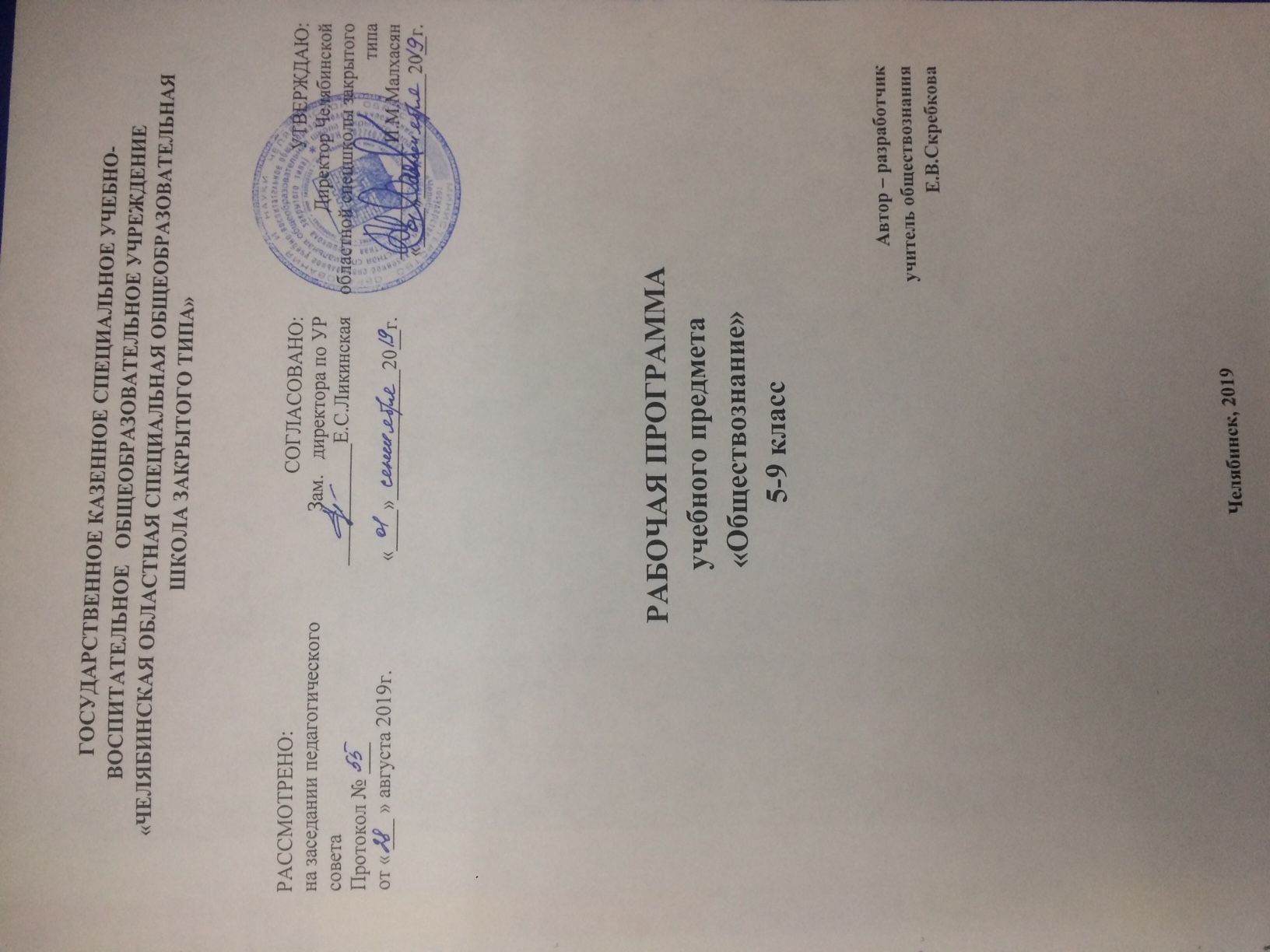 В 2019 -2020 учебном году в 5-9 классах ГКСУВОУ «Челябинская областная специальная общеобразовательная школа закрытого типа» (далее по тексту - спецшкола) реализуется федеральный государственный стандарт основного общего образования. Рабочая программа учебного предмета «Обществознание» является структурным компонентом основной образовательной программы основного общего образования спецшколы и определяет содержание, объем, порядок изучения учебного материала по обществознанию с учетом целей, задач и особенностей образовательной деятельности специального учебно – воспитательного учреждения закрытого типа и контингента обучающихся. Нормативные документы и методические материалы, обеспечивающие организацию образовательной деятельности по предмету «Обществознание»Федеральный уровеньФедеральный закон от 29.12.2012 г. № 273-ФЗ «Об образовании в Российской Федерации» (с изм., внесенными Федеральными законами от 04.06.2014 г. № 145-ФЗ, от 06.04.2015 г. № 68-ФЗ, ред. 17.03.2018) // http://www.consultant.ru/; http://www.garant.ru/Приказ Министерства образования и науки Российской Федерации от 17.12.2010 г. № 1897 (в ред. Приказов Минобрнауки России от 29.12.2014 г. № 1644, от 31.12.2015 г.  № 1577) «Об утверждении федерального государственного образовательного стандарта основного общего образования» (Зарегистрирован Минюстом России 01.02.2011 г. № 19644) // http://www.consultant.ru/; http://www.garant.ru/Приказ Минтруда России от 18.10.2013 г. № 544н (в ред. Приказа Минтруда России от 05.08.2016 г. № 422н, с изм., внесенными Приказом Минтруда России от 25.12.2014 г. № 1115н) «Об утверждении профессионального стандарта «Педагог (педагогическая деятельность в сфере дошкольного, начального общего, основного общего, среднего общего образования) (воспитатель, учитель)» (Зарегистрировано в Минюсте России 06.12.2013 г. № 30550) // http://www.consultant.ru/; http://www.garant.ru/Постановление Главного государственного санитарного врача Российской Федерации от 29.12.2010 № 189 (ред. от 25.12.2013 г.) «Об утверждении СанПиН 2.4.2.2821-10 «Санитарно-эпидемиологические требования к условиям и организации обучения в общеобразовательных учреждениях» (Зарегистрировано в Минюсте России 03.03.2011 г. № 19993), (в ред. Изменений № 1, утв. Постановлением Главного государственного санитарного врача Российской Федерации от 29.06.2011 № 85, Изменений № 2, утв. Постановлением Главного государственного санитарного врача Российской Федерации от 25.12.2013 г. № 72, Изменений № 3, утв. Постановлением Главного государственного санитарного врача РФ от 24.11.2015 г. № 81) // http://www.consultant.ru/; http://www.garant.ru/ Концепция преподавания учебного предмета «Обществознание» в образовательных организациях Российской Федерации, реализующих основные образовательные программы //http:ru/docs.edu.gov.ru/documentРегиональный уровеньЗакон Челябинской области от 29.08.2013 № 515-ЗО (ред. от 28.08.2014) «Об образовании в Челябинской области (подписан Губернатором Челябинской области 30.08.2013 г.) Уровень образовательной организацииУстав ГКСУВОУ «Челябинская областная специальная общеобразовательная школа закрытого типа»;Основная образовательная программа основного общего образования ГКСУВОУ «Челябинская областная специальная общеобразовательная школа закрытого типа».Методические материалыФедеральный уровеньПримерная основная образовательная программа основного общего образования // http://fgosreestr.ru/ Региональный уровеньМодельная региональная основная образовательная программа основного общего образования Челябинской области;Методические рекомендации по учету национальных, региональных и этнокультурных особенностей при разработке общеобразовательными учреждениями основных образовательных программ начального, основного, среднего общего образования / В. Н. Кеспиков, М. И. Солодкова, Е. А. Тюрина, Д. Ф. Ильясов, Ю. Ю. Баранова, В. М. Кузнецов, Н. Е. Скрипова, А. В. Кисляков, Т. В. Соловьева, Ф. А. Зуева, Л. Н. Чипышева, Е. А. Солодкова, И. В. Латыпова, Т. П. Зуева ; Мин-во образования и науки Челяб. обл. ; Челяб. ин-т переподгот. и повышения квалификации работников образования.  –Челябинск : ЧИППКРО, 2013. – 164 с.Согласно Концепции преподавания учебного предмета «Обществознание» в образовательных организациях Российской Федерации, реализующих основные образовательные программы, курс обществознания рассматривается в качестве комплекса дисциплин, объектом исследования которых являются различные стороны жизни общества. В условиях современного этапа развития социума обществознание становится гуманистической базой для образования в целом. Знания по курсу должны стать основой для формирования ценностного отношения, собственной позиции к явлениям социальной жизни, поиску созидательных способов жизнедеятельности.  Основной целью предмета «Обществознание» является воспитание общероссийской идентичности, гражданской ответственности, патриотизма, уважения к социальным нормам, приверженности правовым принципам, закрепленным в Конституции Российской Федерации.Задачи основного общего образования с учетом специфики учебного предмета «Обществознание»:развитие личности на исключительно важном этапе ее социализации — в подростковом возрасте, повышению уровня ее духовно-нравственной, политической и правовой культуры, становлению социального поведения, основанного на уважении закона и правопорядка; углубление интереса к изучению социальных и гуманитарных дисциплин;формирование способности к личному самоопределению, самореализации, самоконтроля; повышение мотивации к высокопроизводительной, наукоемкой трудовой деятельности; формирование у учащихся целостной картины общества, адекватной современному уровню знаний о нем и доступной по содержанию для школьников младшего и среднего подросткового возраста; освоение обучающимися тех знаний об основных сферах человеческой деятельности и о социальных институтах, о формах регулирования общественных отношений, которые необходимы для взаимодействия с социальной средой и выполнения типичных социальных ролей человека и гражданина; овладение обучающимися умениями получать из разнообразных источников и критически осмысливать социальную информацию, систематизировать, анализировать полученные данные; освоение обучающимися способов познавательной, коммуникативной, практической деятельности, необходимых для участия в жизни гражданского общества и правового государства; формирование у обучающихся опыта применения полученных знаний и умений для определения собственной позиции в общественной жизни; для решения типичных задач в области социальных отношений; для осуществления гражданской и общественной деятельности, развития межличностных отношений, включая отношения между людьми различных национальностей и вероисповеданий, а также в семейно-бытовой сфере; для соотнесения собственного поведения и  поступков других людей с нравственными ценностями и нормами поведения, установленными законом; для содействия правовыми способами и средствами защите правопорядка в обществе. Обществознание в основной школе изучается с 5 по 9 класс. Общее количество времени на пять лет обучения составляет 174 часа. Общая недельная нагрузка в каждом году обучения составляет 1 час в неделю, 35 часов в год. Планируемые результаты освоения учебного предметаЛичностные планируемые результатыМетапредметные планируемые результатыПредметные планируемые результаты5 класс6 класс7 класс8 класс9 классСодержание учебного предмета «Обществознание»СОЦИАЛЬНАЯ СУЩНОСТЬ ЛИЧНОСТИI. Человек в социальном измеренииПрирода человека. Интересы и потребности. Самооценка. Здоровый образ жизни. Безопасность жизни. Деятельность и поведение. Мотивы деятельности. Виды деятельности. Люди с ограниченными возможностями и особыми потребностями. Как человек познаёт мир и самого себя. Образование и самообразование. Социальное становление человека: как усваиваются социальные нормы. Социальные «параметры личности».Положение личности в обществе: от чего оно зависит. Статус. Типичные социальные роли. Возраст человека и социальные отношения. Особенности подросткового возраста. Отношения в семье и со сверстниками.Гендер как «социальный пол». Различия в поведении мальчиков и девочек. Национальная принадлежность: влияет ли она на социальное положение личности. Гражданско-правовое положение личности в обществе. Юные граждане России: какие права человек получает от рождения. Лидерство.II. Ближайшее социальное окружениеСемья и семейные отношения. Роли в семье. Семейные ценности и традиции. Забота и воспитание в семье.Защита прав и интересов детей, оставшихся без попечения родителей.Человек в малой группе. Ученический коллектив, группа сверстников.Межличностные отношения. Общение. Межличностные конфликты и пути их разрешения.СОВРЕМЕННОЕ ОБЩЕСТВОIII. Общество – большой «дом» человечестваЧто связывает людей в общество. Устойчивость и изменчивость в развитии общества. Основные типы обществ. Общественный прогресс.Сферы общественной жизни, их взаимосвязь.Труд и образ жизни людей: как создаются материальные блага. Экономика.Социальные различия в обществе: причины их возникновения и проявления. Социальные общности и группы.Государственная власть, её роль в управлении общественной жизнью.Из чего складывается духовная культура общества. Духовные богатства общества: создание, сохранение, распространение, усвоение.IV. Общество, в котором мы живёмМир как единое целое. Ускорение мирового общественного развития.Современные средства связи и коммуникации, их влияние на нашу жизнь. Глобальные проблемы современности. Экологическая ситуация в современном глобальном мире: как спасти природу. Российское общество в начале XXI в. Ресурсы и возможности развития нашей страны: какие задачи стоят перед отечественной экономикой. Основы конституционного строя Российской Федерации. Государственное устройство нашей страны, многонациональный состав её населения. Что значит сегодня быть гражданином своего Отечества?Духовные ценности российского народа. Культурные достижения народов России: как их сохранить и приумножить.Место России среди других государств мира.СОЦИАЛЬНЫЕ НОРМЫV. Регулирование поведения людей в обществеСоциальные нормы и правила общественной жизни. Общественные традиции и обычаи. Социальный контроль. Отклоняющееся поведение. Общественное сознание и ценности. Гражданственность и патриотизм.Мораль, её основные принципы. Добро и зло. Законы и правила нравственности. Моральные нормы и моральный выбор. Нравственные чувства и самоконтроль. Влияние моральных устоев на развитие общества и человека.Право, его роль в жизни человека, общества и государства. Основные признаки права. Нормы права. Понятие прав, свобод и обязанностей.Дееспособность и правоспособность человека. Правоотношения, субъекты права.Конституция Российской Федерации – Основной закон государства. Конституция Российской Федерации о правах и свободах человека и гражданина.Личные (гражданские) права, социально-экономические и культурные права, политические права и свободы российских граждан.Как защищаются права человека в России. Конституционные обязанности российского гражданина.Обязанность платить налоги. Обязанность бережно относиться к природным богатствам. Защита Отечества – долг и обязанность.VI. Основы российского законодательстваСистема российского законодательства. Гражданские правоотношения. Гражданско-правовые споры. Семейные правоотношения. Права и обязанности родителей и детей. Защита прав и интересов детей, оставшихся без родителей.Трудовые правоотношения. Права, обязанности и ответственность работника и работодателя. Особенности положения несовершеннолетних в трудовых правоотношениях.Административные правоотношения. Административное правонарушение. Понятие, виды и функции юридической ответственности. Презумпция невиновности. Основные виды гражданско-правовых договоров. Право собственности. Права потребителей, защита прав потребителей. Способы защиты гражданских прав. Правовое регулирование в сфере образования.Преступление и наказание. Правовая ответственность несовершеннолетних. Необходимая оборона. Правоохранительные органы. Судебная система.ЭКОНОМИКА И СОЦИАЛЬНЫЕ ОТНОШЕНИЯVII. Мир экономикиЭкономика и её роль в жизни общества. Экономические ресурсы и потребности. Товары и услуги. Цикличность экономического развития.Современное производство. Факторы производства. Новые технологии и их возможности. Производительность труда. Разделение труда и специализация. Торговля и ее формы. Реклама. Предприятия и их современные формы.Типы экономических систем. Собственность и её формы. Рыночное регулирование экономики: возможности и границы. Издержки, выручка, прибыль. Виды рынков. Рынок капиталов. Рынок труда. Законы рыночной экономики.Деньги и их функции. Инфляция. Роль банков в экономике.Роль государства в рыночной экономике. Государственный бюджет. Налоги.Занятость и безработица: какие профессии востребованы на рынке труда в начале XXI в. Выбор профессии. Причины безработицы. Роль государства в обеспечении занятости.Банковские услуги, предоставляемые гражданам: депозит, кредит, платежная карта, электронные деньги, денежный перевод, обмен валюты. Формы дистанционного банковского обслуживания: банкомат, мобильный банкинг, онлайн-банкинг. Страховые услуги: страхование жизни, здоровья, имущества, ответственности. Инвестиции в реальные и финансовые активы. Пенсионное обеспечение. Налогообложение граждан. Защита от финансовых махинаций. Экономические функции домохозяйства. Потребление домашних хозяйств. Семейный бюджет. Источники доходов и расходов семьи. Активы и пассивы. Личный финансовый план. Сбережения. Инфляция.Особенности экономического развития России.VIII. Человек в экономических отношенияхОсновные участники экономики — производители и потребители. Роль человеческого фактора в развитии экономики. Труд в современной экономике. Профессионализм и профессиональная успешность. Трудовая этика. Заработная плата.Предприниматель. Этика предпринимательства. Экономика семьи. Прожиточный минимум. Семейное потребление.Права потребителя.IX. Мир социальных отношенийСоциальная неоднородность общества: причины и проявления. Общество как взаимодействие индивидов и групп. Многообразие социальных общностей и групп в обществе.Изменения социальной структуры общества с переходом в постиндустриальное общество. Влияние экономики на социальный состав общества. Историзм понятий «социальная справедливость» и «равенство». Средний класс и его место в современном обществе.Основные социальные группы современного российского общества. Социальная политика Российского государства.Нации и межнациональные отношения. Характеристика межнациональных отношений в современной России. Понятие толерантности.ПОЛИТИКА. КУЛЬТУРАХ. Политическая жизнь обществаВласть. Властные отношения. Политика. Внутренняя и внешняя политика.Сущность государства. Суверенитет. Государственное управление. Формы государства. Функции государства.Наше государство – Российская Федерация. Государственное устройство России. Челябинская область – субъект Российской Федерации. Гражданство Российской Федерации.Политический режим. Демократия. Парламентаризм. Республика. Выборы и избирательные системы. Политические партии.Правовое государство. Верховенство права. Разделение властей. Гражданское общество и правовое государство. Местное самоуправление. Органы власти Российской Федерации. Органы законодательной власти. Органы исполнительной власти. Правоохранительные органы. Судебная система.Межгосударственные отношения. Международные политические организации.Войны и вооружённые конфликты. Национальная безопасность. Сепаратизм. Международно-правовая защита жертв вооружённых конфликтов. Основные международные документы о правах человека и правах ребенка.Глобализация и её противоречия.Человек и политика. Политические события и судьбы людей. Гражданская активность. Патриотизм. Опасность политического экстремизма.ХI. Культурно-информационная среда общественной жизниИнформация и способы её распространения. Средства массовой информации. Интернет.Культура, её многообразие и формы. Культурные различия. Диалог культур как черта современного мира.Роль религии в культурном развитии. Религиозные нормы. Мировые религии. Веротерпимость.Культура Российской Федерации. Образование и наука. Государственная итоговая аттестация. Искусство. Возрождение религиозной жизни в нашей стране.XII. Человек в меняющемся обществеМожно ли предвидеть будущее? Как приспособиться к быстрым переменам? Непрерывное образование. Образование и карьера. Мир современных профессий. Образ жизни и здоровье. Мода и спорт. Будущее создаётся молодыми.Тематический  план учебного предмета «Обществознание» 2019 – 2020 учебный год5 класс (35 часов)Наименование учебника: ОбществознаниеАвторы: Боголюбов Л. Н., Виноградова Н. Ф., Городецкая Н. И. и др. / Под ред. Боголюбова Л. Н., Ивановой Л. Ф.Издательство «Просвещение»6 класс (35 часов)Наименование учебника: ОбществознаниеАвторы: Виноградова Н. Ф., Городецкая Н. И., Иванова Л. Ф. и др. / Под ред. Боголюбова Л. Н., Ивановой Л. Ф.Издательство «Просвещение»7 класс (35 часов)Наименование учебника: ОбществознаниеАвторы: Боголюбов Л. Н., Городецкая Н. И., Иванова Л. Ф. / Под ред. Боголюбова Л. Н., Ивановой Л. Ф.Издательство «Просвещение»8 класс (35 часов)Наименование учебника: ОбществознаниеАвторы: Боголюбов Л. Н., Городецкая Н. И., Иванова Л. Ф. и др. / Под ред. Боголюбова Л. Н., Лабезниковой А. Ю., Городецкой Н. И.Издательство «Просвещение»9 класс (34 часа)Наименование учебника: ОбществознаниеАвторы: Боголюбов Л. Н., Матвеев А. И., Жильцова Е. И. и др. / Под ред. Боголюбова Л. Н., Лабезниковой А. Ю., Матвеева А. И.Издательство «Просвещение»Цифровые образовательные ресурсы:http://www.rsnet.ru/ — Официальная Россия (сервер органов государственной власти Россий- ской Федерации). http://www.president.kremlin.ru/ — Президент Российской Федерации. http://www.rsnet.ru/ — Судебная власть Российской Федерации. http://www.jurizdat.ru/editions/official/lcrf — Собрание законодательства Российской Федерации. http://www.socionet.ru — Соционет: информационное пространство по общественным наукам. http://www.ifap.ru — Программа ЮНЕСКО «Информация для всех» в России. http: //www.gks.ru — Федеральная служба государственной статистики: базы данных, статистическая информация. http://www.alleng.ru/edu/social2.htm — Образовательные ресурсы Интернета — обществознание. http://www.subscribe.ru/catalog/economics.education.eidos6social — Обществознание в школе (дистанционное обучение). http://www.lenta.ru — актуальные новости общественной жизни. http://www.fom.ru — Фонд общественного мнения (социологические исследования). http://www.ecsocman.edu.ru — Экономика. Социология. Менеджмент. Федеральный образовательный портал. http://www.ug.ru/ug_pril/gv_index.html — Граждановедение. Приложение к «Учительской газете». http://www.50.economicus.ru — 50 лекций по микроэкономике. http://www.gallery.economicus.ru — Галерея экономистов. http://www.be.economicus.ru — Основы экономики. Вводный курс. hup://www.cebe.sib.ru — Центр экономического и бизнес-образования: в помощь учителю. http://www.mba-start.ru/ — Бизнес-образование без границ. http://www.businessvoc.ru — Бизнес-словарь. http://www.hpo.opg — Права человека в России. http://www.uznay-prezidenta.ru — Президент России — гражданам школьного возраста. http://www.mshr-ngo.ru — Московская школа прав человека. http://www.ombudsman.gov.ru — Уполномоченный по правам человека в Российской Федерации: официальный сайт. http://www.pedagog-club.narod.ru/declaration2001.htm — Декларация прав школьника. http://www.school-sector.relarn.ru/prava/ — Права и дети в Интернете. http://www.chelt.ru — журнал «Человек и труд». http://www.orags.narod.ru/manuals/Pfil_Nik/23.htm — Духовная жизнь общества. http: //www, countries. ru /library, htm — Библиотека по культурологии. http://www.russianculture.ru/ — Культура России. http://www.ecolife.ru/index.shtml — Экология и жизнь. Международный экологический портал. http://www.ecosysterna.ru/ — Экологический центр «Экосистема». Календарно – тематическое планирование по учебному предмету «Обществознание»  2019 – 2020 учебный год5 класс (35 часов)Календарно – тематическое планирование по учебному предмету «Обществознание»  2019 – 2020 учебный год6 класс (35 часов)Календарно – тематическое планирование по учебному предмету «Обществознание» на 2019 -2020 учебный год7 класс (35 часов)Календарно – тематическое планирование по учебному предмету «Обществознание» на 2019 -2020 учебный год8 классКалендарно – тематическое планирование по учебному предмету «Обществознание» на 2019 -2020 учебный год9 класс (34 часа)Государственное казенное специальное у   чебно – воспитательное общеобразовательное учреждение «Челябинская областная специальная общеобразовательная школа закрытого типа» РАБОЧАЯ ПРОГРАММАучебного предмета«Обществознание»5- 9 класс                                            Автор – разработчикучитель истории и обществознанияЕ.В.СкребковаЧелябинск, 2019КритериисформированностиЛичностные результатыПредметные результатыСамоопределение (личностное, профессиональное, жизненное)1.1.. Сформированность российской гражданской идентичности: патриотизма, уважения к Отечеству, прошлому и настоящему многонационального народа России – личностные представления об основах российской гражданской идентичности, патриотизма, гражданственности, социальной ответственности, правового самосознания, толерантности, приверженности ценностям, закрепленным в Конституции Российской Федерации;– понимание основных принципов жизни общества, основ современных научных теорий общественного развития;– теоретические знания и опыт применения полученных знаний и умений для определения собственной активной позиции в общественной жизни, для решения типичных задач в области социальных отношений, адекватных возрасту обучающихся, межличностных отношений, включая отношения между людьми различных национальностей и вероисповеданий, возрастов и социальных групп;– наличие приемов работы с социально значимой информацией, ее осмысление; развитие способностей обучающихся делать необходимые выводы и давать обоснованные оценки социальным событиям и процессам;– развитый социальный кругозор и познавательный интерес к изучению общественных дисциплинСамоопределение (личностное, профессиональное, жизненное)1.2. Осознанность своей этнической принадлежности, знание истории, языка, культуры своего народа, своего края, основ культурного наследия народов России и человечества.– личностные представления об основах российской гражданской идентичности, патриотизма, гражданственности, социальной ответственности, правового самосознания, толерантности, приверженности ценностям, закрепленным в Конституции Российской Федерации;– теоретические знания и опыт применения полученных знаний и умений для определения собственной активной позиции в общественной жизни, для решения типичных задач в области социальных отношений, адекватных возрасту обучающихся, межличностных отношений, включая отношения между людьми различных национальностей и вероисповеданий, возрастов и социальных групп;– развитый социальный кругозор и познавательный интерес к изучению общественных дисциплинСамоопределение (личностное, профессиональное, жизненное)1.3. Сформированность гуманистических, демократических и традиционных ценностей многонационального российского общества.– личностные представления об основах российской гражданской идентичности, патриотизма, гражданственности, социальной ответственности, правового самосознания, толерантности, приверженности ценностям, закрепленным в Конституции Российской Федерации;– понимание основных принципов жизни общества, основ современных научных теорий общественного развития;– теоретические знания и опыт применения полученных знаний и умений для определения собственной активной позиции в общественной жизни, для решения типичных задач в области социальных отношений, адекватных возрасту обучающихся, межличностных отношений, включая отношения между людьми различных национальностей и вероисповеданий, возрастов и социальных групп;– основы правосознания для соотнесения собственного поведения и поступков других людей с нравственными ценностями и нормами поведения, установленными законодательством Российской Федерации, убежденность в необходимости защищать правопорядок правовыми способами и средствами, умения реализовывать основные социальные роли в пределах своей дееспособности;– развитый социальный кругозор и познавательный интерес к изучению общественных дисциплинСамоопределение (личностное, профессиональное, жизненное)1.4. Сформированность чувства ответственности и долга перед Родиной– личностные представления об основах российской гражданской идентичности, патриотизма, гражданственности, социальной ответственности, правового самосознания, толерантности, приверженности ценностям, закрепленным в Конституции Российской Федерации;– понимание основных принципов жизни общества, основ современных научных теорий общественного развития;– теоретические знания и опыт применения полученных знаний и умений для определения собственной активной позиции в общественной жизни, для решения типичных задач в области социальных отношений, адекватных возрасту обучающихся, межличностных отношений, включая отношения между людьми различных национальностей и вероисповеданий, возрастов и социальных групп;– основы правосознания для соотнесения собственного поведения и поступков других людей с нравственными ценностями и нормами поведения, установленными законодательством Российской Федерации, убежденности в необходимости защищать правопорядок правовыми способами и средствами, умений реализовывать основные социальные роли в пределах своей дееспособности;– освоенные приемы работы с социально значимой информацией, ее осмысление; развитые способности обучающихся делать необходимые выводы и давать обоснованные оценки социальным событиям и процессамСамоопределение (личностное, профессиональное, жизненное)1.5. Сформированность ответственного отношения к осознанному выбору и построению дальнейшей индивидуальной траектории образования на базе ориентировки в мире профессий и профессиональных предпочтений, с учётом устойчивых познавательных интересов и потребностей региона, а также на основе формирования уважительного отношения к труду, развития опыта участия в социально значимом труде.– теоретические знания и опыт применения полученных знаний и умений для определения собственной активной позиции в общественной жизни, для решения типичных задач в области социальных отношений, адекватных возрасту обучающихся, межличностных отношений, включая отношения между людьми различных национальностей и вероисповеданий, возрастов и социальных групп;– освоенные приемы работы с социально значимой информацией, ее осмысление; развитие способностей обучающихся делать необходимые выводы и давать обоснованные оценки социальным событиям и процессам;– развитый социальный кругозор и познавательный интерес к изучению общественных дисциплинСамоопределение (личностное, профессиональное, жизненное)1.6. Сформированность целостного мировоззрения, соответствующего современному уровню развития науки и общественной практики, учитывающего социальное, культурное, языковое, духовное многообразие современного мира– личностные представления об основах российской гражданской идентичности, патриотизма, гражданственности, социальной ответственности, правового самосознания, толерантности, приверженности ценностям, закрепленным в Конституции Российской Федерации;– понимание основных принципов жизни общества, основ современных научных теорий общественного развития;– теоретические знания и опыт применения полученных знаний и умений для определения собственной активной позиции в общественной жизни, для решения типичных задач в области социальных отношений, адекватных возрасту обучающихся, межличностных отношений, включая отношения между людьми различных национальностей и вероисповеданий, возрастов и социальных групп;– освоенные приемы работы с социально значимой информацией, ее осмысление; развитие способностей обучающихся делать необходимые выводы и давать обоснованные оценки социальным событиям и процессам;– развитый социальный кругозор и познавательный интерес к изучению общественных дисциплинСмыслообразование2.1.. Сформированность ответственного отношения к учению, готовности и способности обучающихся к саморазвитию и самообразованию на основе мотивации к обучению и познанию– понимание основных принципов жизни общества, основ современных научных теорий общественного развития;– теоретические знания и опыт применения полученных знаний и умений для определения собственной активной позиции в общественной жизни, для решения типичных задач в области социальных отношений, адекватных возрасту обучающихся, межличностных отношений, включая отношения между людьми различных национальностей и вероисповеданий, возрастов и социальных групп;– основы правосознания для соотнесения собственного поведения и поступков других людей с нравственными ценностями и нормами поведения, установленными законодательством Российской Федерации, убежденность в необходимости защищать правопорядок правовыми способами и средствами, умения реализовывать основные социальные роли в пределах своей дееспособности;– развитый социальный кругозор и познавательный интерес к изучению общественных дисциплинСмыслообразование2.2. Сформированность коммуникативной компетентности при взаимодействии со сверстниками, детьми старшего и младшего возраста, взрослыми в процессе образовательной, общественно полезной, учебно-исследовательской, творческой и других видов деятельности.– понимание основных принципов жизни общества, основ современных научных теорий общественного развития;– теоретические знания и опыт применения полученных знаний и умений для определения собственной активной позиции в общественной жизни, для решения типичных задач в области социальных отношений, адекватных возрасту обучающихся, межличностных отношений, включая отношения между людьми различных национальностей и вероисповеданий, возрастов и социальных групп;– сформированные основы правосознания для соотнесения собственного поведения и поступков других людей с нравственными ценностями и нормами поведения, установленными законодательством Российской Федерации, убежденность в необходимости защищать правопорядок правовыми способами и средствами, умения реализовывать основные социальные роли в пределах своей дееспособностиСмыслообразование2.3. Готовность и способность вести диалог с другими людьми и достигать в нём взаимопонимания– понимание основных принципов жизни общества, основ современных научных теорий общественного развития;– теоретические знания и опыт применения полученных знаний и умений для определения собственной активной позиции в общественной жизни, для решения типичных задач в области социальных отношений, адекватных возрасту обучающихся, межличностных отношений, включая отношения между людьми различных национальностей и вероисповеданий, возрастов и социальных групп;– наличие основ правосознания для соотнесения собственного поведения и поступков других людей с нравственными ценностями и нормами поведения, установленными законодательством Российской Федерации, убежденности в необходимости защищать правопорядок правовыми способами и средствами, умений реализовывать основные социальные роли в пределах своей дееспособностиСмыслообразование2.4. Сформированность ценности здорового и безопасного образа жизни– понимание основных принципов жизни общества, основ современных научных теорий общественного развития;– теоретические знания и опыт применения полученных знаний и умений для определения собственной активной позиции в общественной жизни, для решения типичных задач в области социальных отношений, адекватных возрасту обучающихся, межличностных отношений, включая отношения между людьми различных национальностей и вероисповеданий, возрастов и социальных групп.Смыслообразование2.5. Готовность к соблюдению правил индивидуального и коллективного безопасного поведения в чрезвычайных ситуациях, обусловленных спецификой промышленного региона, угрожающих жизни и здоровью людей, правил поведения на транспорте и на дорогах.– понимание основных принципов жизни общества, основ современных научных теорий общественного развития;– теоретические знания и опыт применения полученных знаний и умений для определения собственной активной позиции в общественной жизни, для решения типичных задач в области социальных отношений, адекватных возрасту обучающихся, межличностных отношений, включая отношения между людьми различных национальностей и вероисповеданий, возрастов и социальных групп;– освоенные приемы работы с социально значимой информацией, ее осмысление; развитие способностей обучающихся делать необходимые выводы и давать обоснованные оценки социальным событиям и процессамСмыслообразование2.6. Участие в школьном самоуправлении и общественной жизни в пределах возрастных компетенций с учётом региональных, этнокультурных, социальных и экономических особенностей.– понимание основных принципов жизни общества, основ современных научных теорий общественного развития;– теоретические знания и опыт применения полученных знаний и умений для определения собственной активной позиции в общественной жизни, для решения типичных задач в области социальных отношений, адекватных возрасту обучающихся, межличностных отношений, включая отношения между людьми различных национальностей и вероисповеданий, возрастов и социальных групп;– наличие основ правосознания для соотнесения собственного поведения и поступков других людей с нравственными ценностями и нормами поведения, установленными законодательством Российской Федерации, убежденности в необходимости защищать правопорядок правовыми способами и средствами, умений реализовывать основные социальные роли в пределах своей дееспособности.Нравственно-этическая ориентация3.1. Сформированность осознанного, уважительного и доброжелательного отношения к другому человеку, его мнению, мировоззрению, культуре, языку, вере, гражданской позиции, к истории, культуре, религии, традициям, языкам, ценностям народов родного края, России и народов мирамира– понимание основных принципов жизни общества, основ современных научных теорий общественного развития;– теоретические знания и опыт применения полученных знаний и умений для определения собственной активной позиции в общественной жизни, для решения типичных задач в области социальных отношений, адекватных возрасту обучающихся, межличностных отношений, включая отношения между людьми различных национальностей и вероисповеданий, возрастов и социальных групп;– сформированные основы правосознания для соотнесения собственного поведения и поступков других людей с нравственными ценностями и нормами поведения, установленными законодательством Российской Федерации, убежденности в необходимости защищать правопорядок правовыми способами и средствами, умений реализовывать основные социальные роли в пределах своей дееспособности;– освоенные приемы работы с социально значимой информацией, ее осмысление; способности делать необходимые выводы и давать обоснованные оценки социальным событиям и процессам;– развитый социальный кругозор и познавательный интерес к изучению общественных дисциплин.Нравственно-этическая ориентация3.2. Освоение социальных норм, правил поведения, ролей и форм социальной жизни в группах и сообществах, включая взрослые и социальные сообщества– понимание основных принципов жизни общества, основ современных научных теорий общественного развития;– теоретические знания и опыт применения полученных знаний и умений для определения собственной активной позиции в общественной жизни, для решения типичных задач в области социальных отношений, адекватных возрасту обучающихся, межличностных отношений, включая отношения между людьми различных национальностей и вероисповеданий, возрастов и социальных групп;– сформированные основы правосознания для соотнесения собственного поведения и поступков других людей с нравственными ценностями и нормами поведения, установленными законодательством Российской Федерации, убежденности в необходимости защищать правопорядок правовыми способами и средствами, умений реализовывать основные социальные роли в пределах своей дееспособности;освоение приемов работы с социально значимой информацией, ее осмысление; развитые способности делать необходимые выводы и давать обоснованные оценки социальным событиям и процессамНравственно-этическая ориентация3.3. Сформированность морального сознания и компетентности в решении моральных проблем на основе личностного выбора, нравственных чувств и нравственного поведения, осознанного и ответственного отношения к собственным поступкам– понимание основных принципов жизни общества, основ современных научных теорий общественного развития;– теоретические знания и опыт применения полученных знаний и умений для определения собственной активной позиции в общественной жизни, для решения типичных задач в области социальных отношений, адекватных возрасту обучающихся, межличностных отношений, включая отношения между людьми различных национальностей и вероисповеданий, возрастов и социальных групп.Нравственно-этическая ориентация3.4. Сформированность основ современной экологической культуры, развитие опыта экологически ориентированной рефлексивно-оценочной и практической деятельности в жизненных ситуациях– понимание основных принципов жизни общества, основ современных научных теорий общественного развития;– теоретические знания и опыт применения полученных знаний и умений для определения собственной активной позиции в общественной жизни, для решения типичных задач в области социальных отношений, адекватных возрасту обучающихся, межличностных отношений, включая отношения между людьми различных национальностей и вероисповеданий, возрастов и социальных групп;– освоенные приемы работы с социально значимой информацией, ее осмысление; способности обучающихся делать необходимые выводы и давать обоснованные оценки социальным событиям и процессам.Нравственно-этическая ориентация3.5. Осознание значения семьи в жизни человека и общества, принятие ценности семейной жизни, уважительное и заботливое отношение к членам своей семьи– понимание основных принципов жизни общества, основ современных научных теорий общественного развития;– освоенные приемы работы с социально значимой информацией, ее осмысление; развитие способностей обучающихся делать необходимые выводы и давать обоснованные оценки социальным событиям и процессам.Нравственно-этическая ориентация3.6. Сформированность эстетического сознания через освоение художественного наследия народов родного края, России и мира, творческой деятельности эстетического характера– теоретические знания и опыт применения полученных знаний и умений для определения собственной активной позиции в общественной жизни, для решения типичных задач в области социальных отношений, адекватных возрасту обучающихся, межличностных отношений, включая отношения между людьми различных национальностей и вероисповеданий, возрастов и социальных групп.Универсальные учебные действияМетапредметные результатыТиповые задачи применения УУДРегулятивные универсальные учебные действияРегулятивные универсальные учебные действияРегулятивные универсальные учебные действияР1 Умение самостоятельно определять цели обучения, ставить и формулировать для себя новые задачи в учебе и познавательной деятельности, развивать мотивы и интересы своей познавательной деятельности (целеполагание)Р1.1 Анализировать существующие и планировать будущие образовательные результатыР1.2 Идентифицировать собственные проблемы и определять главную проблемуР1.3 Выдвигать версии решения проблемы, формулировать гипотезы, предвосхищать конечный результатР1.4 Ставить цель деятельности на основе определенной проблемы и существующих возможностейР1.5 Формулировать учебные задачи как шаги достижения поставленной цели деятельностиР1.6 Обосновывать целевые ориентиры и приоритеты ссылками на ценности, указывая и обосновывая логическую последовательность шаговПостановка и решение учебных задач Учебное сотрудничествоТехнология формирующего (безотметочного) оцениванияЭколого-образовательнаядеятельностьМетод проектовУчебно-исследовательская деятельностьКейс-методР2 Умение самостоятельно планировать пути достижения целей, в том числе альтернативные, осознанно выбирать наиболее эффективные способы решения учебных и познавательных задач (планирование)Р2.1 Определять необходимые действие(я) в соответствии с учебной и познавательной задачей и составлять алгоритм их выполненияР2.2 Обосновывать и осуществлять выбор наиболее эффективных способов решения учебных и познавательных задачР2.3 Определять/находить, в том числе из предложенных вариантов, условия для выполнения учебной и познавательной задачиР2.4 Выстраивать жизненные планы на краткосрочное будущее (заявлять целевые ориентиры, ставить адекватные им задачи и предлагать действия, указывая и обосновывая логическую последовательность шагов)Р2.5 Выбирать из предложенных вариантов и самостоятельно искать средства/ресурсы для решения задачи/достижения целиР2.6 Составлять план решения проблемы (выполнения проекта, проведения исследования)Р 2.7 Определять потенциальные затруднения при решении учебной и познавательной задачи и находить средства для их устраненияР2.8 Описывать свой опыт, оформляя его для передачи другим людям в виде технологии решения практических задач определенного классаР2.9 Планировать и корректировать свою индивидуальную образовательную траекториюПостановка и решение учебных задач Организация учебного сотрудничестваМетод проектовУчебно-исследовательская деятельностьКейс-методР3 Умение соотносить свои действия с планируемыми результатами, осуществлять контроль своей деятельности в процессе достижения результата, определять способы действий в рамках предложенных условий и требований, корректировать свои действия в соответствии с изменяющейся ситуацией (контроль и коррекция)Р3.1 Определять совместно с педагогом и сверстниками критерии планируемых результатов и критерии оценки своей учебной деятельностиР3.2 Систематизировать (в том числе выбирать приоритетные) критерии планируемых результатов и оценки своей деятельностиР3.3 Отбирать инструменты для оценивания своей деятельности, осуществлять самоконтроль своей деятельности в рамках предложенных условий и требованийР3.4 Оценивать свою деятельность, аргументируя причины достижения или отсутствия планируемого результатаР3.5 Находить достаточные средства для выполнения учебных действий в изменяющейся ситуации и/или при отсутствии планируемого результатаР3.6 Работая по своему плану, вносить коррективы в текущую деятельность на основе анализа изменений ситуации для получения запланированных характеристик продукта/результатаР3.7 Устанавливать связь между полученными характеристиками продукта и характеристиками процесса деятельности и по завершении деятельности предлагать изменение характеристик процесса для получения улучшенных характеристик продуктаР3.8 Сверять свои действия с целью и, при необходимости, исправлять ошибки самостоятельноПостановка и решение учебных задач Поэтапное формирование умственных действийОрганизация учебного сотрудничестваТехнология формирующего (безотметочного) оцениванияУчебно-познавательные (учебно-практические) задачи на саморегуляцию и самоорганизациюМетод проектовУчебно-исследовательская деятельностьР4 Умение оценивать правильность выполнения учебной задачи, собственные возможности ее решения (оценка)Р4.1 Определять критерии правильности (корректности) выполнения учебной задачиР4.2 Анализировать и обосновывать применение соответствующего инструментария для выполнения учебной задачиР4.3 Свободно пользоваться выработанными критериями оценки и самооценки, исходя из цели и имеющихся средств, различая результат и способы действийР4.4 Оценивать продукт своей деятельности по заданным и/или самостоятельно определенным критериям в соответствии с целью деятельностиР4.5 Обосновывать достижимость цели выбранным способом на основе оценки своих внутренних ресурсов и доступных внешних ресурсовР4.6 Фиксировать и анализировать динамику собственных образовательных результатовОрганизация учебного сотрудничестваТехнология формирующего (безотметочного) оцениванияУчебно-познавательные (учебно-практические) задачи на саморегуляцию и самоорганизациюМетод проектовУчебно-исследовательская деятельностьР5 Владение основами самоконтроля, самооценки, принятия решений и осуществления осознанного выбора в учебной и познавательной (познавательная рефлексия, саморегуляция)Р5.1 Наблюдать и анализировать собственную учебную и познавательную деятельность и деятельность других обучающихся в процессе взаимопроверкиР5.2 Соотносить реальные и планируемые результаты индивидуальной образовательной деятельности и делать выводыР5.3 Принимать решение в учебной ситуации и нести за него ответственностьР5.4 Самостоятельно определять причины своего успеха или неуспеха и находить способы выхода из ситуации неуспехаР5.5 Ретроспективно определять, какие действия по решению учебной задачи или параметры этих действий привели к получению имеющегося продукта учебной деятельностиР5.6 Демонстрировать приемы регуляции психофизиологических/ эмоциональных состояний для достижения эффекта успокоения (устранения эмоциональной напряженности), эффекта восстановления (ослабления проявлений утомления), эффекта активизации (повышения психофизиологической реактивности)Постановка и решение учебных задач Организация учебного сотрудничестваТехнология формирующего (безотметочного) оцениванияЭколого-образовательнаядеятельностьУчебно-познавательные (учебно-практические) задачи на формирование рефлексииМетод проектовУчебно-исследовательская деятельностьПознавательные универсальные учебные действияПознавательные универсальные учебные действияПознавательные универсальные учебные действияП6 Умение определять понятия, создавать обобщения, устанавливать аналогии, классифицировать, самостоятельно выбирать основания и критерии для классификации, устанавливать причинно-следственные связи, строить логическое рассуждение, умозаключение (индуктивное, дедуктивное, по аналогии) и делать выводы (логические УУД)П6.1 Подбирать слова, соподчиненные ключевому слову, определяющие его признаки и свойстваП6.2 Выстраивать логическую цепочку, состоящую из ключевого слова и соподчиненных ему словП6.3 Выделять общий признак двух или нескольких предметов или явлений и объяснять их сходствоП6.4 Объединять предметы и явления в группы по определенным признакам, сравнивать, классифицировать и обобщать факты и явленияП6.5 Выделять явление из общего ряда других явленийП6.6 Определять обстоятельства, которые предшествовали возникновению связи между явлениями, из этих обстоятельств выделять определяющие, способные быть причиной данного явления, выявлять причины и следствия явленийП6.7 Строить рассуждение от общих закономерностей к частным явлениям и от частных явлений к общим закономерностямП6.8 Строить рассуждение на основе сравнения предметов и явлений, выделяя при этом общие признакиП6.9 Излагать полученную информацию, интерпретируя ее в контексте решаемой задачиП6.10 Самостоятельно указывать на информацию, нуждающуюся в проверке, предлагать и применять способ проверки достоверности информацииП6.11 Вербализовать эмоциональное впечатление, оказанное на него источникомП6.12 Объяснять явления, процессы, связи и отношения, выявляемые в ходе познавательной и исследовательской деятельности (приводить объяснение с изменением формы представления; объяснять, детализируя или обобщая; объяснять с заданной точки зрения)П6.13 Выявлять и называть причины события, явления, в том числе возможные / наиболее вероятные причины, возможные последствия заданной причины, самостоятельно осуществляя причинно-следственный анализП6.14 Делать вывод на основе критического анализа разных точек зрения, подтверждать вывод собственной аргументацией или самостоятельно полученными даннымиУчебные задания, обеспечивающие формирование логических универсальных учебных действийСтратегии смыслового чтенияДискуссияМетод ментальных картЭколого-образовательнаядеятельностьМетод проектовУчебно-исследовательская деятельностьДебатыКейс-методП7 Умение создавать, применять и преобразовывать знаки и символы, модели и схемы для решения учебных и познавательных задач (знаково-символические / моделирование)П7.1 Обозначать символом и знаком предмет и/или явлениеП7.2 Определять логические связи между предметами и/или явлениями, обозначать данные логические связи с помощью знаков в схемеП7.3 Создавать абстрактный или реальный образ предмета и/или явленияП7.4 Строить модель/схему на основе условий задачи и/или способа ее решенияП7.5 Создавать вербальные, вещественные и информационные модели с выделением существенных характеристик объекта для определения способа решения задачи в соответствии с ситуациейП7.6 Преобразовывать модели с целью выявления общих законов, определяющих данную предметную областьП7.7 Переводить сложную по составу (многоаспектную) информацию из графического или формализованного (символьного) представления в текстовое, и наоборотП7.8 Строить схему, алгоритм действия, исправлять или восстанавливать неизвестный ранее алгоритм на основе имеющегося знания об объекте, к которому применяется алгоритмП7.9 Строить доказательство: прямое, косвенное, от противногоП7.10 Анализировать/рефлексировать опыт разработки и реализации учебного проекта, исследования (теоретического, эмпирического) на основе предложенной проблемной ситуации, поставленной цели и/или заданных критериев оценки продукта/результатаПостановка и решение учебных задач, включающая моделирование Поэтапное формирование умственных действийМетод ментальных картКейс-методМетод проектовУчебно-исследовательская деятельностьП8 Смысловое чтениеП8.1 Находить в тексте требуемую информацию (в соответствии с целями своей деятельности);П8.2 Ориентироваться в содержании текста, понимать целостный смысл текста, структурировать текст;П8.3 Устанавливать взаимосвязь описанных в тексте событий, явлений, процессов;П8.4 Резюмировать главную идею текста;П8.5 Преобразовывать текст, «переводя» его в другую модальность, интерпретировать текст (художественный и нехудожественный – учебный, научно-популярный, информационный, текст non-fiction);П8.6 Критически оценивать содержание и форму текста.П8.7 Систематизировать, сопоставлять, анализировать, обобщать и интерпретировать информацию, содержащуюся в готовых информационных объектахП8.8 Выделять главную и избыточную информацию, выполнять смысловое свертывание выделенных фактов, мыслей; представлять информацию в сжатой словесной форме (в виде плана или тезисов) и в наглядно-символической форме (в виде таблиц, графических схем и диаграмм, карт понятий – концептуальных диаграмм, опорных конспектов)П8.9 Заполнять и дополнять таблицы, схемы, диаграммы, текстыСтратегии смыслового чтенияДискуссияМетод ментальных картКейс-методДебатыМетод проектовУчебно-исследовательская деятельностьП9 Формирование и развитие экологического мышления, умение применять его в познавательной, коммуникативной, социальной практике и профессиональной ориентации П9.1 Определять свое отношение к природной средеП9.2 Анализировать влияние экологических факторов на среду обитания живых организмовП9.3 Проводить причинный и вероятностный анализ экологических ситуацийП9.4 Прогнозировать изменения ситуации при смене действия одного фактора на действие другого фактораП9.5 Распространять экологические знания и участвовать в практических делах по защите окружающей средыП9.6 Выражать свое отношение к природе через рисунки, сочинения, модели, проектные работыЭколого-образовательнаядеятельностьП10 Развитие мотивации к овладению культурой активного использования словарей и других поисковых систем П10.1 Определять необходимые ключевые поисковые слова и запросыП10.2 Осуществлять взаимодействие с электронными поисковыми системами, словарямиП10.3 Формировать множественную выборку из поисковых источников для объективизации результатов поискаП10.4 Соотносить полученные результаты поиска со своей деятельностьюПрименение ИКТУчебно-познавательные (учебно-практические) задачи на, использование Метод проектовУчебно-исследовательская деятельностьКоммуникативные универсальные учебные действияКоммуникативные универсальные учебные действияКоммуникативные универсальные учебные действияК11 Умение организовывать учебное сотрудничество и совместную деятельность с учителем и сверстниками; работать индивидуально и в группе: находить общее решение и разрешать конфликты на основе согласования позиций и учета интересов; формулировать, аргументировать и отстаивать свое мнение (учебное сотрудничество)К11.1 Определять возможные роли в совместной деятельностиК11.2 Играть определенную роль в совместной деятельностиК11.3 Принимать позицию собеседника, понимая позицию другого, различать в его речи: мнение (точку зрения), доказательство (аргументы), факты; гипотезы, аксиомы, теорииК11.4 Определять свои действия и действия партнера, которые способствовали или препятствовали продуктивной коммуникацииК11.5 Строить позитивные отношения в процессе учебной и познавательной деятельностиК11.6 Корректно и аргументированно отстаивать свою точку зрения, в дискуссии уметь выдвигать контраргументы, перефразировать свою мысль (владение механизмом эквивалентных замен)К11.7 Критически относиться к собственному мнению, с достоинством признавать ошибочность своего мнения (если оно таково) и корректировать егоК11.8 Предлагать альтернативное решение в конфликтной ситуацииК11.9 Выделять общую точку зрения в дискуссииК11.10 Договариваться о правилах и вопросах для обсуждения в соответствии с поставленной перед группой задачейК11.11 Организовывать учебное взаимодействие в группе (определять общие цели, распределять роли, договариваться друг с другом и т. д.)К11.12 Устранять в рамках диалога разрывы в коммуникации, обусловленные непониманием/неприятием со стороны собеседника задачи, формы или содержания диалогаОрганизация учебного сотрудничестваТехнология формирующего (безотметочного) оцениванияДискуссияЭколого-образовательнаядеятельностьКейс-методМетод проектов (групповые)ДебатыК12 Умение осознанно использовать речевые средства в соответствии с задачей коммуникации для выражения своих чувств, мыслей и потребностей для планирования и регуляции своей деятельности; владение устной и письменной речью, монологической контекстной речью (коммуникация)К12.1 Определять задачу коммуникации и в соответствии с ней отбирать речевые средстваК12.2 Отбирать и использовать речевые средства в процессе коммуникации с другими людьми (диалог в паре, в малой группе и т. д.)К12.3 Представлять в устной или письменной форме развернутый план собственной деятельностиК12.4 Соблюдать нормы публичной речи, регламент в монологе и дискуссии в соответствии с коммуникативной задачейК12.5 Высказывать и обосновывать мнение (суждение) и запрашивать мнение партнера в рамках диалогаК12.6 Принимать решение в ходе диалога и согласовывать его с собеседникомК12.7 Создавать письменные «клишированные» и оригинальные тексты с использованием необходимых речевых средствК12.8 Использовать вербальные средства (средства логической связи) для выделения смысловых блоков своего выступленияК12.9 Использовать невербальные средства или наглядные материалы, подготовленные/отобранные под руководством учителяК12.10 Делать оценочный вывод о достижении цели коммуникации непосредственно после завершения коммуникативного контакта и обосновывать егоОрганизация учебного сотрудничестваДискуссияКейс-методДебатыУчебно-познавательные (учебно-практические) задачи на коммуникациюУчебно-исследовательская деятельностьК13 Формирование и развитие компетентности в области использования информационно-коммуникационных технологий (ИКТ-компетентность)К13.1 Целенаправленно искать и использовать информационные ресурсы, необходимые для решения учебных и практических задач с помощью средств ИКТК13.2 Выбирать, строить и использовать адекватную информационную модель для передачи своих мыслей средствами естественных и формальных языков в соответствии с условиями коммуникацииК13.3 Выделять информационный аспект задачи, оперировать данными, использовать модель решения задачиК13.4 Использовать компьютерные технологии (включая выбор адекватных задаче инструментальных программно-аппаратных средств и сервисов) для решения информационных и коммуникационных учебных задач, в том числе: вычисление, написание писем, сочинений, докладов, рефератов, создание презентаций и др.К13.5 Использовать информацию с учетом этических и правовых нормК13.6 Создавать информационные ресурсы разного типа и для разных аудиторий, соблюдать информационную гигиену и правила информационной безопасностиПрименение ИКТУчебно-познавательные (учебно-практические) задачи на использование ИКТ для обучения Метод проектовУчебно-исследовательская деятельностьРаздел (тема) программыПредметные результаты с учетом НРЭО Челябинской областиВведениеОбучающийся научится:различать естественные и общественные науки;характеризовать процесс появления общества как особой формы жизнедеятельности людейОбучающийся получит возможность научиться:осознавать необходимость изучения общества и человекаЧеловекОбучающийся научится:характеризовать биосоциальную природу человека;  использовать элементы причинно-следственного анализа при характеристике социальной сущности человека; определять факторы социализации личности;сравнивать и сопоставлять основные возрастные периоды жизни человека, выделять возможности и ограничения каждого возрастного периода;характеризовать особенности подросткового возраста;описывать гендер как социальный пол; приводить примеры гендерных ролей, а также различий в поведении мальчиков и девочекОбучающийся получит возможность научиться:давать на основе полученных знаний нравственные оценки собственным поступкам и отношению к проблемам людей с ограниченными возможностями, своему отношению к людям старшего и младшего возраста, а также к сверстникам;применять на практике правила общения в различных социальных ситуациях; оценивать роль воспитания и социальной среды в социализации человекаСемьяОбучающийся научится:характеризовать семью и семейные отношения; оценивать социальное значение семейных традиций и обычаев;характеризовать основные роли членов семьи, включая свою; использовать элементы причинно-следственного анализа при характеристике семейных конфликтов; выполнять несложные практические задания по анализу ситуаций, связанных с различными способами разрешения семейных конфликтов;исследовать несложные практические ситуации, связанные с отношениями в семье, типичными для разных стран и исторических периодов;характеризовать совместный труд членов семьи, включая собственные обязанности в ведении домашнего хозяйства; различать домашнее хозяйство городского и сельского жителя, в т. ч. в Челябинской области;описывать и оценивать способы проведения свободного времени;характеризовать основные слагаемые здорового образа жизни; осознанно выбирать верные критерии для оценки безопасных условий жизни; на примерах показывать опасность пагубных привычек, угрожающих здоровьюОбучающийся получит возможность научиться:объяснять роль семьи в жизни человека и общества; показывать на конкретных примерах меры государственной поддержки семьи в РФ и Челябинской области;выражать собственное отношение к различным способам разрешения семейных конфликтов;оценивать собственные хобби в контексте личностного развития;оценивать значимость здорового образа жизни; корректировать собственное поведение в соответствии с требованиями безопасности жизнедеятельности;планировать распорядок дня, недели, месяца.ШколаОбучающийся научится:раскрывать на конкретных примерах значение образования в жизни человека в прошлом и настоящем; описывать ступени школьного образования;характеризовать учёбу как основной труд школьника; выявлять позитивные результаты учения;характеризовать формы и значение самообразования;использовать элементы причинно-следственного анализа при характеристике социальных связей младшего подростка с одноклассниками, сверстниками, друзьями;  иллюстрировать примерами значимость товарищеской поддержки сверстников для человекаОбучающийся получит возможность научиться: оценивать собственное умение учиться и возможности его развития; выявлять возможности практического применения получаемых в школе знаний;оценивать собственное умение общаться с одноклассниками и друзьями; корректировать собственное поведение в соответствии с нормами дружеского общения.Религия и культураОбучающийся научится:описывать историю возникновению христианства, ислама, иудаизма и буддизма;раскрывать роль христианства, ислама, иудаизма и буддизма в развитии мировой культуры на конкретных примерах (памятниках архитектуры, живописи, литературы и т.д.);исследовать статистическую информацию о конфессиональном составе РФ и Челябинской области;приводить примеры исторических личностей, оказавших влияние на развитие духовной культуры в России.Обучающийся получит возможность научиться:объяснять взаимосвязь религии и духовной культуры общества; приводить примеры взаимного обогащения различных религий и культурТрудОбучающийся научится:характеризовать особенности труда как одного из основных видов деятельности человека; объяснять значение трудовой деятельности для личности и общества;различать материальную и моральную оценку труда;объяснять значение для общества благотворительности и меценатства;различать творчество и ремесло, приводить примеры творчестваОбучающийся получит возможность научиться:определять собственное отношение к различным средствам достижения успеха в труде;оценивать собственное творчество, презентовать результаты своего трудаРодинаОбучающийся научится:характеризовать государственное устройство Российской Федерации, статус Челябинской области как субъекта РФ;описывать государственные символы РФ, историю их возникновения и развития, а также значение русского языка как государственного в РФ;объяснять смысл понятия «гражданин», характеризовать основные права и обязанности граждан РФ;характеризовать особенности России как многонационального государства;показывать на конкретных примерах исторического прошлого и современной жизни российского общества проявления толерантности;объяснять смысл понятия «патриотизм»; приводить примеры служения Отечеству в разных сферах жизниОбучающийся получит возможность научиться: осознавать значение гражданской активности и патриотической позиции в укреплении нашего государства;осознанно содействовать укреплению толерантного отношения к людям разных национальностей;использовать знания и умения для формирования способности уважать права других людей, выполнять обязанности гражданина РФИтоговое повторениеОбучающийся получит возможность научиться:используя диагностические материалы, оценивать собственный уровень компетенций по курсу 5 классаРаздел (тема) программыПредметные результатыс учетом НРЭО Челябинской областиЧеловек в социальном измеренииОбучающийся научится:различать понятия «индивид», «индивидуальность», «личность»; характеризовать основные этапы и факторы становления личности;описывать способы и значение познания мира; раскрывать на конкретных примерах связь самопознания и самооценки;использовать элементы причинно-следственного анализа при характеристике социальных параметров личности;описывать реальные связи и зависимости между воспитанием и социализацией личности;выделять в модельных и реальных ситуациях сущностные характеристики и основные виды деятельности людей, объяснять роль мотивов в деятельности человека;характеризовать потребности человека, различать их виды;описывать межличностные отношения и их отдельные виды; использовать элементы причинно-следственного анализа при характеристике межличностных конфликтов; выполнять несложные практические задания по анализу ситуаций, связанных с различными способами разрешения межличностных конфликтов; исследовать несложные практические ситуации, связанные с отношениями человека в малой группе; выделять позитивные и негативные последствия пребывания человека в малой группе; характеризовать понятие, виды и формы общения, а также особенности общения со сверстниками, старшими и младшимиОбучающийся получит возможность научиться:оценивать роль воспитания и социальной среды в социализации человека;осознанно формировать самооценку;оценивать роль деятельности в жизни человека и общества;демонстрировать понимание особенностей и практическое владение способами коммуникативной, практической деятельности, используемыми в процессе познания человека и общества;на основе полученных знаний о межличностных отношениях и конфликтах выбирать в предлагаемых модельных ситуациях и осуществлять на практике модель толерантного социального поведения, основанного на уважении к другим людям.Регулирование поведения людей в обществеОбучающийся научится:объяснять сущность и значение моральных норм в жизни общества и человека; приводить примеры проявления нравственной позиции граждан, используя СМИ Челябинской области; характеризовать сущность гуманистических ценностей; приводить примеры реализации на практике гуманистических идеалов, используя факты из истории и современной социальной жизни РФ и Челябинской области.Обучающийся получит возможность научиться:выражать и обосновывать собственное мнение по актуальным вопросам состояния морали и нравственности в современном российском обществе;осуществлять осознанный нравственный выбор в предлагаемых модельных ситуациях;применять на практике правила гуманного отношения к окружающим людямРаздел (тема) программыПредметные результатыс учетом НРЭО Челябинской областиРегулирование поведения людей в обществеОбучающийся научится:раскрывать роль социальных норм как регуляторов общественной жизни и поведения человека;различать отдельные виды социальных норм;характеризовать многообразие общественных нравов, традиций и обычаев  в Челябинской области.характеризовать основные нормы морали;критически осмысливать информацию морально-нравственного характера, полученную из разнообразных источников, систематизировать, анализировать полученные данные; применять полученную информацию для определения собственной позиции, для соотнесения своего поведения и поступков других людей с нравственными ценностями;раскрывать сущность патриотизма, гражданственности; приводить примеры проявления этих качеств из истории и жизни современного общества;раскрывать сущность патриотизма, гражданственности; приводить примеры земляков южноуральцев проявления этих качеств из истории и жизни современного общества;характеризовать специфику норм права;сравнивать нормы морали и права, выявлять их общие черты и особенности;раскрывать сущность процесса социализации личности;приводить примеры проявления патриотизма и гражданственности, используя краеведческий материал; объяснять причины отклоняющегося поведения;описывать негативные последствия наиболее опасных форм отклоняющегося поведения;использовать полученные знания при анализе реальных ситуаций социума, в котором проживаетОбучающийся получит возможность научиться:использовать элементы причинно-следственного анализа для понимания влияния моральных устоев на развитие общества и человека;оценивать социальную значимость здорового образа жизниГражданин и государствоОбучающийся научится:объяснять порядок формирования органов (правоохранительных) государственной власти РФ;иметь представление о правоохранительных органах  Челябинской области, уметь обратиться за помощью в правоохранительные органы в целях самозащитыОбучающийся получит возможность научиться: использовать знания и умения для формирования способности уважать права других людей, выполнять свои обязанности гражданина РФЧеловек в экономических отношенияхОбучающийся научится:объяснять проблему ограниченности экономических ресурсов;различать основных участников экономической деятельности: производителей и потребителей, предпринимателей и наемных работников; раскрывать рациональное поведение субъектов экономической деятельности;раскрывать факторы, влияющие на производительность труда;иметь представление и различать современные технологии на производствах Челябинской области.характеризовать основные экономические системы, экономические явления и процессы, сравнивать их; анализировать и систематизировать полученные данные об экономических системах;характеризовать механизм рыночного регулирования экономики; анализировать действие рыночных законов, выявлять роль конкуренции;объяснять роль государства в регулировании рыночной экономики; анализировать структуру бюджета государства;называть и конкретизировать примерами виды налогов;характеризовать функции денег и их роль в экономике;раскрывать социально-экономическую роль и функции предпринимательства;анализировать информацию об экономической жизни общества из адаптированных источников различного типа; анализировать несложные статистические данные, отражающие экономические явления и процессы;формулировать и аргументировать собственные суждения, касающиеся отдельных вопросов экономической жизни и опирающиеся на экономические знания и личный опыт; использовать полученные знания при анализе фактов поведения участников экономической деятельности; оценивать этические нормы трудовой и предпринимательской деятельности;раскрывать рациональное поведение субъектов экономической деятельности;характеризовать экономику семьи; анализировать структуру семейного бюджета;иметь представление о МРОТ, «потребительской корзине» в Челябинской областииспользовать полученные знания при анализе фактов поведения участников экономической деятельности;обосновывать связь профессионализма и жизненного успеха.характеризовать основные экономические системы, экономические явления и процессы, сравнивать их; анализировать и систематизировать полученные данные об экономических системах; анализировать информацию об экономической жизни Челябинской области из адаптированных источников различного типа; анализировать несложные статистические данные, отражающие экономические явления и процессы; формулировать и аргументировать собственные суждения, касающиеся отдельных вопросов экономической жизни и опирающиеся на экономические знания и личный опыт; использовать полученные знания при анализе фактов поведения участников экономической деятельности.Обучающийся получит возможность научиться:анализировать с опорой на полученные знания несложную экономическую информацию, получаемую из неадаптированных источников;выполнять практические задания, основанные на ситуациях, связанных с описанием состояния российской экономики;анализировать и оценивать с позиций экономических знаний сложившиеся практики и модели поведения потребителя;решать с опорой на полученные знания познавательные задачи, отражающие типичные ситуации в экономической сфере деятельности человека;грамотно применять полученные знания для определения экономически рационального поведения и порядка действий в конкретных ситуациях;сопоставлять свои потребности и возможности, оптимально распределять свои материальные и трудовые ресурсы, составлять семейный бюджет;анализировать с опорой на полученные знания несложную экономическую информацию, получаемую из неадаптированных источников;выполнять практические задания, основанные на ситуациях, связанных с описанием состояния экономики Челябинской областиЧеловек и природаОбучающийся научится:демонстрировать на примерах взаимосвязь природы и общества, раскрывать роль природы в жизни человека;демонстрировать на примерах Челябинской области взаимосвязь природы и общества, раскрывать роль природы в жизни человека; характеризовать экологический кризис как глобальную проблему человечества, раскрывать причины экологического кризиса;на основе полученных знаний выбирать в предлагаемых модельных ситуациях и осуществлять на практике экологически рациональное поведение;приводить примеры и характеризовать деятельность граждан Челябинской области по защите окружающей среды;конкретизировать примерами опасность международного терроризмаОбучающийся получит возможность научиться:выявлять причинно-следственные связи общественных явлений и характеризовать основные направления общественного развития и их влияния на экологическую обстановку;выявлять причинно-следственные связи общественных явлений и общественного развития и их влияния на экологическую обстановку в Челябинской области;осознанно содействовать защите природы;различать ответственное и безответственное отношение к природе; определять собственное отношение к природе; характеризовать смысл экологической морали;осознанно содействовать защите природы родного края;иллюстрировать примерами возможности граждан в сбережении природыРаздел (тема) программыПредметные результатыс учетом НРЭО Челябинской областиЛичность и обществоОбучающийся научится:использовать знания о биологическом и социальном в человеке для характеристики его природы;характеризовать основные возрастные периоды жизни человека, особенности подросткового возраста;в модельных и реальных ситуациях выделять сущностные характеристики и основные виды деятельности людей, объяснять роль мотивов в деятельности человека;характеризовать и иллюстрировать конкретными примерами группы потребностей человека;приводить примеры основных видов деятельности человека;в модельных и реальных ситуациях выделять сущностные характеристики и основные виды деятельности людей;характеризовать движение от одних форм общественной жизни к другим; оценивать социальные явления с позиций общественного прогресса;выполнять несложные практические задания по анализу ситуаций, связанных с различными способами разрешения межличностных конфликтов; выражать собственное отношение к различным способам разрешения межличностных конфликтовОбучающийся получит возможность научиться:выполнять несложные практические задания, основанные на ситуациях, связанных с деятельностью человека;оценивать роль деятельности в жизни человека и общества;оценивать роль деятельности в жизни человека и общества на примере Челябинской области;оценивать последствия удовлетворения мнимых потребностей, на примерах показывать опасность удовлетворения мнимых потребностей, угрожающих здоровью;использовать элементы причинно-следственного анализа при характеристике межличностных конфликтов;моделировать возможные последствия позитивного и негативного воздействия группы на человека, делать выводыОбществоОбучающийся научится:демонстрировать на примерах взаимосвязь природы и общества, раскрывать роль природы в жизни человека;распознавать на основе приведенных данных основные типы обществ;характеризовать движение от одних форм общественной жизни к другим; оценивать социальные явления с позиций общественного прогресса;различать экономические, социальные, политические, культурные явления и процессы общественной жизни;различать экономические, социальные, политические, культурные явления и процессы общественной жизни Челябинской области; выполнять несложные познавательные и практические задания, основанные на ситуациях жизнедеятельности человека в разных сферах общества;характеризовать экологический кризис как глобальную проблему человечества, раскрывать причины экологического кризиса;демонстрировать на материалах Челябинской области взаимосвязь природы и общества, раскрывать роль природы в жизни человека; на основе полученных знаний выбирать в предлагаемых модельных ситуациях и осуществлять на практике экологически рациональное поведение;раскрывать влияние современных средств массовой коммуникации на общество и личность; конкретизировать примерами опасность международного терроризмаОбучающийся получит возможность научиться:наблюдать и характеризовать явления и события, происходящие в различных сферах общественной жизни;выявлять причинно-следственные связи общественных явлений и характеризовать основные направления общественного развития;осознанно содействовать защите природы;наблюдать и характеризовать явления и события, происходящие в различных сферах общественной жизни Южного Урала; выявлять причинно-следственные связи общественных явлений и общественного развития и их влияния на экологическую обстановку в Челябинской области.Сфера духовной культурыОбучающийся научится:характеризовать развитие отдельных областей и форм культуры, выражать свое мнение о явлениях культуры;описывать явления духовной культуры;характеризовать развитие отдельных областей и форм культуры Южного Урала, выражать свое мнение о явлениях культуры;объяснять причины возрастания роли науки в современном мире;оценивать роль образования в современном обществе;различать уровни общего образования в России;находить и извлекать социальную информацию о достижениях и проблемах развития культуры из адаптированных источников различного типа;описывать духовные ценности российского народа и выражать собственное отношение к ним;объяснять необходимость непрерывного образования в современных условиях;учитывать общественные потребности при выборе направления своей будущей профессиональной деятельности;раскрывать роль религии в современном обществе;характеризовать особенности искусства как формы духовной культурыОбучающийся получит возможность научиться:описывать процессы создания, сохранения, трансляции и усвоения достижений культуры;описывать процессы создания, сохранения, трансляции и усвоения достижений культуры Южного Урала;характеризовать основные направления развития отечественной культуры в современных условиях;характеризовать основные направления развития  культуры родного региона в современных условиях;критически воспринимать сообщения и рекламу в СМИ и Интернете о таких направлениях массовой культуры, как шоу-бизнес и модаСоциальная сфераОбучающийся научится:описывать социальную структуру в обществах разного типа, характеризовать основные социальные общности и группы;объяснять взаимодействие социальных общностей и групп;характеризовать ведущие направления социальной политики Российского государства;описывать социальную структуру в обществах разного типа, характеризовать основные социальные общности и группы;характеризовать ведущие направления социальной политики Российского государства в Челябинской области;выделять параметры, определяющие социальный статус личности;приводить примеры предписанных и достигаемых статусов;описывать основные социальные роли подростка;конкретизировать примерами процесс социальной мобильности;характеризовать межнациональные отношения в современном мире, Челябинской области;объяснять причины межнациональных конфликтов и основные пути их разрешения; характеризовать, раскрывать на конкретных примерах основные функции семьи в обществе;раскрывать основные роли членов семьи; характеризовать основные слагаемые здорового образа жизни; осознанно выбирать верные критерии для оценки безопасных условий жизни;выполнять несложные практические задания по анализу ситуаций, связанных с различными способами разрешения семейных конфликтов. Выражать собственное отношение к различным способам разрешения семейных конфликтов.Обучающийся получит возможность научиться:раскрывать понятия «равенство» и «социальная справедливость» с позиций историзма;выражать и обосновывать собственную позицию по актуальным проблемам молодежи;выражать и обосновывать собственную позицию по актуальным проблемам молодежи Челябинской области;выполнять несложные практические задания по анализу ситуаций, связанных с различными способами разрешения семейных конфликтов; выражать собственное отношение к различным способам разрешения семейных конфликтов;формировать положительное отношение к необходимости соблюдать здоровый образ жизни; корректировать собственное поведение в соответствии с требованиями безопасности жизнедеятельности;использовать элементы причинно-следственного анализа при характеристике семейных конфликтов;находить и извлекать социальную информацию о государственной семейной политике из адаптированных источников различного типаЭкономикаОбучающийся научится:объяснять проблему ограниченности экономических ресурсов;различать основных участников экономической деятельности: производителей и потребителей, предпринимателей и наемных работников; раскрывать рациональное поведение субъектов экономической деятельности;раскрывать факторы, влияющие на производительность труда;характеризовать основные экономические системы, экономические явления и процессы, сравнивать их; анализировать и систематизировать полученные данные об экономических системах;характеризовать механизм рыночного регулирования экономики; анализировать действие рыночных законов, выявлять роль конкуренции;объяснять роль государства в регулировании рыночной экономики; анализировать структуру бюджета государства;называть и конкретизировать примерами виды налогов;характеризовать функции денег и их роль в экономике;раскрывать социально-экономическую роль и функции предпринимательства;анализировать информацию об экономической жизни общества из адаптированных источников различного типа; анализировать несложные статистические данные, отражающие экономические явления и процессы;формулировать и аргументировать собственные суждения, касающиеся отдельных вопросов экономической жизни и опирающиеся на экономические знания и личный опыт; использовать полученные знания при анализе фактов поведения участников экономической деятельности; оценивать этические нормы трудовой и предпринимательской деятельности;раскрывать рациональное поведение субъектов экономической деятельности;характеризовать экономику семьи; анализировать структуру семейного бюджета;использовать полученные знания при анализе фактов поведения участников экономической деятельности;обосновывать связь профессионализма и жизненного успеха.характеризовать основные экономические системы, экономические явления и процессы, сравнивать их; анализировать и систематизировать полученные данные об экономических системах; анализировать информацию об экономической жизни Челябинской области из адаптированных источников различного типа; анализировать несложные статистические данные, отражающие экономические явления и процессы; формулировать и аргументировать собственные суждения, касающиеся отдельных вопросов экономической жизни и опирающиеся на экономические знания и личный опыт; использовать полученные знания при анализе фактов поведения участников экономической деятельности.Обучающийся получит возможность научиться:анализировать с опорой на полученные знания несложную экономическую информацию, получаемую из неадаптированных источников;выполнять практические задания, основанные на ситуациях, связанных с описанием состояния российской экономики;анализировать и оценивать с позиций экономических знаний сложившиеся практики и модели поведения потребителя;решать с опорой на полученные знания познавательные задачи, отражающие типичные ситуации в экономической сфере деятельности человека;грамотно применять полученные знания для определения экономически рационального поведения и порядка действий в конкретных ситуациях;сопоставлять свои потребности и возможности, оптимально распределять свои материальные и трудовые ресурсы, составлять семейный бюджет.анализировать с опорой на полученные знания несложную экономическую информацию, получаемую из неадаптированных источников;выполнять практические задания, основанные на ситуациях, связанных с описанием состояния экономики Челябинской областиРаздел (тема) программыПредметные результатыс учетом НРЭО Челябинской областиПолитическая сфера жизни обществаОбучающийся научится:объяснять роль политики в жизни общества;различать и сравнивать различные формы правления, иллюстрировать их примерами;давать характеристику формам государственно-территориального устройства;различать различные типы политических режимов, раскрывать их основные признаки;раскрывать на конкретных примерах основные черты и принципы демократии;приводить примеры проявления демократии, используя реальные ситуации из жизни Челябинской области;называть признаки политической партии, раскрывать их на конкретных примерах;характеризовать различные формы участия граждан в политической жизни;демонстрировать на примерах участие жителей Челябинской области в политической жизни РФ и Челябинской области.Обучающийся получит возможность научиться: осознавать значение гражданской активности и патриотической позиции в укреплении нашего государства;соотносить различные оценки политических событий и процессов и делать обоснованные выводы;наблюдать и характеризовать явления и события, происходящие в политической жизни Челябинской области.Гражданин и государствоОбучающийся научится:характеризовать государственное устройство Российской Федерации и Челябинской области, называть органы государственной власти страны, описывать их полномочия и компетенцию;объяснять порядок формирования органов государственной  власти РФ;характеризовать и иллюстрировать конкретными примерами порядок формирования органов региональной власти;раскрывать достижения российского народа;объяснять и конкретизировать примерами смысл понятия «гражданство»;называть и иллюстрировать примерами основные права и свободы граждан, гарантированные Конституцией РФ;осознавать значение патриотической позиции в укреплении нашего государства;приводить примеры проявления патриотической позиции граждан, используя СМИ Челябинской области; характеризовать конституционные обязанности гражданина.Обучающийся получит возможность научиться:аргументированно обосновывать влияние происходящих в обществе изменений на положение России в мире;использовать знания и умения для формирования способности уважать права других людей, выполнять свои обязанности гражданина РФ;выражать и обосновывать патриотическую позицию по актуальным проблемам жизни Российской Федерации и Челябинской области.Основы российского законодательстваОбучающийся научится:характеризовать систему российского законодательства;раскрывать особенности гражданской дееспособности несовершеннолетних;характеризовать гражданские правоотношения;раскрывать смысл права на труд;объяснять роль трудового договора;разъяснять на примерах особенности положения несовершеннолетних в трудовых отношениях;использовать полученные знания при анализе особенностей рынка труда на примере Челябинской области;характеризовать права и обязанности супругов, родителей, детей;характеризовать особенности уголовного права и уголовных правоотношений;конкретизировать примерами виды преступлений и наказания за них;характеризовать специфику уголовной ответственности несовершеннолетних;раскрывать связь права на образование и обязанности получить образование;анализировать несложные практические ситуации, связанные с гражданскими, семейными, трудовыми правоотношениями; в предлагаемых модельных ситуациях определять признаки правонарушения, проступка, преступления;исследовать несложные практические ситуации, связанные с защитой прав и интересов детей, оставшихся без попечения родителей;приводить примеры защиты прав и интересов детей, оставшихся без попечения родителей, используя реальные ситуации из жизни Челябинской области;находить, извлекать и осмысливать информацию правового характера, полученную из доступных источников, систематизировать, анализировать полученные данные; применять полученную информацию для соотнесения собственного поведения и поступков других людей с нормами поведения, установленными законом;Обучающийся получит возможность научиться:на основе полученных знаний о правовых нормах выбирать в предлагаемых модельных ситуациях и осуществлять на практике модель правомерного социального поведения, основанного на уважении к закону и правопорядку;оценивать сущность и значение правопорядка и законности, собственный возможный вклад в их становление и развитие;грамотно применять полученные знания для анализа правовых ситуаций из жизни Челябинской областиосознанно содействовать защите правопорядка в обществе правовыми способами и средствами.№ п/пТемаКол-во часовТекущий контроль успеваемостиСодержание НРЭОГлава 1. Человек51.Введение 12.§ 1. Загадка человека 13.§ 2. Отрочество – особая пора жизни14.С. 24. Учимся общаться15.С. 24. Человек1ПрактикумГлава 2. Семья66.§ 3. Семья и семейные отношения17.§ 4. Семейное хозяйство 18.С. 39. Учимся помогать вести семейное хозяйство1Практикум9.§ 5. Свободное время110.С. 47. Учимся распределять свободное время111.Что такое хобби1ПрактикумГлава 3. Школа512.§ 6. Образование в жизни человека113.§ 7. Образование и самообразование1История нашей школы14.§ 8. Одноклассники, сверстники, друзья115.С. 71. Учимся дружно жить в классе116.Человек. Семья. Школа1Контрольная работа 1Глава 4. Труд517.§ 9. Труд – основа жизни118.С. 80. Учимся трудиться и уважать чужой труд1Практикум19.§ 10. Труд и творчество120.С. 89. Учимся творчеству121.С. 90. Практикум по теме «Труд»1ПрактикумГлава 5. Родина 1422§ 11. Наша Родина – Россия 123.Южный Урал – наш родной край и часть России1Южный Урал – наш родной край и часть России24.§ 12. Государственные символы России125.Официальные символы Челябинской области1Официальные символы Челябинской области26.Наш родной город (район)1Наш родной город (район)27.§ 13. Гражданин России128.С. 111. Учимся быть достойными гражданами129.§ 14. Мы – многонациональный народ130.С. 118. Учимся уважать людей любой национальности131.С. 118. Родина1Практикум32.ПОУ. Труд. Родина 133.Введение в обществознание1Контрольная работа № 23435Коррекционная работа2№ п/пТемаКол-во часовТекущий контроль успеваемостиСодержание НРЭОГлава 1. Человек в социальном измерении 131Вводный урок 12§ 1. Человек – личность 13§ 2. Человек познает мир14Познание человеком мира и самого себя1Практическая работа № 6. Самооценка5С. 24. Учимся узнавать и оценивать себя 16§ 3. Человек и его деятельность1Многообразие видов человеческой деятельности в Челябинской области7§ 4. Потребности человека18Способности и потребности человека1Практическая работа № 12. Способности человека и деятельность9С. 40. Учимся размышлять 110§ 5. На пути к жизненному успеху 111На пути к жизненному успеху1Наши земляки. Примеры жизненного успеха12С. 48. Человек в социальном измерении113Человек в социальном измерении1Контрольная работа № 1Глава 2. Человек среди людей1014§ 6. Межличностные отношения115Межличностные отношения1Практическая работа № 8. Социализация16С. 66. Учимся совместно всей группой делать полезные дела117§ 7. Человек в группе118Человек в малой группе1Практическая работа № 11. Молодежь как социальная группа19§ 8. Общение120С. 75. Учимся общаться121§ 9. Конфликты в межличностных отношениях122.С. 83-84. Учимся вести себя в ситуации конфликта 123.Межличностные конфликты и способы их разрешения1Глава 3. Нравственные основы жизни1224§ 10. Человек славен добрыми делами125§ 10. Человек славен добрыми делами1Наши земляки. Примеры нравственного поведения26С. 92. Учимся делать добро127§ 11. Будь смелым1Наши земляки. Примеры смелых поступков28С. 99. Учимся побеждать страх 129§ 12. Человек и человечность130Моральные нормы и нравственный выбор1Практическая работа № 4. Социальные нормы31.С. 104. Нравственные основы жизни132.ПОУ. Человек среди людей. Нравственные основы жизни133Введение в обществознание1Контрольная работа № 23435Коррекционная работа2№п/пТемаКол-во часовТекущий контроль успеваемостиСодержание НРЭОРаздел  I. Регулирование поведения людей в обществе16Что значит жить по правилам1Учимся общаться в Интернете1Права и обязанности граждан1Практическая работа № 15. Гражданство РФПрава ребенка1Почему важно соблюдать закон1Свобода и справедливость1Защита Отечества1Практическая работа № 16. Конституционные обязанности гражданина РФВ чем заключается военная служба в РФ1Для чего нужна дисциплина1Дисциплина и самодисциплина1Законопослушное поведение1Практическая работа № 21. Правовой статус несовершеннолетнего по отраслям праваПротивозаконное поведение1Уголовная и административная ответственность несовершеннолетних1Правоохранительная система РФ1Полиция в РФ1Контрольная работа №1Контрольная работа № 1Раздел  II. Человек в экономических отношениях13Что такое экономика1Основные участники экономических отношений1Практическая работа № 22. Ресурсы и потребности. Ограниченность ресурсовЧто такое труд. Квалификация работника 1Герои труда –  южноуральцыПроизводительность труда1Понятие и виды заработной платы1Практическая работа № 23. Факторы производства. Предпринимательская деятельность. Издержки, выручка, прибыльЧто такое производство1Челябинск – инду-стриальный городЗатраты, выручка и прибыль1Что такое бизнес1Формы бизнеса в РФ1Предпринимательство в Челябинской областиОбмен, торговля, реклама1Практическая работа № 7. ПотребностиДеньги и их функции1Семейный бюджет1Контрольная работа №2Глава III. Человек и природа6Воздействие человека на природу1Практическая работа № 3. Взаимодействие общества и природыЗагрязнение воды и почвы1Глобальные экологические проблемы современности1Экологические проблемы Челябинской областиЗакон на страже природы1Обязанности граждан по охране природы1Итоговое повторение1Контрольная работа № 3№ п/пТемаКол-во часовТекущий контроль успеваемостиСодержание НРЭОГлава I. Личность и общество7Что делает человека человеком1Человек, общество, природа1Практическая работа № 1. Биологическое и социальное в человекеОбщество как форма жизнедеятельности людей1Ступени развития общества1Развитие общества1Как стать личностью1Контрольная работа1Контрольная работа №1Глава II. Сфера духовной культуры8Сфера духовной жизни1Культурное многообразие Челябинской областиМораль1Долг и совесть1Моральный выбор – это ответственность1Образование1Просвещение и образование в Челябинской областиНаука в современном обществе1Практическая работа № 5. Этикет как социальная нормаРелигия как одна из форм культуры1Религии и храмы в Челябинской областиКонтрольная работа1Контрольная работа № 2Глава III. Социальная сфера5Социальная структура общества1Социальные конфликты и пути их разрешения1Социальные статусы и роли1Национальный состав населения Челябинской областиНации и межнациональные отношения1Практическая работа № 10. Межнациональные отношенияОтклоняющееся поведение1Глава IV. Экономика15Экономика и ее роль в жизни общества1Главные вопросы экономики1Типы экономических систем1Собственность1Рыночная экономика1Конкуренция и монополия1Производство – основа экономики1Практическая работа № 24. Роль государства в экономике.  Государственный бюджетБюджет Челябинской областиПредпринимательская деятельность1Роль государства в экономике1Распределение доходов1Потребление1Особенности рынка труда, проблемы безработицы и деятельность службы занятости в Челябинской области.Инфляция и семейная экономика1Безработица, ее причины и последствия1Мировое хозяйство и международная торговля1Контрольная работаКонтрольная работа № 3№ п/пТемаКол-во часовТекущий контроль успеваемостиСодержание НРЭОГлава I. Политика 11 часовВводный урок1§ 1. Политика и власть1§ 2. Государство1§ 3. Политические режимы1Практическая работа № 13. Политический режим§ 4. Правовое государство1§ 5. Гражданское общество и государство1Практическая работа № 14. Гражданское обществоС. 45. Учимся участвовать в жизни гражданского общества1§ 6. Участие граждан в политической жизни1Практическая работа № 20. ВыборыВыборы и референдумы в Челябинской области§ 7. Политические партии и движения1С. 64. Политика. Практикум1Глава 1. Политика1Контрольная работа № 1Глава II. Право 23 часа§ 8. Роль права в жизни человека, общества и государства1Практическая работа № 19. Право как система правовых отношений.§ 9. Правоотношения и субъекты права1§ 10. Правонарушения и юридическая ответственность1§ 11. Правоохранительные органы1§ 12. Конституция Российской Федерации1Устав Челябинской области§ 13. Основы конституционного строя Российской Федерации1Практическая работа № 25. Основы конституционного строя РФМестное самоуправление в Челябинской областиЧелябинская область – субъект РФ1Челябинская область – субъект РФ§ 14-15. Права и свободы человека и гражданина1Практическая работа№ 17. Права и свободы человека и гражданина§ 16. Гражданские правоотношения1§ 17. Право на труд. Трудовые правоотношения1С. 141. Учимся устраиваться на работу1§ 18. Семейные правоотношения1Практическая работа № 9. Семья как малая группа§ 19. Административные правоотношения1§ 20. Уголовно-правовые отношения1§ 21. Социальные права1Практическая работа № 18. Достоинства и недостатки демократииС. 175. Учимся читать юридический документ и применять его положения1§ 22. Международно-правовая защита жертв вооружённых конфликтов1§ 23. Правовое регулирование отношений в сфере образования. Особенности правового статуса несовершеннолетних1С. 199. Право1Глава II. Право1Контрольная работа № 2Коррекционная работа.1Предэкзаменационное повторение. Человек. Общество. Социальная сфера.1Предэкзаменационное повторение. Экономика. Сфера духовной культуры1№ ур.ДатаДатаТема Универсальные учебные действияУниверсальные учебные действияУниверсальные учебные действияНРЭОДомашнее задание№ ур.планфактТема ЛичностныеМетапредметные Предметные НРЭОДомашнее заданиеРаздел I.  Человек (5 часов)Раздел I.  Человек (5 часов)Раздел I.  Человек (5 часов)Раздел I.  Человек (5 часов)Раздел I.  Человек (5 часов)Раздел I.  Человек (5 часов)1Введение -понимание основных принципов жизни общества, основ современных научных теорий общественного развития.Регулятивные УУД:Р1.1  Р1.2  Р1.4  Р1.5 Познавательные УУД:П6  П7П8Коммуникативные УУД: К11 К13различать естественные и общественные науки;-характеризовать процесс появления общества как особой формы жизнедеятельности людей;-осознавать необходимость изучения общества и человека.Сочинение-рассуждение «Может ли человек жить вне общества»2§ 1. Загадка человека -теоретические знания и опыт применения полученных знаний и умений для определения собственной активной позиции в общественной жизни, для решения типичных задач в области социальных отношений, адекватных возрасту обучающихся, межличностных отношений, включая отношения между людьми различных  возрастов и социальных групп.Регулятивные УУД:Р1.1  Р1.2  Р1.4  Р1.5 Познавательные УУД:П8.1 П8.2 П8.3;П8.4 П8.5 П8.6 П8.7 П8.8,  П8.9 Коммуникативные УУД:К12.1  К12.2 К12.3 К12.4 К12.5  К12.6 К12.7 К12.8 К12.9 К12.10 -характеризовать биосоциальную природу человека;  -использовать элементы причинно-следственного анализа при характеристике социальной сущности человека; определять факторы социализации личности;-сравнивать и сопоставлять основные возрастные периоды жизни человека, выделять возможности и ограничения каждого возрастного периода;-характеризовать особенности подросткового возраста;-описывать гендер как социальный пол; приводить примеры гендерных ролей, а также различий в поведении мальчиков и девочек-давать на ос  нове полученных знаний нравственные оценки собственным поступкам и отношению к проблемам людей с ограниченными возможностями, своему отношению к людям старшего и младшего возраста, а также к сверстникам;-применять на практике правила общения в различных социальных ситуациях; оценивать роль воспитания и социальной среды в социализации человека§1, вопр. 1-43§ 2. Отрочество – особая пора жизни-теоретические знания и опыт применения полученных знаний и умений для определения собственной активной позиции в общественной жизни, для решения типичных задач в области социальных отношений, адекватных возрасту обучающихся, межличностных отношений, включая отношения между людьми различных  возрастов и социальных групп.Регулятивные УУД:Р1.1  Р1.2  Р1.4  Р1.5 Познавательные УУД:П8.1 П8.2 П8.3;П8.4 П8.5 П8.6 П8.7 П8.8,  П8.9 Коммуникативные УУД:К12.1  К12.2 К12.3 К12.4 К12.5  К12.6 К12.7 К12.8 К12.9 К12.10 -характеризовать биосоциальную природу человека;  -использовать элементы причинно-следственного анализа при характеристике социальной сущности человека; определять факторы социализации личности;-сравнивать и сопоставлять основные возрастные периоды жизни человека, выделять возможности и ограничения каждого возрастного периода;-характеризовать особенности подросткового возраста;-описывать гендер как социальный пол; приводить примеры гендерных ролей, а также различий в поведении мальчиков и девочек-давать на ос  нове полученных знаний нравственные оценки собственным поступкам и отношению к проблемам людей с ограниченными возможностями, своему отношению к людям старшего и младшего возраста, а также к сверстникам;-применять на практике правила общения в различных социальных ситуациях; оценивать роль воспитания и социальной среды в социализации человека§2 4С. 24. Учимся общаться-теоретические знания и опыт применения полученных знаний и умений для определения собственной активной позиции в общественной жизни, для решения типичных задач в области социальных отношений, адекватных возрасту обучающихся, межличностных отношений, включая отношения между людьми различных  возрастов и социальных групп.Регулятивные УУД:Р1.1  Р1.2  Р1.4  Р1.5 Познавательные УУД:П8.1 П8.2 П8.3;П8.4 П8.5 П8.6 П8.7 П8.8,  П8.9 Коммуникативные УУД:К12.1  К12.2 К12.3 К12.4 К12.5  К12.6 К12.7 К12.8 К12.9 К12.10 -характеризовать биосоциальную природу человека;  -использовать элементы причинно-следственного анализа при характеристике социальной сущности человека; определять факторы социализации личности;-сравнивать и сопоставлять основные возрастные периоды жизни человека, выделять возможности и ограничения каждого возрастного периода;-характеризовать особенности подросткового возраста;-описывать гендер как социальный пол; приводить примеры гендерных ролей, а также различий в поведении мальчиков и девочек-давать на ос  нове полученных знаний нравственные оценки собственным поступкам и отношению к проблемам людей с ограниченными возможностями, своему отношению к людям старшего и младшего возраста, а также к сверстникам;-применять на практике правила общения в различных социальных ситуациях; оценивать роль воспитания и социальной среды в социализации человекаПрактикум5С. 24. Человек-теоретические знания и опыт применения полученных знаний и умений для определения собственной активной позиции в общественной жизни, для решения типичных задач в области социальных отношений, адекватных возрасту обучающихся, межличностных отношений, включая отношения между людьми различных  возрастов и социальных групп.Регулятивные УУД:Р1.1  Р1.2  Р1.4  Р1.5 Познавательные УУД:П8.1 П8.2 П8.3;П8.4 П8.5 П8.6 П8.7 П8.8,  П8.9 Коммуникативные УУД:К12.1  К12.2 К12.3 К12.4 К12.5  К12.6 К12.7 К12.8 К12.9 К12.10 -характеризовать биосоциальную природу человека;  -использовать элементы причинно-следственного анализа при характеристике социальной сущности человека; определять факторы социализации личности;-сравнивать и сопоставлять основные возрастные периоды жизни человека, выделять возможности и ограничения каждого возрастного периода;-характеризовать особенности подросткового возраста;-описывать гендер как социальный пол; приводить примеры гендерных ролей, а также различий в поведении мальчиков и девочек-давать на ос  нове полученных знаний нравственные оценки собственным поступкам и отношению к проблемам людей с ограниченными возможностями, своему отношению к людям старшего и младшего возраста, а также к сверстникам;-применять на практике правила общения в различных социальных ситуациях; оценивать роль воспитания и социальной среды в социализации человекаНазвать 10 правил вежливостиРаздел II.  Семья ( 6 часов)Раздел II.  Семья ( 6 часов)Раздел II.  Семья ( 6 часов)Раздел II.  Семья ( 6 часов)Раздел II.  Семья ( 6 часов)Раздел II.  Семья ( 6 часов)6§ 3. Семья и семейные отношения-понимание основных принципов жизни общества, основ современных научных теорий общественного развития;-освоенные приемы работы с социально значимой информацией, ее осмысление; развитие способностей обучающихся делать необходимые выводы и давать обоснованные оценки социальным событиям и процессам;Регулятивные УУД:Р1 – Р6Познавательные УУД:П6.1 П6.2 П6.3 П6.4 П6.5 П6.6 П6.7 П6.8 П6.9 П6.10 П6.11 П6.12 П6.13 П6.14 Коммуникативные УУД:К12.1 К12.2 К12.3 К12.4 К12.5 К12.6 К12.7 К12.8 К12.9 К12.10-характеризовать семью и семейные отношения; оценивать социальное значение семейных традиций и обычаев;-характеризовать основные роли членов семьи, включая свою; -использовать элементы причинно-следственного анализа при характеристике семейных конфликтов; выполнять несложные практические задания по анализу ситуаций, связанных с различными способами разрешения семейных конфликтов;-исследовать несложные практические ситуации, связанные с отношениями в семье, типичными для разных стран и исторических периодов;-характеризовать совместный труд членов семьи, включая собственные обязанности в ведении домашнего хозяйства; различать домашнее хозяйство городского и сельского жителя, в т. ч. в Челябинской области;-описывать и оценивать способы проведения свободного времени;-характеризовать основные слагаемые здорового образа жизни; осознанно выбирать верные критерии для оценки безопасных условий жизни; на примерах показывать опасность пагубных привычек, угрожающих здоровью§3, вопр.1-27§ 4. Семейное хозяйство -понимание основных принципов жизни общества, основ современных научных теорий общественного развития;-освоенные приемы работы с социально значимой информацией, ее осмысление; развитие способностей обучающихся делать необходимые выводы и давать обоснованные оценки социальным событиям и процессам;Регулятивные УУД:Р1 – Р6Познавательные УУД:П6.1 П6.2 П6.3 П6.4 П6.5 П6.6 П6.7 П6.8 П6.9 П6.10 П6.11 П6.12 П6.13 П6.14 Коммуникативные УУД:К12.1 К12.2 К12.3 К12.4 К12.5 К12.6 К12.7 К12.8 К12.9 К12.10-характеризовать семью и семейные отношения; оценивать социальное значение семейных традиций и обычаев;-характеризовать основные роли членов семьи, включая свою; -использовать элементы причинно-следственного анализа при характеристике семейных конфликтов; выполнять несложные практические задания по анализу ситуаций, связанных с различными способами разрешения семейных конфликтов;-исследовать несложные практические ситуации, связанные с отношениями в семье, типичными для разных стран и исторических периодов;-характеризовать совместный труд членов семьи, включая собственные обязанности в ведении домашнего хозяйства; различать домашнее хозяйство городского и сельского жителя, в т. ч. в Челябинской области;-описывать и оценивать способы проведения свободного времени;-характеризовать основные слагаемые здорового образа жизни; осознанно выбирать верные критерии для оценки безопасных условий жизни; на примерах показывать опасность пагубных привычек, угрожающих здоровью§4, вопр.3-48С. 39. Учимся помогать вести семейное хозяйство-понимание основных принципов жизни общества, основ современных научных теорий общественного развития;-освоенные приемы работы с социально значимой информацией, ее осмысление; развитие способностей обучающихся делать необходимые выводы и давать обоснованные оценки социальным событиям и процессам;Регулятивные УУД:Р1 – Р6Познавательные УУД:П6.1 П6.2 П6.3 П6.4 П6.5 П6.6 П6.7 П6.8 П6.9 П6.10 П6.11 П6.12 П6.13 П6.14 Коммуникативные УУД:К12.1 К12.2 К12.3 К12.4 К12.5 К12.6 К12.7 К12.8 К12.9 К12.10-характеризовать семью и семейные отношения; оценивать социальное значение семейных традиций и обычаев;-характеризовать основные роли членов семьи, включая свою; -использовать элементы причинно-следственного анализа при характеристике семейных конфликтов; выполнять несложные практические задания по анализу ситуаций, связанных с различными способами разрешения семейных конфликтов;-исследовать несложные практические ситуации, связанные с отношениями в семье, типичными для разных стран и исторических периодов;-характеризовать совместный труд членов семьи, включая собственные обязанности в ведении домашнего хозяйства; различать домашнее хозяйство городского и сельского жителя, в т. ч. в Челябинской области;-описывать и оценивать способы проведения свободного времени;-характеризовать основные слагаемые здорового образа жизни; осознанно выбирать верные критерии для оценки безопасных условий жизни; на примерах показывать опасность пагубных привычек, угрожающих здоровьюсоставить план доходов и расходов своей семьи на неделю9§ 5. Свободное время-понимание основных принципов жизни общества, основ современных научных теорий общественного развития;-освоенные приемы работы с социально значимой информацией, ее осмысление; развитие способностей обучающихся делать необходимые выводы и давать обоснованные оценки социальным событиям и процессам;Регулятивные УУД:Р1 – Р6Познавательные УУД:П6.1 П6.2 П6.3 П6.4 П6.5 П6.6 П6.7 П6.8 П6.9 П6.10 П6.11 П6.12 П6.13 П6.14 Коммуникативные УУД:К12.1 К12.2 К12.3 К12.4 К12.5 К12.6 К12.7 К12.8 К12.9 К12.10-характеризовать семью и семейные отношения; оценивать социальное значение семейных традиций и обычаев;-характеризовать основные роли членов семьи, включая свою; -использовать элементы причинно-следственного анализа при характеристике семейных конфликтов; выполнять несложные практические задания по анализу ситуаций, связанных с различными способами разрешения семейных конфликтов;-исследовать несложные практические ситуации, связанные с отношениями в семье, типичными для разных стран и исторических периодов;-характеризовать совместный труд членов семьи, включая собственные обязанности в ведении домашнего хозяйства; различать домашнее хозяйство городского и сельского жителя, в т. ч. в Челябинской области;-описывать и оценивать способы проведения свободного времени;-характеризовать основные слагаемые здорового образа жизни; осознанно выбирать верные критерии для оценки безопасных условий жизни; на примерах показывать опасность пагубных привычек, угрожающих здоровью§5, вопр.1-210С. 47. Учимся распределять свободное время-понимание основных принципов жизни общества, основ современных научных теорий общественного развития;-освоенные приемы работы с социально значимой информацией, ее осмысление; развитие способностей обучающихся делать необходимые выводы и давать обоснованные оценки социальным событиям и процессам;Регулятивные УУД:Р1 – Р6Познавательные УУД:П6.1 П6.2 П6.3 П6.4 П6.5 П6.6 П6.7 П6.8 П6.9 П6.10 П6.11 П6.12 П6.13 П6.14 Коммуникативные УУД:К12.1 К12.2 К12.3 К12.4 К12.5 К12.6 К12.7 К12.8 К12.9 К12.10-характеризовать семью и семейные отношения; оценивать социальное значение семейных традиций и обычаев;-характеризовать основные роли членов семьи, включая свою; -использовать элементы причинно-следственного анализа при характеристике семейных конфликтов; выполнять несложные практические задания по анализу ситуаций, связанных с различными способами разрешения семейных конфликтов;-исследовать несложные практические ситуации, связанные с отношениями в семье, типичными для разных стран и исторических периодов;-характеризовать совместный труд членов семьи, включая собственные обязанности в ведении домашнего хозяйства; различать домашнее хозяйство городского и сельского жителя, в т. ч. в Челябинской области;-описывать и оценивать способы проведения свободного времени;-характеризовать основные слагаемые здорового образа жизни; осознанно выбирать верные критерии для оценки безопасных условий жизни; на примерах показывать опасность пагубных привычек, угрожающих здоровью§5, практикум вопр.411Что такое хобби-понимание основных принципов жизни общества, основ современных научных теорий общественного развития;-освоенные приемы работы с социально значимой информацией, ее осмысление; развитие способностей обучающихся делать необходимые выводы и давать обоснованные оценки социальным событиям и процессам;Регулятивные УУД:Р1 – Р6Познавательные УУД:П6.1 П6.2 П6.3 П6.4 П6.5 П6.6 П6.7 П6.8 П6.9 П6.10 П6.11 П6.12 П6.13 П6.14 Коммуникативные УУД:К12.1 К12.2 К12.3 К12.4 К12.5 К12.6 К12.7 К12.8 К12.9 К12.10-характеризовать семью и семейные отношения; оценивать социальное значение семейных традиций и обычаев;-характеризовать основные роли членов семьи, включая свою; -использовать элементы причинно-следственного анализа при характеристике семейных конфликтов; выполнять несложные практические задания по анализу ситуаций, связанных с различными способами разрешения семейных конфликтов;-исследовать несложные практические ситуации, связанные с отношениями в семье, типичными для разных стран и исторических периодов;-характеризовать совместный труд членов семьи, включая собственные обязанности в ведении домашнего хозяйства; различать домашнее хозяйство городского и сельского жителя, в т. ч. в Челябинской области;-описывать и оценивать способы проведения свободного времени;-характеризовать основные слагаемые здорового образа жизни; осознанно выбирать верные критерии для оценки безопасных условий жизни; на примерах показывать опасность пагубных привычек, угрожающих здоровью§5, практикум вопр.4Раздел III.Школа (5 часов)Раздел III.Школа (5 часов)Раздел III.Школа (5 часов)Раздел III.Школа (5 часов)Раздел III.Школа (5 часов)Раздел III.Школа (5 часов)12§ 6. Образование в жизни человека-понимание основных принципов жизни общества, основ современных научных теорий общественного развития;-теоретические знания и опыт применения полученных знаний и умений для определения собственной активной позиции в общественной жизни, для решения типичных задач в области социальных отношений, адекватных возрасту обучающихся, межличностных отношений, включая отношения между людьми различных  возрастов и социальных групп.Регулятивные УУД: Р1 – Р6Познавательные УУД:П6.1  П6.2  П6.3 П6.4  П6.5 П6.6 П6.7 П6.8  П6.9 П6.10  П6.11 П6.12 П6.13 П6.14Коммуникативные УУД:К11    - К13-раскрывать на конкретных примерах значение образования в жизни человека в прошлом и настоящем; описывать ступени школьного образования;-характеризовать учёбу как основной труд школьника; выявлять позитивные результаты учения;-характеризовать формы и значение самообразования;-использовать элементы причинно-следственного анализа при характеристике социальных связей младшего подростка с одноклассниками, сверстниками, друзьями;  иллюстрировать примерами значимость товарищеской поддержки сверстников для человека-оценивать собственное умение учиться и возможности его развития; выявлять возможности практического применения получаемых в школе знаний;оценивать собственное умение общаться с одноклассниками и друзьями; корректировать собственное поведение в соответствии с нормами дружеского общения.История нашей школы§6, вопр. 1-513§ 7. Образование и самообразование-понимание основных принципов жизни общества, основ современных научных теорий общественного развития;-теоретические знания и опыт применения полученных знаний и умений для определения собственной активной позиции в общественной жизни, для решения типичных задач в области социальных отношений, адекватных возрасту обучающихся, межличностных отношений, включая отношения между людьми различных  возрастов и социальных групп.Регулятивные УУД: Р1 – Р6Познавательные УУД:П6.1  П6.2  П6.3 П6.4  П6.5 П6.6 П6.7 П6.8  П6.9 П6.10  П6.11 П6.12 П6.13 П6.14Коммуникативные УУД:К11    - К13-раскрывать на конкретных примерах значение образования в жизни человека в прошлом и настоящем; описывать ступени школьного образования;-характеризовать учёбу как основной труд школьника; выявлять позитивные результаты учения;-характеризовать формы и значение самообразования;-использовать элементы причинно-следственного анализа при характеристике социальных связей младшего подростка с одноклассниками, сверстниками, друзьями;  иллюстрировать примерами значимость товарищеской поддержки сверстников для человека-оценивать собственное умение учиться и возможности его развития; выявлять возможности практического применения получаемых в школе знаний;оценивать собственное умение общаться с одноклассниками и друзьями; корректировать собственное поведение в соответствии с нормами дружеского общения.История нашей школы§7, вопр. 1-314§ 8. Одноклассники, сверстники, друзья-понимание основных принципов жизни общества, основ современных научных теорий общественного развития;-теоретические знания и опыт применения полученных знаний и умений для определения собственной активной позиции в общественной жизни, для решения типичных задач в области социальных отношений, адекватных возрасту обучающихся, межличностных отношений, включая отношения между людьми различных  возрастов и социальных групп.Регулятивные УУД: Р1 – Р6Познавательные УУД:П6.1  П6.2  П6.3 П6.4  П6.5 П6.6 П6.7 П6.8  П6.9 П6.10  П6.11 П6.12 П6.13 П6.14Коммуникативные УУД:К11    - К13-раскрывать на конкретных примерах значение образования в жизни человека в прошлом и настоящем; описывать ступени школьного образования;-характеризовать учёбу как основной труд школьника; выявлять позитивные результаты учения;-характеризовать формы и значение самообразования;-использовать элементы причинно-следственного анализа при характеристике социальных связей младшего подростка с одноклассниками, сверстниками, друзьями;  иллюстрировать примерами значимость товарищеской поддержки сверстников для человека-оценивать собственное умение учиться и возможности его развития; выявлять возможности практического применения получаемых в школе знаний;оценивать собственное умение общаться с одноклассниками и друзьями; корректировать собственное поведение в соответствии с нормами дружеского общения.История нашей школы§8,  практикум вопр. 415С. 71. Учимся дружно жить в классе-понимание основных принципов жизни общества, основ современных научных теорий общественного развития;-теоретические знания и опыт применения полученных знаний и умений для определения собственной активной позиции в общественной жизни, для решения типичных задач в области социальных отношений, адекватных возрасту обучающихся, межличностных отношений, включая отношения между людьми различных  возрастов и социальных групп.Регулятивные УУД: Р1 – Р6Познавательные УУД:П6.1  П6.2  П6.3 П6.4  П6.5 П6.6 П6.7 П6.8  П6.9 П6.10  П6.11 П6.12 П6.13 П6.14Коммуникативные УУД:К11    - К13-раскрывать на конкретных примерах значение образования в жизни человека в прошлом и настоящем; описывать ступени школьного образования;-характеризовать учёбу как основной труд школьника; выявлять позитивные результаты учения;-характеризовать формы и значение самообразования;-использовать элементы причинно-следственного анализа при характеристике социальных связей младшего подростка с одноклассниками, сверстниками, друзьями;  иллюстрировать примерами значимость товарищеской поддержки сверстников для человека-оценивать собственное умение учиться и возможности его развития; выявлять возможности практического применения получаемых в школе знаний;оценивать собственное умение общаться с одноклассниками и друзьями; корректировать собственное поведение в соответствии с нормами дружеского общения.История нашей школыМини – сочинение «Почему мне нравится /не нравится наша школа»16Человек. Семья. Школа. Контрольная работа 31-понимание основных принципов жизни общества, основ современных научных теорий общественного развития;-теоретические знания и опыт применения полученных знаний и умений для определения собственной активной позиции в общественной жизни, для решения типичных задач в области социальных отношений, адекватных возрасту обучающихся, межличностных отношений, включая отношения между людьми различных  возрастов и социальных групп.Регулятивные УУД: Р1 – Р6Познавательные УУД:П6.1  П6.2  П6.3 П6.4  П6.5 П6.6 П6.7 П6.8  П6.9 П6.10  П6.11 П6.12 П6.13 П6.14Коммуникативные УУД:К11    - К13-раскрывать на конкретных примерах значение образования в жизни человека в прошлом и настоящем; описывать ступени школьного образования;-характеризовать учёбу как основной труд школьника; выявлять позитивные результаты учения;-характеризовать формы и значение самообразования;-использовать элементы причинно-следственного анализа при характеристике социальных связей младшего подростка с одноклассниками, сверстниками, друзьями;  иллюстрировать примерами значимость товарищеской поддержки сверстников для человека-оценивать собственное умение учиться и возможности его развития; выявлять возможности практического применения получаемых в школе знаний;оценивать собственное умение общаться с одноклассниками и друзьями; корректировать собственное поведение в соответствии с нормами дружеского общения.История нашей школыРаздел IV.  Труд (5 часов)Раздел IV.  Труд (5 часов)Раздел IV.  Труд (5 часов)Раздел IV.  Труд (5 часов)Раздел IV.  Труд (5 часов)Раздел IV.  Труд (5 часов)17§ 9. Труд – основа жизни-теоретические знания и опыт применения полученных знаний и умений для определения собственной активной позиции в общественной жизни, для решения типичных задач в области социальных отношений, адекватных возрасту обучающихся, межличностных отношений, включая отношения между людьми различных  возрастов и социальных групп.Регулятивные УУД:Р1 – Р6Познавательные УУД:П10.1 П10.2 П10.3 П10.4 Коммуникативные УУД:К13.1 К13.2 К13.3 К13.4  К13.5 К13.6-характеризовать особенности труда как одного из основных видов деятельности человека; объяснять значение трудовой деятельности для личности и общества;-различать материальную и моральную оценку труда;-объяснять значение для общества благотворительности и меценатства;-различать творчество и ремесло, приводить примеры творчества-определять собственное отношение к различным средствам достижения успеха в труде;-оценивать собственное творчество, презентовать результаты своего трудаЧелябинск – город мастеров§9, мини –сочинение «Зачем нужно трудиться?»18С. 80. Учимся трудиться и уважать чужой труд-теоретические знания и опыт применения полученных знаний и умений для определения собственной активной позиции в общественной жизни, для решения типичных задач в области социальных отношений, адекватных возрасту обучающихся, межличностных отношений, включая отношения между людьми различных  возрастов и социальных групп.Регулятивные УУД:Р1 – Р6Познавательные УУД:П10.1 П10.2 П10.3 П10.4 Коммуникативные УУД:К13.1 К13.2 К13.3 К13.4  К13.5 К13.6-характеризовать особенности труда как одного из основных видов деятельности человека; объяснять значение трудовой деятельности для личности и общества;-различать материальную и моральную оценку труда;-объяснять значение для общества благотворительности и меценатства;-различать творчество и ремесло, приводить примеры творчества-определять собственное отношение к различным средствам достижения успеха в труде;-оценивать собственное творчество, презентовать результаты своего трудаЧелябинск – город мастеров§9,  вопр.5-619§ 10. Труд и творчество-теоретические знания и опыт применения полученных знаний и умений для определения собственной активной позиции в общественной жизни, для решения типичных задач в области социальных отношений, адекватных возрасту обучающихся, межличностных отношений, включая отношения между людьми различных  возрастов и социальных групп.Регулятивные УУД:Р1 – Р6Познавательные УУД:П10.1 П10.2 П10.3 П10.4 Коммуникативные УУД:К13.1 К13.2 К13.3 К13.4  К13.5 К13.6-характеризовать особенности труда как одного из основных видов деятельности человека; объяснять значение трудовой деятельности для личности и общества;-различать материальную и моральную оценку труда;-объяснять значение для общества благотворительности и меценатства;-различать творчество и ремесло, приводить примеры творчества-определять собственное отношение к различным средствам достижения успеха в труде;-оценивать собственное творчество, презентовать результаты своего трудаЧелябинск – город мастеров§10,вопр.1-220С. 89. Учимся творчеству-теоретические знания и опыт применения полученных знаний и умений для определения собственной активной позиции в общественной жизни, для решения типичных задач в области социальных отношений, адекватных возрасту обучающихся, межличностных отношений, включая отношения между людьми различных  возрастов и социальных групп.Регулятивные УУД:Р1 – Р6Познавательные УУД:П10.1 П10.2 П10.3 П10.4 Коммуникативные УУД:К13.1 К13.2 К13.3 К13.4  К13.5 К13.6-характеризовать особенности труда как одного из основных видов деятельности человека; объяснять значение трудовой деятельности для личности и общества;-различать материальную и моральную оценку труда;-объяснять значение для общества благотворительности и меценатства;-различать творчество и ремесло, приводить примеры творчества-определять собственное отношение к различным средствам достижения успеха в труде;-оценивать собственное творчество, презентовать результаты своего трудаЧелябинск – город мастеров§10,  практикум, вопр.421С. 90. Практикум по теме «Труд»-теоретические знания и опыт применения полученных знаний и умений для определения собственной активной позиции в общественной жизни, для решения типичных задач в области социальных отношений, адекватных возрасту обучающихся, межличностных отношений, включая отношения между людьми различных  возрастов и социальных групп.Регулятивные УУД:Р1 – Р6Познавательные УУД:П10.1 П10.2 П10.3 П10.4 Коммуникативные УУД:К13.1 К13.2 К13.3 К13.4  К13.5 К13.6-характеризовать особенности труда как одного из основных видов деятельности человека; объяснять значение трудовой деятельности для личности и общества;-различать материальную и моральную оценку труда;-объяснять значение для общества благотворительности и меценатства;-различать творчество и ремесло, приводить примеры творчества-определять собственное отношение к различным средствам достижения успеха в труде;-оценивать собственное творчество, презентовать результаты своего трудаЧелябинск – город мастеровСообщение «Творческие люди Челябинска»  Раздел V.  Родина (14 часов)Раздел V.  Родина (14 часов)Раздел V.  Родина (14 часов)Раздел V.  Родина (14 часов)Раздел V.  Родина (14 часов)Раздел V.  Родина (14 часов)22§ 11. Наша Родина – Россия  -теоретические знания и опыт применения полученных знаний и умений для определения собственной активной позиции в общественной жизни, для решения типичных задач в области социальных отношений, адекватных возрасту обучающихся, межличностных отношений, включая отношения между людьми различных национальностей и вероисповеданий, возрастов и социальных групп.Регулятивные УУД:Р1 – Р6Познавательные УУД:П6.1 П6.2 П6.3 П6.4 П6.5 П6.6 П6.7 П6.8 П6.9 П6.10 П6.11 П6.12 П6.13 П6.14 Коммуникативные УУД:К11.1 К11.2 К11.3 К11.4 К11.5 К11.6 К11.7 К11.8 К11.9 К11.10 К11.11 К11.12-характеризовать государственное устройство Российской Федерации, статус Челябинской области как субъекта РФ;-описывать государственные символы РФ, историю их возникновения и развития, а также значение русского языка как государственного в РФ;-объяснять смысл понятия «гражданин», характеризовать основные права и обязанности граждан РФ;-характеризовать особенности России как многонационального государства;-показывать на конкретных примерах исторического прошлого и современной жизни российского общества проявления толерантности;-объяснять смысл понятия «патриотизм»; приводить примеры служения Отечеству в разных сферах жизни-осознавать значение гражданской активности и патриотической позиции в укреплении нашего государства;-осознанно содействовать укреплению толерантного отношения к людям разных национальностей;-использовать знания и умения для формирования способности ува-жать права других людей, выполнять обязанности гражданина РФ§11вопр.1-2,  23Южный Урал – наш родной край и часть России -теоретические знания и опыт применения полученных знаний и умений для определения собственной активной позиции в общественной жизни, для решения типичных задач в области социальных отношений, адекватных возрасту обучающихся, межличностных отношений, включая отношения между людьми различных национальностей и вероисповеданий, возрастов и социальных групп.Регулятивные УУД:Р1 – Р6Познавательные УУД:П6.1 П6.2 П6.3 П6.4 П6.5 П6.6 П6.7 П6.8 П6.9 П6.10 П6.11 П6.12 П6.13 П6.14 Коммуникативные УУД:К11.1 К11.2 К11.3 К11.4 К11.5 К11.6 К11.7 К11.8 К11.9 К11.10 К11.11 К11.12-характеризовать государственное устройство Российской Федерации, статус Челябинской области как субъекта РФ;-описывать государственные символы РФ, историю их возникновения и развития, а также значение русского языка как государственного в РФ;-объяснять смысл понятия «гражданин», характеризовать основные права и обязанности граждан РФ;-характеризовать особенности России как многонационального государства;-показывать на конкретных примерах исторического прошлого и современной жизни российского общества проявления толерантности;-объяснять смысл понятия «патриотизм»; приводить примеры служения Отечеству в разных сферах жизни-осознавать значение гражданской активности и патриотической позиции в укреплении нашего государства;-осознанно содействовать укреплению толерантного отношения к людям разных национальностей;-использовать знания и умения для формирования способности ува-жать права других людей, выполнять обязанности гражданина РФЧелябинская область – субъект Российской Федерациизаписи в тетради выучить24§ 12. Государственные символы России -теоретические знания и опыт применения полученных знаний и умений для определения собственной активной позиции в общественной жизни, для решения типичных задач в области социальных отношений, адекватных возрасту обучающихся, межличностных отношений, включая отношения между людьми различных национальностей и вероисповеданий, возрастов и социальных групп.Регулятивные УУД:Р1 – Р6Познавательные УУД:П6.1 П6.2 П6.3 П6.4 П6.5 П6.6 П6.7 П6.8 П6.9 П6.10 П6.11 П6.12 П6.13 П6.14 Коммуникативные УУД:К11.1 К11.2 К11.3 К11.4 К11.5 К11.6 К11.7 К11.8 К11.9 К11.10 К11.11 К11.12-характеризовать государственное устройство Российской Федерации, статус Челябинской области как субъекта РФ;-описывать государственные символы РФ, историю их возникновения и развития, а также значение русского языка как государственного в РФ;-объяснять смысл понятия «гражданин», характеризовать основные права и обязанности граждан РФ;-характеризовать особенности России как многонационального государства;-показывать на конкретных примерах исторического прошлого и современной жизни российского общества проявления толерантности;-объяснять смысл понятия «патриотизм»; приводить примеры служения Отечеству в разных сферах жизни-осознавать значение гражданской активности и патриотической позиции в укреплении нашего государства;-осознанно содействовать укреплению толерантного отношения к людям разных национальностей;-использовать знания и умения для формирования способности ува-жать права других людей, выполнять обязанности гражданина РФ§12,  вопр.325Официальные символы Челябинской области -теоретические знания и опыт применения полученных знаний и умений для определения собственной активной позиции в общественной жизни, для решения типичных задач в области социальных отношений, адекватных возрасту обучающихся, межличностных отношений, включая отношения между людьми различных национальностей и вероисповеданий, возрастов и социальных групп.Регулятивные УУД:Р1 – Р6Познавательные УУД:П6.1 П6.2 П6.3 П6.4 П6.5 П6.6 П6.7 П6.8 П6.9 П6.10 П6.11 П6.12 П6.13 П6.14 Коммуникативные УУД:К11.1 К11.2 К11.3 К11.4 К11.5 К11.6 К11.7 К11.8 К11.9 К11.10 К11.11 К11.12-характеризовать государственное устройство Российской Федерации, статус Челябинской области как субъекта РФ;-описывать государственные символы РФ, историю их возникновения и развития, а также значение русского языка как государственного в РФ;-объяснять смысл понятия «гражданин», характеризовать основные права и обязанности граждан РФ;-характеризовать особенности России как многонационального государства;-показывать на конкретных примерах исторического прошлого и современной жизни российского общества проявления толерантности;-объяснять смысл понятия «патриотизм»; приводить примеры служения Отечеству в разных сферах жизни-осознавать значение гражданской активности и патриотической позиции в укреплении нашего государства;-осознанно содействовать укреплению толерантного отношения к людям разных национальностей;-использовать знания и умения для формирования способности ува-жать права других людей, выполнять обязанности гражданина РФГосударственные символы Челябинской областиНарисовать флаг и герб Челябинской области  26Наш родной город (район) -теоретические знания и опыт применения полученных знаний и умений для определения собственной активной позиции в общественной жизни, для решения типичных задач в области социальных отношений, адекватных возрасту обучающихся, межличностных отношений, включая отношения между людьми различных национальностей и вероисповеданий, возрастов и социальных групп.Регулятивные УУД:Р1 – Р6Познавательные УУД:П6.1 П6.2 П6.3 П6.4 П6.5 П6.6 П6.7 П6.8 П6.9 П6.10 П6.11 П6.12 П6.13 П6.14 Коммуникативные УУД:К11.1 К11.2 К11.3 К11.4 К11.5 К11.6 К11.7 К11.8 К11.9 К11.10 К11.11 К11.12-характеризовать государственное устройство Российской Федерации, статус Челябинской области как субъекта РФ;-описывать государственные символы РФ, историю их возникновения и развития, а также значение русского языка как государственного в РФ;-объяснять смысл понятия «гражданин», характеризовать основные права и обязанности граждан РФ;-характеризовать особенности России как многонационального государства;-показывать на конкретных примерах исторического прошлого и современной жизни российского общества проявления толерантности;-объяснять смысл понятия «патриотизм»; приводить примеры служения Отечеству в разных сферах жизни-осознавать значение гражданской активности и патриотической позиции в укреплении нашего государства;-осознанно содействовать укреплению толерантного отношения к людям разных национальностей;-использовать знания и умения для формирования способности ува-жать права других людей, выполнять обязанности гражданина РФСообщение «Мой город»27§ 13. Гражданин России -теоретические знания и опыт применения полученных знаний и умений для определения собственной активной позиции в общественной жизни, для решения типичных задач в области социальных отношений, адекватных возрасту обучающихся, межличностных отношений, включая отношения между людьми различных национальностей и вероисповеданий, возрастов и социальных групп.Регулятивные УУД:Р1 – Р6Познавательные УУД:П6.1 П6.2 П6.3 П6.4 П6.5 П6.6 П6.7 П6.8 П6.9 П6.10 П6.11 П6.12 П6.13 П6.14 Коммуникативные УУД:К11.1 К11.2 К11.3 К11.4 К11.5 К11.6 К11.7 К11.8 К11.9 К11.10 К11.11 К11.12-характеризовать государственное устройство Российской Федерации, статус Челябинской области как субъекта РФ;-описывать государственные символы РФ, историю их возникновения и развития, а также значение русского языка как государственного в РФ;-объяснять смысл понятия «гражданин», характеризовать основные права и обязанности граждан РФ;-характеризовать особенности России как многонационального государства;-показывать на конкретных примерах исторического прошлого и современной жизни российского общества проявления толерантности;-объяснять смысл понятия «патриотизм»; приводить примеры служения Отечеству в разных сферах жизни-осознавать значение гражданской активности и патриотической позиции в укреплении нашего государства;-осознанно содействовать укреплению толерантного отношения к людям разных национальностей;-использовать знания и умения для формирования способности ува-жать права других людей, выполнять обязанности гражданина РФ§13, вопр.1 28С. 111. Учимся быть достойными гражданами -теоретические знания и опыт применения полученных знаний и умений для определения собственной активной позиции в общественной жизни, для решения типичных задач в области социальных отношений, адекватных возрасту обучающихся, межличностных отношений, включая отношения между людьми различных национальностей и вероисповеданий, возрастов и социальных групп.Регулятивные УУД:Р1 – Р6Познавательные УУД:П6.1 П6.2 П6.3 П6.4 П6.5 П6.6 П6.7 П6.8 П6.9 П6.10 П6.11 П6.12 П6.13 П6.14 Коммуникативные УУД:К11.1 К11.2 К11.3 К11.4 К11.5 К11.6 К11.7 К11.8 К11.9 К11.10 К11.11 К11.12-характеризовать государственное устройство Российской Федерации, статус Челябинской области как субъекта РФ;-описывать государственные символы РФ, историю их возникновения и развития, а также значение русского языка как государственного в РФ;-объяснять смысл понятия «гражданин», характеризовать основные права и обязанности граждан РФ;-характеризовать особенности России как многонационального государства;-показывать на конкретных примерах исторического прошлого и современной жизни российского общества проявления толерантности;-объяснять смысл понятия «патриотизм»; приводить примеры служения Отечеству в разных сферах жизни-осознавать значение гражданской активности и патриотической позиции в укреплении нашего государства;-осознанно содействовать укреплению толерантного отношения к людям разных национальностей;-использовать знания и умения для формирования способности ува-жать права других людей, выполнять обязанности гражданина РФ§13, подгот. к словарному диктанту 29§ 14. Мы – многонациональный народ -теоретические знания и опыт применения полученных знаний и умений для определения собственной активной позиции в общественной жизни, для решения типичных задач в области социальных отношений, адекватных возрасту обучающихся, межличностных отношений, включая отношения между людьми различных национальностей и вероисповеданий, возрастов и социальных групп.Регулятивные УУД:Р1 – Р6Познавательные УУД:П6.1 П6.2 П6.3 П6.4 П6.5 П6.6 П6.7 П6.8 П6.9 П6.10 П6.11 П6.12 П6.13 П6.14 Коммуникативные УУД:К11.1 К11.2 К11.3 К11.4 К11.5 К11.6 К11.7 К11.8 К11.9 К11.10 К11.11 К11.12-характеризовать государственное устройство Российской Федерации, статус Челябинской области как субъекта РФ;-описывать государственные символы РФ, историю их возникновения и развития, а также значение русского языка как государственного в РФ;-объяснять смысл понятия «гражданин», характеризовать основные права и обязанности граждан РФ;-характеризовать особенности России как многонационального государства;-показывать на конкретных примерах исторического прошлого и современной жизни российского общества проявления толерантности;-объяснять смысл понятия «патриотизм»; приводить примеры служения Отечеству в разных сферах жизни-осознавать значение гражданской активности и патриотической позиции в укреплении нашего государства;-осознанно содействовать укреплению толерантного отношения к людям разных национальностей;-использовать знания и умения для формирования способности ува-жать права других людей, выполнять обязанности гражданина РФ§14, вопр.2-330С. 118. Учимся уважать людей любой национальности -теоретические знания и опыт применения полученных знаний и умений для определения собственной активной позиции в общественной жизни, для решения типичных задач в области социальных отношений, адекватных возрасту обучающихся, межличностных отношений, включая отношения между людьми различных национальностей и вероисповеданий, возрастов и социальных групп.Регулятивные УУД:Р1 – Р6Познавательные УУД:П6.1 П6.2 П6.3 П6.4 П6.5 П6.6 П6.7 П6.8 П6.9 П6.10 П6.11 П6.12 П6.13 П6.14 Коммуникативные УУД:К11.1 К11.2 К11.3 К11.4 К11.5 К11.6 К11.7 К11.8 К11.9 К11.10 К11.11 К11.12-характеризовать государственное устройство Российской Федерации, статус Челябинской области как субъекта РФ;-описывать государственные символы РФ, историю их возникновения и развития, а также значение русского языка как государственного в РФ;-объяснять смысл понятия «гражданин», характеризовать основные права и обязанности граждан РФ;-характеризовать особенности России как многонационального государства;-показывать на конкретных примерах исторического прошлого и современной жизни российского общества проявления толерантности;-объяснять смысл понятия «патриотизм»; приводить примеры служения Отечеству в разных сферах жизни-осознавать значение гражданской активности и патриотической позиции в укреплении нашего государства;-осознанно содействовать укреплению толерантного отношения к людям разных национальностей;-использовать знания и умения для формирования способности ува-жать права других людей, выполнять обязанности гражданина РФПодгот. к дискуссии на тему «Что значит выражение «Нет больших и малых народов?» 31С. 118. Родина -теоретические знания и опыт применения полученных знаний и умений для определения собственной активной позиции в общественной жизни, для решения типичных задач в области социальных отношений, адекватных возрасту обучающихся, межличностных отношений, включая отношения между людьми различных национальностей и вероисповеданий, возрастов и социальных групп.Регулятивные УУД:Р1 – Р6Познавательные УУД:П6.1 П6.2 П6.3 П6.4 П6.5 П6.6 П6.7 П6.8 П6.9 П6.10 П6.11 П6.12 П6.13 П6.14 Коммуникативные УУД:К11.1 К11.2 К11.3 К11.4 К11.5 К11.6 К11.7 К11.8 К11.9 К11.10 К11.11 К11.12-характеризовать государственное устройство Российской Федерации, статус Челябинской области как субъекта РФ;-описывать государственные символы РФ, историю их возникновения и развития, а также значение русского языка как государственного в РФ;-объяснять смысл понятия «гражданин», характеризовать основные права и обязанности граждан РФ;-характеризовать особенности России как многонационального государства;-показывать на конкретных примерах исторического прошлого и современной жизни российского общества проявления толерантности;-объяснять смысл понятия «патриотизм»; приводить примеры служения Отечеству в разных сферах жизни-осознавать значение гражданской активности и патриотической позиции в укреплении нашего государства;-осознанно содействовать укреплению толерантного отношения к людям разных национальностей;-использовать знания и умения для формирования способности ува-жать права других людей, выполнять обязанности гражданина РФ§14,  вопр.1-232Народности Южного Урала  -теоретические знания и опыт применения полученных знаний и умений для определения собственной активной позиции в общественной жизни, для решения типичных задач в области социальных отношений, адекватных возрасту обучающихся, межличностных отношений, включая отношения между людьми различных национальностей и вероисповеданий, возрастов и социальных групп.Регулятивные УУД:Р1 – Р6Познавательные УУД:П6.1 П6.2 П6.3 П6.4 П6.5 П6.6 П6.7 П6.8 П6.9 П6.10 П6.11 П6.12 П6.13 П6.14 Коммуникативные УУД:К11.1 К11.2 К11.3 К11.4 К11.5 К11.6 К11.7 К11.8 К11.9 К11.10 К11.11 К11.12-характеризовать государственное устройство Российской Федерации, статус Челябинской области как субъекта РФ;-описывать государственные символы РФ, историю их возникновения и развития, а также значение русского языка как государственного в РФ;-объяснять смысл понятия «гражданин», характеризовать основные права и обязанности граждан РФ;-характеризовать особенности России как многонационального государства;-показывать на конкретных примерах исторического прошлого и современной жизни российского общества проявления толерантности;-объяснять смысл понятия «патриотизм»; приводить примеры служения Отечеству в разных сферах жизни-осознавать значение гражданской активности и патриотической позиции в укреплении нашего государства;-осознанно содействовать укреплению толерантного отношения к людям разных национальностей;-использовать знания и умения для формирования способности ува-жать права других людей, выполнять обязанности гражданина РФ§14,  вопр.3-433Итоговое повторение -теоретические знания и опыт применения полученных знаний и умений для определения собственной активной позиции в общественной жизни, для решения типичных задач в области социальных отношений, адекватных возрасту обучающихся, межличностных отношений, включая отношения между людьми различных национальностей и вероисповеданий, возрастов и социальных групп.Регулятивные УУД:Р1 – Р6Познавательные УУД:П6.1 П6.2 П6.3 П6.4 П6.5 П6.6 П6.7 П6.8 П6.9 П6.10 П6.11 П6.12 П6.13 П6.14 Коммуникативные УУД:К11.1 К11.2 К11.3 К11.4 К11.5 К11.6 К11.7 К11.8 К11.9 К11.10 К11.11 К11.12-характеризовать государственное устройство Российской Федерации, статус Челябинской области как субъекта РФ;-описывать государственные символы РФ, историю их возникновения и развития, а также значение русского языка как государственного в РФ;-объяснять смысл понятия «гражданин», характеризовать основные права и обязанности граждан РФ;-характеризовать особенности России как многонационального государства;-показывать на конкретных примерах исторического прошлого и современной жизни российского общества проявления толерантности;-объяснять смысл понятия «патриотизм»; приводить примеры служения Отечеству в разных сферах жизни-осознавать значение гражданской активности и патриотической позиции в укреплении нашего государства;-осознанно содействовать укреплению толерантного отношения к людям разных национальностей;-использовать знания и умения для формирования способности ува-жать права других людей, выполнять обязанности гражданина РФ3435Коррекционная работа -теоретические знания и опыт применения полученных знаний и умений для определения собственной активной позиции в общественной жизни, для решения типичных задач в области социальных отношений, адекватных возрасту обучающихся, межличностных отношений, включая отношения между людьми различных национальностей и вероисповеданий, возрастов и социальных групп.Регулятивные УУД:Р1 – Р6Познавательные УУД:П6.1 П6.2 П6.3 П6.4 П6.5 П6.6 П6.7 П6.8 П6.9 П6.10 П6.11 П6.12 П6.13 П6.14 Коммуникативные УУД:К11.1 К11.2 К11.3 К11.4 К11.5 К11.6 К11.7 К11.8 К11.9 К11.10 К11.11 К11.12-характеризовать государственное устройство Российской Федерации, статус Челябинской области как субъекта РФ;-описывать государственные символы РФ, историю их возникновения и развития, а также значение русского языка как государственного в РФ;-объяснять смысл понятия «гражданин», характеризовать основные права и обязанности граждан РФ;-характеризовать особенности России как многонационального государства;-показывать на конкретных примерах исторического прошлого и современной жизни российского общества проявления толерантности;-объяснять смысл понятия «патриотизм»; приводить примеры служения Отечеству в разных сферах жизни-осознавать значение гражданской активности и патриотической позиции в укреплении нашего государства;-осознанно содействовать укреплению толерантного отношения к людям разных национальностей;-использовать знания и умения для формирования способности ува-жать права других людей, выполнять обязанности гражданина РФ№ ур.ДатаДатаТема Универсальные учебные действияУниверсальные учебные действияУниверсальные учебные действияНРЭОДомашнее задание№ ур.планфактТема Личностные Метапредметные Предметные НРЭОДомашнее заданиеРаздел I. Человек в социальном измерении  (13 часов)Раздел I. Человек в социальном измерении  (13 часов)Раздел I. Человек в социальном измерении  (13 часов)Раздел I. Человек в социальном измерении  (13 часов)Раздел I. Человек в социальном измерении  (13 часов)Раздел I. Человек в социальном измерении  (13 часов)1Вводный урок -теоретические знания и опыт применения полученных знаний и умений для определения собственной активной позиции в общественной жизни, для решения типичных задач в области социальных отношений, адекватных возрасту обучающихся, межличностных отношений, включая отношения между людьми различных  возрастов и социальных групп.Регулятивные УУД:Р1.1  Р1.2  Р1.4  Р1.5 Познавательные УУД:П8.1 П8.2 П8.3;П8.4 П8.5 П8.6 П8.7 П8.8,  П8.9 Коммуникативные УУД:К12.1  К12.2 К12.3 К12.4 К12.5  К12.6 К12.7 К12.8 К12.9 К12.10  -различать понятия «индивид», «индивидуальность», «личность»; характеризовать основные этапы и факторы становления личности;-описывать способы и значение познания мира; раскрывать на конкретных примерах связь самопознания и самооценки;-использовать элементы причинно-следственного анализа при характеристике социальных параметров личности;-описывать реальные связи и зависимости между воспитанием и социализацией личности;-выделять в модельных и реальных ситуациях сущностные характеристики и основные виды деятельности людей, объяснять роль мотивов в деятельности человека;-характеризовать потребности человека, различать их виды.    §1, вопр. 12§ 1. Человек – личность -теоретические знания и опыт применения полученных знаний и умений для определения собственной активной позиции в общественной жизни, для решения типичных задач в области социальных отношений, адекватных возрасту обучающихся, межличностных отношений, включая отношения между людьми различных  возрастов и социальных групп.Регулятивные УУД:Р1.1  Р1.2  Р1.4  Р1.5 Познавательные УУД:П8.1 П8.2 П8.3;П8.4 П8.5 П8.6 П8.7 П8.8,  П8.9 Коммуникативные УУД:К12.1  К12.2 К12.3 К12.4 К12.5  К12.6 К12.7 К12.8 К12.9 К12.10  -различать понятия «индивид», «индивидуальность», «личность»; характеризовать основные этапы и факторы становления личности;-описывать способы и значение познания мира; раскрывать на конкретных примерах связь самопознания и самооценки;-использовать элементы причинно-следственного анализа при характеристике социальных параметров личности;-описывать реальные связи и зависимости между воспитанием и социализацией личности;-выделять в модельных и реальных ситуациях сущностные характеристики и основные виды деятельности людей, объяснять роль мотивов в деятельности человека;-характеризовать потребности человека, различать их виды.§1, вопр. 2-33§ 2. Человек познает мир-теоретические знания и опыт применения полученных знаний и умений для определения собственной активной позиции в общественной жизни, для решения типичных задач в области социальных отношений, адекватных возрасту обучающихся, межличностных отношений, включая отношения между людьми различных  возрастов и социальных групп.Регулятивные УУД:Р1.1  Р1.2  Р1.4  Р1.5 Познавательные УУД:П8.1 П8.2 П8.3;П8.4 П8.5 П8.6 П8.7 П8.8,  П8.9 Коммуникативные УУД:К12.1  К12.2 К12.3 К12.4 К12.5  К12.6 К12.7 К12.8 К12.9 К12.10  -различать понятия «индивид», «индивидуальность», «личность»; характеризовать основные этапы и факторы становления личности;-описывать способы и значение познания мира; раскрывать на конкретных примерах связь самопознания и самооценки;-использовать элементы причинно-следственного анализа при характеристике социальных параметров личности;-описывать реальные связи и зависимости между воспитанием и социализацией личности;-выделять в модельных и реальных ситуациях сущностные характеристики и основные виды деятельности людей, объяснять роль мотивов в деятельности человека;-характеризовать потребности человека, различать их виды.§2, вопр.34Познание человеком мира и самого себя-теоретические знания и опыт применения полученных знаний и умений для определения собственной активной позиции в общественной жизни, для решения типичных задач в области социальных отношений, адекватных возрасту обучающихся, межличностных отношений, включая отношения между людьми различных  возрастов и социальных групп.Регулятивные УУД:Р1.1  Р1.2  Р1.4  Р1.5 Познавательные УУД:П8.1 П8.2 П8.3;П8.4 П8.5 П8.6 П8.7 П8.8,  П8.9 Коммуникативные УУД:К12.1  К12.2 К12.3 К12.4 К12.5  К12.6 К12.7 К12.8 К12.9 К12.10  -различать понятия «индивид», «индивидуальность», «личность»; характеризовать основные этапы и факторы становления личности;-описывать способы и значение познания мира; раскрывать на конкретных примерах связь самопознания и самооценки;-использовать элементы причинно-следственного анализа при характеристике социальных параметров личности;-описывать реальные связи и зависимости между воспитанием и социализацией личности;-выделять в модельных и реальных ситуациях сущностные характеристики и основные виды деятельности людей, объяснять роль мотивов в деятельности человека;-характеризовать потребности человека, различать их виды.§2, практикум вопр.55С. 24. Учимся узнавать и оценивать себя -теоретические знания и опыт применения полученных знаний и умений для определения собственной активной позиции в общественной жизни, для решения типичных задач в области социальных отношений, адекватных возрасту обучающихся, межличностных отношений, включая отношения между людьми различных  возрастов и социальных групп.Регулятивные УУД:Р1.1  Р1.2  Р1.4  Р1.5 Познавательные УУД:П8.1 П8.2 П8.3;П8.4 П8.5 П8.6 П8.7 П8.8,  П8.9 Коммуникативные УУД:К12.1  К12.2 К12.3 К12.4 К12.5  К12.6 К12.7 К12.8 К12.9 К12.10  -различать понятия «индивид», «индивидуальность», «личность»; характеризовать основные этапы и факторы становления личности;-описывать способы и значение познания мира; раскрывать на конкретных примерах связь самопознания и самооценки;-использовать элементы причинно-следственного анализа при характеристике социальных параметров личности;-описывать реальные связи и зависимости между воспитанием и социализацией личности;-выделять в модельных и реальных ситуациях сущностные характеристики и основные виды деятельности людей, объяснять роль мотивов в деятельности человека;-характеризовать потребности человека, различать их виды.§2, вопр.4-56§ 3. Человек и его деятельность-теоретические знания и опыт применения полученных знаний и умений для определения собственной активной позиции в общественной жизни, для решения типичных задач в области социальных отношений, адекватных возрасту обучающихся, межличностных отношений, включая отношения между людьми различных  возрастов и социальных групп.Регулятивные УУД:Р1.1  Р1.2  Р1.4  Р1.5 Познавательные УУД:П8.1 П8.2 П8.3;П8.4 П8.5 П8.6 П8.7 П8.8,  П8.9 Коммуникативные УУД:К12.1  К12.2 К12.3 К12.4 К12.5  К12.6 К12.7 К12.8 К12.9 К12.10  -различать понятия «индивид», «индивидуальность», «личность»; характеризовать основные этапы и факторы становления личности;-описывать способы и значение познания мира; раскрывать на конкретных примерах связь самопознания и самооценки;-использовать элементы причинно-следственного анализа при характеристике социальных параметров личности;-описывать реальные связи и зависимости между воспитанием и социализацией личности;-выделять в модельных и реальных ситуациях сущностные характеристики и основные виды деятельности людей, объяснять роль мотивов в деятельности человека;-характеризовать потребности человека, различать их виды.§3, вопр.1-27§ 4. Потребности человека-теоретические знания и опыт применения полученных знаний и умений для определения собственной активной позиции в общественной жизни, для решения типичных задач в области социальных отношений, адекватных возрасту обучающихся, межличностных отношений, включая отношения между людьми различных  возрастов и социальных групп.Регулятивные УУД:Р1.1  Р1.2  Р1.4  Р1.5 Познавательные УУД:П8.1 П8.2 П8.3;П8.4 П8.5 П8.6 П8.7 П8.8,  П8.9 Коммуникативные УУД:К12.1  К12.2 К12.3 К12.4 К12.5  К12.6 К12.7 К12.8 К12.9 К12.10  -различать понятия «индивид», «индивидуальность», «личность»; характеризовать основные этапы и факторы становления личности;-описывать способы и значение познания мира; раскрывать на конкретных примерах связь самопознания и самооценки;-использовать элементы причинно-следственного анализа при характеристике социальных параметров личности;-описывать реальные связи и зависимости между воспитанием и социализацией личности;-выделять в модельных и реальных ситуациях сущностные характеристики и основные виды деятельности людей, объяснять роль мотивов в деятельности человека;-характеризовать потребности человека, различать их виды.§4, вопр.38Способности и потребности человека-теоретические знания и опыт применения полученных знаний и умений для определения собственной активной позиции в общественной жизни, для решения типичных задач в области социальных отношений, адекватных возрасту обучающихся, межличностных отношений, включая отношения между людьми различных  возрастов и социальных групп.Регулятивные УУД:Р1.1  Р1.2  Р1.4  Р1.5 Познавательные УУД:П8.1 П8.2 П8.3;П8.4 П8.5 П8.6 П8.7 П8.8,  П8.9 Коммуникативные УУД:К12.1  К12.2 К12.3 К12.4 К12.5  К12.6 К12.7 К12.8 К12.9 К12.10  -различать понятия «индивид», «индивидуальность», «личность»; характеризовать основные этапы и факторы становления личности;-описывать способы и значение познания мира; раскрывать на конкретных примерах связь самопознания и самооценки;-использовать элементы причинно-следственного анализа при характеристике социальных параметров личности;-описывать реальные связи и зависимости между воспитанием и социализацией личности;-выделять в модельных и реальных ситуациях сущностные характеристики и основные виды деятельности людей, объяснять роль мотивов в деятельности человека;-характеризовать потребности человека, различать их виды.§4, вопр. 1-3, практикум вопрос 69С. 40. Учимся размышлять -теоретические знания и опыт применения полученных знаний и умений для определения собственной активной позиции в общественной жизни, для решения типичных задач в области социальных отношений, адекватных возрасту обучающихся, межличностных отношений, включая отношения между людьми различных  возрастов и социальных групп.Регулятивные УУД:Р1.1  Р1.2  Р1.4  Р1.5 Познавательные УУД:П8.1 П8.2 П8.3;П8.4 П8.5 П8.6 П8.7 П8.8,  П8.9 Коммуникативные УУД:К12.1  К12.2 К12.3 К12.4 К12.5  К12.6 К12.7 К12.8 К12.9 К12.10  -различать понятия «индивид», «индивидуальность», «личность»; характеризовать основные этапы и факторы становления личности;-описывать способы и значение познания мира; раскрывать на конкретных примерах связь самопознания и самооценки;-использовать элементы причинно-следственного анализа при характеристике социальных параметров личности;-описывать реальные связи и зависимости между воспитанием и социализацией личности;-выделять в модельных и реальных ситуациях сущностные характеристики и основные виды деятельности людей, объяснять роль мотивов в деятельности человека;-характеризовать потребности человека, различать их виды.§4, вопр.4-5, 10§ 5. На пути к жизненному успеху -теоретические знания и опыт применения полученных знаний и умений для определения собственной активной позиции в общественной жизни, для решения типичных задач в области социальных отношений, адекватных возрасту обучающихся, межличностных отношений, включая отношения между людьми различных  возрастов и социальных групп.Регулятивные УУД:Р1.1  Р1.2  Р1.4  Р1.5 Познавательные УУД:П8.1 П8.2 П8.3;П8.4 П8.5 П8.6 П8.7 П8.8,  П8.9 Коммуникативные УУД:К12.1  К12.2 К12.3 К12.4 К12.5  К12.6 К12.7 К12.8 К12.9 К12.10  -различать понятия «индивид», «индивидуальность», «личность»; характеризовать основные этапы и факторы становления личности;-описывать способы и значение познания мира; раскрывать на конкретных примерах связь самопознания и самооценки;-использовать элементы причинно-следственного анализа при характеристике социальных параметров личности;-описывать реальные связи и зависимости между воспитанием и социализацией личности;-выделять в модельных и реальных ситуациях сущностные характеристики и основные виды деятельности людей, объяснять роль мотивов в деятельности человека;-характеризовать потребности человека, различать их виды.Наши земляки. Примеры жизненного успеха§5, вопр.1-211На пути к жизненному успеху-теоретические знания и опыт применения полученных знаний и умений для определения собственной активной позиции в общественной жизни, для решения типичных задач в области социальных отношений, адекватных возрасту обучающихся, межличностных отношений, включая отношения между людьми различных  возрастов и социальных групп.Регулятивные УУД:Р1.1  Р1.2  Р1.4  Р1.5 Познавательные УУД:П8.1 П8.2 П8.3;П8.4 П8.5 П8.6 П8.7 П8.8,  П8.9 Коммуникативные УУД:К12.1  К12.2 К12.3 К12.4 К12.5  К12.6 К12.7 К12.8 К12.9 К12.10  -различать понятия «индивид», «индивидуальность», «личность»; характеризовать основные этапы и факторы становления личности;-описывать способы и значение познания мира; раскрывать на конкретных примерах связь самопознания и самооценки;-использовать элементы причинно-следственного анализа при характеристике социальных параметров личности;-описывать реальные связи и зависимости между воспитанием и социализацией личности;-выделять в модельных и реальных ситуациях сущностные характеристики и основные виды деятельности людей, объяснять роль мотивов в деятельности человека;-характеризовать потребности человека, различать их виды.Профессии Челябинской областиМини-сочинение «Моя будущая профессия»12С. 48. Человек в социальном измерении-теоретические знания и опыт применения полученных знаний и умений для определения собственной активной позиции в общественной жизни, для решения типичных задач в области социальных отношений, адекватных возрасту обучающихся, межличностных отношений, включая отношения между людьми различных  возрастов и социальных групп.Регулятивные УУД:Р1.1  Р1.2  Р1.4  Р1.5 Познавательные УУД:П8.1 П8.2 П8.3;П8.4 П8.5 П8.6 П8.7 П8.8,  П8.9 Коммуникативные УУД:К12.1  К12.2 К12.3 К12.4 К12.5  К12.6 К12.7 К12.8 К12.9 К12.10  -различать понятия «индивид», «индивидуальность», «личность»; характеризовать основные этапы и факторы становления личности;-описывать способы и значение познания мира; раскрывать на конкретных примерах связь самопознания и самооценки;-использовать элементы причинно-следственного анализа при характеристике социальных параметров личности;-описывать реальные связи и зависимости между воспитанием и социализацией личности;-выделять в модельных и реальных ситуациях сущностные характеристики и основные виды деятельности людей, объяснять роль мотивов в деятельности человека;-характеризовать потребности человека, различать их виды.Подготовиться к контр. работе13Контрольная работа №1-теоретические знания и опыт применения полученных знаний и умений для определения собственной активной позиции в общественной жизни, для решения типичных задач в области социальных отношений, адекватных возрасту обучающихся, межличностных отношений, включая отношения между людьми различных  возрастов и социальных групп.Регулятивные УУД:Р1.1  Р1.2  Р1.4  Р1.5 Познавательные УУД:П8.1 П8.2 П8.3;П8.4 П8.5 П8.6 П8.7 П8.8,  П8.9 Коммуникативные УУД:К12.1  К12.2 К12.3 К12.4 К12.5  К12.6 К12.7 К12.8 К12.9 К12.10  -различать понятия «индивид», «индивидуальность», «личность»; характеризовать основные этапы и факторы становления личности;-описывать способы и значение познания мира; раскрывать на конкретных примерах связь самопознания и самооценки;-использовать элементы причинно-следственного анализа при характеристике социальных параметров личности;-описывать реальные связи и зависимости между воспитанием и социализацией личности;-выделять в модельных и реальных ситуациях сущностные характеристики и основные виды деятельности людей, объяснять роль мотивов в деятельности человека;-характеризовать потребности человека, различать их виды.Раздел II. Человек среди людей (10 часов)Раздел II. Человек среди людей (10 часов)Раздел II. Человек среди людей (10 часов)Раздел II. Человек среди людей (10 часов)Раздел II. Человек среди людей (10 часов)Раздел II. Человек среди людей (10 часов)14§ 6. Межличностные отношения-понимание основных принципов жизни общества, основ современных научных теорий общественного развития;-освоенные приемы работы с социально значимой информацией, ее осмысление; развитие способностей обучающихся делать необходимые выводы и давать обоснованные оценки социальным событиям и процессам;Регулятивные УУД:Р1 – Р6Познавательные УУД:П6.1 П6.2 П6.3 П6.4 П6.5 П6.6 П6.7 П6.8 П6.9 П6.10 П6.11 П6.12 П6.13 П6.14 Коммуникативные УУД:К12.1 К12.2 К12.3 К12.4 К12.5 К12.6 К12.7 К12.8 К12.9 К12.10-описывать межличностные отношения и их отдельные виды; -использовать элементы причинно-следственного анализа при характеристике межличностных конфликтов; выполнять несложные практические задания по анализу ситуаций, связанных с различными способами разрешения межличностных конфликтов; -характеризовать понятие, виды и формы общения, а также особенности общения со сверстниками, старшими и младшими-осознанно формировать самооценку;-демонстрировать понимание особенностей и практическое владение способами коммуникативной, практической деятельности, используемыми в процессе познания человека и общества;§6, вопр. 415Межличностные отношения. Практическая работа №8-понимание основных принципов жизни общества, основ современных научных теорий общественного развития;-освоенные приемы работы с социально значимой информацией, ее осмысление; развитие способностей обучающихся делать необходимые выводы и давать обоснованные оценки социальным событиям и процессам;Регулятивные УУД:Р1 – Р6Познавательные УУД:П6.1 П6.2 П6.3 П6.4 П6.5 П6.6 П6.7 П6.8 П6.9 П6.10 П6.11 П6.12 П6.13 П6.14 Коммуникативные УУД:К12.1 К12.2 К12.3 К12.4 К12.5 К12.6 К12.7 К12.8 К12.9 К12.10-описывать межличностные отношения и их отдельные виды; -использовать элементы причинно-следственного анализа при характеристике межличностных конфликтов; выполнять несложные практические задания по анализу ситуаций, связанных с различными способами разрешения межличностных конфликтов; -характеризовать понятие, виды и формы общения, а также особенности общения со сверстниками, старшими и младшими-осознанно формировать самооценку;-демонстрировать понимание особенностей и практическое владение способами коммуникативной, практической деятельности, используемыми в процессе познания человека и общества;Сообщение «Мой лучший друг»16С. 66. Учимся совместно всей группой делать полезные дела-понимание основных принципов жизни общества, основ современных научных теорий общественного развития;-освоенные приемы работы с социально значимой информацией, ее осмысление; развитие способностей обучающихся делать необходимые выводы и давать обоснованные оценки социальным событиям и процессам;Регулятивные УУД:Р1 – Р6Познавательные УУД:П6.1 П6.2 П6.3 П6.4 П6.5 П6.6 П6.7 П6.8 П6.9 П6.10 П6.11 П6.12 П6.13 П6.14 Коммуникативные УУД:К12.1 К12.2 К12.3 К12.4 К12.5 К12.6 К12.7 К12.8 К12.9 К12.10-описывать межличностные отношения и их отдельные виды; -использовать элементы причинно-следственного анализа при характеристике межличностных конфликтов; выполнять несложные практические задания по анализу ситуаций, связанных с различными способами разрешения межличностных конфликтов; -характеризовать понятие, виды и формы общения, а также особенности общения со сверстниками, старшими и младшими-осознанно формировать самооценку;-демонстрировать понимание особенностей и практическое владение способами коммуникативной, практической деятельности, используемыми в процессе познания человека и общества;§7, вопр. 117§ 7. Человек в группе-понимание основных принципов жизни общества, основ современных научных теорий общественного развития;-освоенные приемы работы с социально значимой информацией, ее осмысление; развитие способностей обучающихся делать необходимые выводы и давать обоснованные оценки социальным событиям и процессам;Регулятивные УУД:Р1 – Р6Познавательные УУД:П6.1 П6.2 П6.3 П6.4 П6.5 П6.6 П6.7 П6.8 П6.9 П6.10 П6.11 П6.12 П6.13 П6.14 Коммуникативные УУД:К12.1 К12.2 К12.3 К12.4 К12.5 К12.6 К12.7 К12.8 К12.9 К12.10-описывать межличностные отношения и их отдельные виды; -использовать элементы причинно-следственного анализа при характеристике межличностных конфликтов; выполнять несложные практические задания по анализу ситуаций, связанных с различными способами разрешения межличностных конфликтов; -характеризовать понятие, виды и формы общения, а также особенности общения со сверстниками, старшими и младшими-осознанно формировать самооценку;-демонстрировать понимание особенностей и практическое владение способами коммуникативной, практической деятельности, используемыми в процессе познания человека и общества;§7, вопр. 3-418Человек в малой группе-понимание основных принципов жизни общества, основ современных научных теорий общественного развития;-освоенные приемы работы с социально значимой информацией, ее осмысление; развитие способностей обучающихся делать необходимые выводы и давать обоснованные оценки социальным событиям и процессам;Регулятивные УУД:Р1 – Р6Познавательные УУД:П6.1 П6.2 П6.3 П6.4 П6.5 П6.6 П6.7 П6.8 П6.9 П6.10 П6.11 П6.12 П6.13 П6.14 Коммуникативные УУД:К12.1 К12.2 К12.3 К12.4 К12.5 К12.6 К12.7 К12.8 К12.9 К12.10-описывать межличностные отношения и их отдельные виды; -использовать элементы причинно-следственного анализа при характеристике межличностных конфликтов; выполнять несложные практические задания по анализу ситуаций, связанных с различными способами разрешения межличностных конфликтов; -характеризовать понятие, виды и формы общения, а также особенности общения со сверстниками, старшими и младшими-осознанно формировать самооценку;-демонстрировать понимание особенностей и практическое владение способами коммуникативной, практической деятельности, используемыми в процессе познания человека и общества;Сочинение –рассуждение «Кто может стать лидером?»19§ 8. Общение-понимание основных принципов жизни общества, основ современных научных теорий общественного развития;-освоенные приемы работы с социально значимой информацией, ее осмысление; развитие способностей обучающихся делать необходимые выводы и давать обоснованные оценки социальным событиям и процессам;Регулятивные УУД:Р1 – Р6Познавательные УУД:П6.1 П6.2 П6.3 П6.4 П6.5 П6.6 П6.7 П6.8 П6.9 П6.10 П6.11 П6.12 П6.13 П6.14 Коммуникативные УУД:К12.1 К12.2 К12.3 К12.4 К12.5 К12.6 К12.7 К12.8 К12.9 К12.10-описывать межличностные отношения и их отдельные виды; -использовать элементы причинно-следственного анализа при характеристике межличностных конфликтов; выполнять несложные практические задания по анализу ситуаций, связанных с различными способами разрешения межличностных конфликтов; -характеризовать понятие, виды и формы общения, а также особенности общения со сверстниками, старшими и младшими-осознанно формировать самооценку;-демонстрировать понимание особенностей и практическое владение способами коммуникативной, практической деятельности, используемыми в процессе познания человека и общества;§8,  вопр.220С. 75. Учимся общаться-понимание основных принципов жизни общества, основ современных научных теорий общественного развития;-освоенные приемы работы с социально значимой информацией, ее осмысление; развитие способностей обучающихся делать необходимые выводы и давать обоснованные оценки социальным событиям и процессам;Регулятивные УУД:Р1 – Р6Познавательные УУД:П6.1 П6.2 П6.3 П6.4 П6.5 П6.6 П6.7 П6.8 П6.9 П6.10 П6.11 П6.12 П6.13 П6.14 Коммуникативные УУД:К12.1 К12.2 К12.3 К12.4 К12.5 К12.6 К12.7 К12.8 К12.9 К12.10-описывать межличностные отношения и их отдельные виды; -использовать элементы причинно-следственного анализа при характеристике межличностных конфликтов; выполнять несложные практические задания по анализу ситуаций, связанных с различными способами разрешения межличностных конфликтов; -характеризовать понятие, виды и формы общения, а также особенности общения со сверстниками, старшими и младшими-осознанно формировать самооценку;-демонстрировать понимание особенностей и практическое владение способами коммуникативной, практической деятельности, используемыми в процессе познания человека и общества;§8,вопр.121§ 9. Конфликты в межличностных отношениях-понимание основных принципов жизни общества, основ современных научных теорий общественного развития;-освоенные приемы работы с социально значимой информацией, ее осмысление; развитие способностей обучающихся делать необходимые выводы и давать обоснованные оценки социальным событиям и процессам;Регулятивные УУД:Р1 – Р6Познавательные УУД:П6.1 П6.2 П6.3 П6.4 П6.5 П6.6 П6.7 П6.8 П6.9 П6.10 П6.11 П6.12 П6.13 П6.14 Коммуникативные УУД:К12.1 К12.2 К12.3 К12.4 К12.5 К12.6 К12.7 К12.8 К12.9 К12.10-описывать межличностные отношения и их отдельные виды; -использовать элементы причинно-следственного анализа при характеристике межличностных конфликтов; выполнять несложные практические задания по анализу ситуаций, связанных с различными способами разрешения межличностных конфликтов; -характеризовать понятие, виды и формы общения, а также особенности общения со сверстниками, старшими и младшими-осознанно формировать самооценку;-демонстрировать понимание особенностей и практическое владение способами коммуникативной, практической деятельности, используемыми в процессе познания человека и общества;§9,  вопр.322С. 83-84. Учимся вести себя в ситуации конфликта -понимание основных принципов жизни общества, основ современных научных теорий общественного развития;-освоенные приемы работы с социально значимой информацией, ее осмысление; развитие способностей обучающихся делать необходимые выводы и давать обоснованные оценки социальным событиям и процессам;Регулятивные УУД:Р1 – Р6Познавательные УУД:П6.1 П6.2 П6.3 П6.4 П6.5 П6.6 П6.7 П6.8 П6.9 П6.10 П6.11 П6.12 П6.13 П6.14 Коммуникативные УУД:К12.1 К12.2 К12.3 К12.4 К12.5 К12.6 К12.7 К12.8 К12.9 К12.10-описывать межличностные отношения и их отдельные виды; -использовать элементы причинно-следственного анализа при характеристике межличностных конфликтов; выполнять несложные практические задания по анализу ситуаций, связанных с различными способами разрешения межличностных конфликтов; -характеризовать понятие, виды и формы общения, а также особенности общения со сверстниками, старшими и младшими-осознанно формировать самооценку;-демонстрировать понимание особенностей и практическое владение способами коммуникативной, практической деятельности, используемыми в процессе познания человека и общества;§9,   практикум, вопр.423Межличностные конфликты и способы их разрешения-понимание основных принципов жизни общества, основ современных научных теорий общественного развития;-освоенные приемы работы с социально значимой информацией, ее осмысление; развитие способностей обучающихся делать необходимые выводы и давать обоснованные оценки социальным событиям и процессам;Регулятивные УУД:Р1 – Р6Познавательные УУД:П6.1 П6.2 П6.3 П6.4 П6.5 П6.6 П6.7 П6.8 П6.9 П6.10 П6.11 П6.12 П6.13 П6.14 Коммуникативные УУД:К12.1 К12.2 К12.3 К12.4 К12.5 К12.6 К12.7 К12.8 К12.9 К12.10-описывать межличностные отношения и их отдельные виды; -использовать элементы причинно-следственного анализа при характеристике межличностных конфликтов; выполнять несложные практические задания по анализу ситуаций, связанных с различными способами разрешения межличностных конфликтов; -характеризовать понятие, виды и формы общения, а также особенности общения со сверстниками, старшими и младшими-осознанно формировать самооценку;-демонстрировать понимание особенностей и практическое владение способами коммуникативной, практической деятельности, используемыми в процессе познания человека и общества;§9, практикум, вопр.1  Раздел III. Нравственные основы жизни (12 часов)Раздел III. Нравственные основы жизни (12 часов)Раздел III. Нравственные основы жизни (12 часов)Раздел III. Нравственные основы жизни (12 часов)Раздел III. Нравственные основы жизни (12 часов)Раздел III. Нравственные основы жизни (12 часов)24§ 10. Человек славен добрыми делами -теоретические знания и опыт применения полученных знаний и умений для определения собственной активной позиции в общественной жизни, для решения типичных задач в области социальных отношений, адекватных возрасту обучающихся, межличностных отношений, включая отношения между людьми различных национальностей и вероисповеданий, возрастов и социальных групп.Регулятивные УУД:Р1 – Р6Познавательные УУД:П6.1 П6.2 П6.3 П6.4 П6.5 П6.6 П6.7 П6.8 П6.9 П6.10 П6.11 П6.12 П6.13 П6.14 Коммуникативные УУД:К11.1 К11.2 К11.3 К11.4 К11.5 К11.6 К11.7 К11.8 К11.9 К11.10 К11.11 К11.12 -объяснять сущность и значение моральных норм в жизни общества и человека; приводить примеры проявления нравственной позиции граждан, используя СМИ Челябинской области; -характеризовать сущность гуманистических ценностей; приводить примеры реализации гуманистических идеалов, используя факты из истории и современной социальной жизни РФ и Челябинской области.-выражать собственное мнение по вопросам состояния морали и нравственности в современном обществе;-осуществлять осознанный нравственный выбор в предлагаемых модельных ситуациях;§10, вопр.1-225§ 10. Человек славен добрыми делами -теоретические знания и опыт применения полученных знаний и умений для определения собственной активной позиции в общественной жизни, для решения типичных задач в области социальных отношений, адекватных возрасту обучающихся, межличностных отношений, включая отношения между людьми различных национальностей и вероисповеданий, возрастов и социальных групп.Регулятивные УУД:Р1 – Р6Познавательные УУД:П6.1 П6.2 П6.3 П6.4 П6.5 П6.6 П6.7 П6.8 П6.9 П6.10 П6.11 П6.12 П6.13 П6.14 Коммуникативные УУД:К11.1 К11.2 К11.3 К11.4 К11.5 К11.6 К11.7 К11.8 К11.9 К11.10 К11.11 К11.12 -объяснять сущность и значение моральных норм в жизни общества и человека; приводить примеры проявления нравственной позиции граждан, используя СМИ Челябинской области; -характеризовать сущность гуманистических ценностей; приводить примеры реализации гуманистических идеалов, используя факты из истории и современной социальной жизни РФ и Челябинской области.-выражать собственное мнение по вопросам состояния морали и нравственности в современном обществе;-осуществлять осознанный нравственный выбор в предлагаемых модельных ситуациях;Наши земляки. Примеры нравственного поведенияПодготовить сообщение 26С. 92. Учимся делать добро -теоретические знания и опыт применения полученных знаний и умений для определения собственной активной позиции в общественной жизни, для решения типичных задач в области социальных отношений, адекватных возрасту обучающихся, межличностных отношений, включая отношения между людьми различных национальностей и вероисповеданий, возрастов и социальных групп.Регулятивные УУД:Р1 – Р6Познавательные УУД:П6.1 П6.2 П6.3 П6.4 П6.5 П6.6 П6.7 П6.8 П6.9 П6.10 П6.11 П6.12 П6.13 П6.14 Коммуникативные УУД:К11.1 К11.2 К11.3 К11.4 К11.5 К11.6 К11.7 К11.8 К11.9 К11.10 К11.11 К11.12 -объяснять сущность и значение моральных норм в жизни общества и человека; приводить примеры проявления нравственной позиции граждан, используя СМИ Челябинской области; -характеризовать сущность гуманистических ценностей; приводить примеры реализации гуманистических идеалов, используя факты из истории и современной социальной жизни РФ и Челябинской области.-выражать собственное мнение по вопросам состояния морали и нравственности в современном обществе;-осуществлять осознанный нравственный выбор в предлагаемых модельных ситуациях;§10, вопр.327§ 11. Будь смелым -теоретические знания и опыт применения полученных знаний и умений для определения собственной активной позиции в общественной жизни, для решения типичных задач в области социальных отношений, адекватных возрасту обучающихся, межличностных отношений, включая отношения между людьми различных национальностей и вероисповеданий, возрастов и социальных групп.Регулятивные УУД:Р1 – Р6Познавательные УУД:П6.1 П6.2 П6.3 П6.4 П6.5 П6.6 П6.7 П6.8 П6.9 П6.10 П6.11 П6.12 П6.13 П6.14 Коммуникативные УУД:К11.1 К11.2 К11.3 К11.4 К11.5 К11.6 К11.7 К11.8 К11.9 К11.10 К11.11 К11.12 -объяснять сущность и значение моральных норм в жизни общества и человека; приводить примеры проявления нравственной позиции граждан, используя СМИ Челябинской области; -характеризовать сущность гуманистических ценностей; приводить примеры реализации гуманистических идеалов, используя факты из истории и современной социальной жизни РФ и Челябинской области.-выражать собственное мнение по вопросам состояния морали и нравственности в современном обществе;-осуществлять осознанный нравственный выбор в предлагаемых модельных ситуациях;§11, вопр.128С. 99. Учимся побеждать страх  -теоретические знания и опыт применения полученных знаний и умений для определения собственной активной позиции в общественной жизни, для решения типичных задач в области социальных отношений, адекватных возрасту обучающихся, межличностных отношений, включая отношения между людьми различных национальностей и вероисповеданий, возрастов и социальных групп.Регулятивные УУД:Р1 – Р6Познавательные УУД:П6.1 П6.2 П6.3 П6.4 П6.5 П6.6 П6.7 П6.8 П6.9 П6.10 П6.11 П6.12 П6.13 П6.14 Коммуникативные УУД:К11.1 К11.2 К11.3 К11.4 К11.5 К11.6 К11.7 К11.8 К11.9 К11.10 К11.11 К11.12 -объяснять сущность и значение моральных норм в жизни общества и человека; приводить примеры проявления нравственной позиции граждан, используя СМИ Челябинской области; -характеризовать сущность гуманистических ценностей; приводить примеры реализации гуманистических идеалов, используя факты из истории и современной социальной жизни РФ и Челябинской области.-выражать собственное мнение по вопросам состояния морали и нравственности в современном обществе;-осуществлять осознанный нравственный выбор в предлагаемых модельных ситуациях;§11,  объяснить значение выражения «Смелость города берет»29§ 12. Человек и человечность -теоретические знания и опыт применения полученных знаний и умений для определения собственной активной позиции в общественной жизни, для решения типичных задач в области социальных отношений, адекватных возрасту обучающихся, межличностных отношений, включая отношения между людьми различных национальностей и вероисповеданий, возрастов и социальных групп.Регулятивные УУД:Р1 – Р6Познавательные УУД:П6.1 П6.2 П6.3 П6.4 П6.5 П6.6 П6.7 П6.8 П6.9 П6.10 П6.11 П6.12 П6.13 П6.14 Коммуникативные УУД:К11.1 К11.2 К11.3 К11.4 К11.5 К11.6 К11.7 К11.8 К11.9 К11.10 К11.11 К11.12 -объяснять сущность и значение моральных норм в жизни общества и человека; приводить примеры проявления нравственной позиции граждан, используя СМИ Челябинской области; -характеризовать сущность гуманистических ценностей; приводить примеры реализации гуманистических идеалов, используя факты из истории и современной социальной жизни РФ и Челябинской области.-выражать собственное мнение по вопросам состояния морали и нравственности в современном обществе;-осуществлять осознанный нравственный выбор в предлагаемых модельных ситуациях;§12,  вопр.130Моральные нормы и нравственный выбор -теоретические знания и опыт применения полученных знаний и умений для определения собственной активной позиции в общественной жизни, для решения типичных задач в области социальных отношений, адекватных возрасту обучающихся, межличностных отношений, включая отношения между людьми различных национальностей и вероисповеданий, возрастов и социальных групп.Регулятивные УУД:Р1 – Р6Познавательные УУД:П6.1 П6.2 П6.3 П6.4 П6.5 П6.6 П6.7 П6.8 П6.9 П6.10 П6.11 П6.12 П6.13 П6.14 Коммуникативные УУД:К11.1 К11.2 К11.3 К11.4 К11.5 К11.6 К11.7 К11.8 К11.9 К11.10 К11.11 К11.12 -объяснять сущность и значение моральных норм в жизни общества и человека; приводить примеры проявления нравственной позиции граждан, используя СМИ Челябинской области; -характеризовать сущность гуманистических ценностей; приводить примеры реализации гуманистических идеалов, используя факты из истории и современной социальной жизни РФ и Челябинской области.-выражать собственное мнение по вопросам состояния морали и нравственности в современном обществе;-осуществлять осознанный нравственный выбор в предлагаемых модельных ситуациях;§12,  вопр.231С. 104. Нравственные основы жизни -теоретические знания и опыт применения полученных знаний и умений для определения собственной активной позиции в общественной жизни, для решения типичных задач в области социальных отношений, адекватных возрасту обучающихся, межличностных отношений, включая отношения между людьми различных национальностей и вероисповеданий, возрастов и социальных групп.Регулятивные УУД:Р1 – Р6Познавательные УУД:П6.1 П6.2 П6.3 П6.4 П6.5 П6.6 П6.7 П6.8 П6.9 П6.10 П6.11 П6.12 П6.13 П6.14 Коммуникативные УУД:К11.1 К11.2 К11.3 К11.4 К11.5 К11.6 К11.7 К11.8 К11.9 К11.10 К11.11 К11.12 -объяснять сущность и значение моральных норм в жизни общества и человека; приводить примеры проявления нравственной позиции граждан, используя СМИ Челябинской области; -характеризовать сущность гуманистических ценностей; приводить примеры реализации гуманистических идеалов, используя факты из истории и современной социальной жизни РФ и Челябинской области.-выражать собственное мнение по вопросам состояния морали и нравственности в современном обществе;-осуществлять осознанный нравственный выбор в предлагаемых модельных ситуациях;Подготовить сообщение32ПОУ. Человек среди людей. Нравственные основы жизни -теоретические знания и опыт применения полученных знаний и умений для определения собственной активной позиции в общественной жизни, для решения типичных задач в области социальных отношений, адекватных возрасту обучающихся, межличностных отношений, включая отношения между людьми различных национальностей и вероисповеданий, возрастов и социальных групп.Регулятивные УУД:Р1 – Р6Познавательные УУД:П6.1 П6.2 П6.3 П6.4 П6.5 П6.6 П6.7 П6.8 П6.9 П6.10 П6.11 П6.12 П6.13 П6.14 Коммуникативные УУД:К11.1 К11.2 К11.3 К11.4 К11.5 К11.6 К11.7 К11.8 К11.9 К11.10 К11.11 К11.12 -объяснять сущность и значение моральных норм в жизни общества и человека; приводить примеры проявления нравственной позиции граждан, используя СМИ Челябинской области; -характеризовать сущность гуманистических ценностей; приводить примеры реализации гуманистических идеалов, используя факты из истории и современной социальной жизни РФ и Челябинской области.-выражать собственное мнение по вопросам состояния морали и нравственности в современном обществе;-осуществлять осознанный нравственный выбор в предлагаемых модельных ситуациях;Благотворительная деятельность на Южном УралеПодготовиться к контрольной работе33Итоговое повторение -теоретические знания и опыт применения полученных знаний и умений для определения собственной активной позиции в общественной жизни, для решения типичных задач в области социальных отношений, адекватных возрасту обучающихся, межличностных отношений, включая отношения между людьми различных национальностей и вероисповеданий, возрастов и социальных групп.Регулятивные УУД:Р1 – Р6Познавательные УУД:П6.1 П6.2 П6.3 П6.4 П6.5 П6.6 П6.7 П6.8 П6.9 П6.10 П6.11 П6.12 П6.13 П6.14 Коммуникативные УУД:К11.1 К11.2 К11.3 К11.4 К11.5 К11.6 К11.7 К11.8 К11.9 К11.10 К11.11 К11.12 -объяснять сущность и значение моральных норм в жизни общества и человека; приводить примеры проявления нравственной позиции граждан, используя СМИ Челябинской области; -характеризовать сущность гуманистических ценностей; приводить примеры реализации гуманистических идеалов, используя факты из истории и современной социальной жизни РФ и Челябинской области.-выражать собственное мнение по вопросам состояния морали и нравственности в современном обществе;-осуществлять осознанный нравственный выбор в предлагаемых модельных ситуациях;34Контрольная работа №2 -теоретические знания и опыт применения полученных знаний и умений для определения собственной активной позиции в общественной жизни, для решения типичных задач в области социальных отношений, адекватных возрасту обучающихся, межличностных отношений, включая отношения между людьми различных национальностей и вероисповеданий, возрастов и социальных групп.Регулятивные УУД:Р1 – Р6Познавательные УУД:П6.1 П6.2 П6.3 П6.4 П6.5 П6.6 П6.7 П6.8 П6.9 П6.10 П6.11 П6.12 П6.13 П6.14 Коммуникативные УУД:К11.1 К11.2 К11.3 К11.4 К11.5 К11.6 К11.7 К11.8 К11.9 К11.10 К11.11 К11.12 -объяснять сущность и значение моральных норм в жизни общества и человека; приводить примеры проявления нравственной позиции граждан, используя СМИ Челябинской области; -характеризовать сущность гуманистических ценностей; приводить примеры реализации гуманистических идеалов, используя факты из истории и современной социальной жизни РФ и Челябинской области.-выражать собственное мнение по вопросам состояния морали и нравственности в современном обществе;-осуществлять осознанный нравственный выбор в предлагаемых модельных ситуациях;35Коррекционная работа -теоретические знания и опыт применения полученных знаний и умений для определения собственной активной позиции в общественной жизни, для решения типичных задач в области социальных отношений, адекватных возрасту обучающихся, межличностных отношений, включая отношения между людьми различных национальностей и вероисповеданий, возрастов и социальных групп.Регулятивные УУД:Р1 – Р6Познавательные УУД:П6.1 П6.2 П6.3 П6.4 П6.5 П6.6 П6.7 П6.8 П6.9 П6.10 П6.11 П6.12 П6.13 П6.14 Коммуникативные УУД:К11.1 К11.2 К11.3 К11.4 К11.5 К11.6 К11.7 К11.8 К11.9 К11.10 К11.11 К11.12 -объяснять сущность и значение моральных норм в жизни общества и человека; приводить примеры проявления нравственной позиции граждан, используя СМИ Челябинской области; -характеризовать сущность гуманистических ценностей; приводить примеры реализации гуманистических идеалов, используя факты из истории и современной социальной жизни РФ и Челябинской области.-выражать собственное мнение по вопросам состояния морали и нравственности в современном обществе;-осуществлять осознанный нравственный выбор в предлагаемых модельных ситуациях;№ ур.ДатаДатаТема Универсальные учебные действияУниверсальные учебные действияУниверсальные учебные действияНРЭОДомашнее задание№ ур.планфактТема Личностные Метапредметные Предметные НРЭОДомашнее заданиеРаздел  I. Регулирование поведения людей в обществе (16 часов)Раздел  I. Регулирование поведения людей в обществе (16 часов)Раздел  I. Регулирование поведения людей в обществе (16 часов)Раздел  I. Регулирование поведения людей в обществе (16 часов)Раздел  I. Регулирование поведения людей в обществе (16 часов)Раздел  I. Регулирование поведения людей в обществе (16 часов)Раздел  I. Регулирование поведения людей в обществе (16 часов)Раздел  I. Регулирование поведения людей в обществе (16 часов)Раздел  I. Регулирование поведения людей в обществе (16 часов)1Что значит жить по правилам-понимание основных принципов жизни общества, основ современных научных теорий общественного развития;-освоенные приемы работы с социально значимой информацией, ее осмысление; развитие способностей обучающихся делать необходимые выводы и давать обоснованные оценки социальным событиям и процессам;Регулятивные УУД:Р1 – Р6Познавательные УУД:П6.1 П6.2 П6.3 П6.4 П6.5 П6.6 П6.7 П6.8 П6.9 П6.10 П6.11 П6.12 П6.13 П6.14 Коммуникативные УУД:К12.1 К12.2 К12.3 К12.4 К12.5 К12.6 К12.7 К12.8 К12.9 К12.10-раскрывать роль социальных норм как регуляторов общественной жизни и поведения человека;-различать отдельные виды социальных норм;-характеризовать многообразие общественных нравов, традиций и обычаев  в Челябинской области.-характеризовать основные нормы морали;-критически осмысливать информацию морально-нравственного характера, полученную из разнообразных источников; -применять полученную информацию для определения собственной позиции;-раскрывать сущность патриотизма, гражданственности; приводить примеры проявления этих качеств из истории и жизни современного общества, в том числе, краеведческого характера;-характеризовать специфику норм права;-сравнивать нормы морали и права, выявлять их общие черты и особенности;-объяснять причины отклоняющегося поведения, описывать его  негативные последствия;-использовать полученные знания при анализе реальных ситуаций социума; -использовать элементы причинно-следственного анализа для понимания влияния моральных устоев на развитие общества и человека;-оценивать социальную значимость здорового образа жизни§1,  вопр.1-32Учимся общаться в Интернете-понимание основных принципов жизни общества, основ современных научных теорий общественного развития;-освоенные приемы работы с социально значимой информацией, ее осмысление; развитие способностей обучающихся делать необходимые выводы и давать обоснованные оценки социальным событиям и процессам;Регулятивные УУД:Р1 – Р6Познавательные УУД:П6.1 П6.2 П6.3 П6.4 П6.5 П6.6 П6.7 П6.8 П6.9 П6.10 П6.11 П6.12 П6.13 П6.14 Коммуникативные УУД:К12.1 К12.2 К12.3 К12.4 К12.5 К12.6 К12.7 К12.8 К12.9 К12.10-раскрывать роль социальных норм как регуляторов общественной жизни и поведения человека;-различать отдельные виды социальных норм;-характеризовать многообразие общественных нравов, традиций и обычаев  в Челябинской области.-характеризовать основные нормы морали;-критически осмысливать информацию морально-нравственного характера, полученную из разнообразных источников; -применять полученную информацию для определения собственной позиции;-раскрывать сущность патриотизма, гражданственности; приводить примеры проявления этих качеств из истории и жизни современного общества, в том числе, краеведческого характера;-характеризовать специфику норм права;-сравнивать нормы морали и права, выявлять их общие черты и особенности;-объяснять причины отклоняющегося поведения, описывать его  негативные последствия;-использовать полученные знания при анализе реальных ситуаций социума; -использовать элементы причинно-следственного анализа для понимания влияния моральных устоев на развитие общества и человека;-оценивать социальную значимость здорового образа жизни§1, практикум3Права и обязанности граждан-понимание основных принципов жизни общества, основ современных научных теорий общественного развития;-освоенные приемы работы с социально значимой информацией, ее осмысление; развитие способностей обучающихся делать необходимые выводы и давать обоснованные оценки социальным событиям и процессам;Регулятивные УУД:Р1 – Р6Познавательные УУД:П6.1 П6.2 П6.3 П6.4 П6.5 П6.6 П6.7 П6.8 П6.9 П6.10 П6.11 П6.12 П6.13 П6.14 Коммуникативные УУД:К12.1 К12.2 К12.3 К12.4 К12.5 К12.6 К12.7 К12.8 К12.9 К12.10-раскрывать роль социальных норм как регуляторов общественной жизни и поведения человека;-различать отдельные виды социальных норм;-характеризовать многообразие общественных нравов, традиций и обычаев  в Челябинской области.-характеризовать основные нормы морали;-критически осмысливать информацию морально-нравственного характера, полученную из разнообразных источников; -применять полученную информацию для определения собственной позиции;-раскрывать сущность патриотизма, гражданственности; приводить примеры проявления этих качеств из истории и жизни современного общества, в том числе, краеведческого характера;-характеризовать специфику норм права;-сравнивать нормы морали и права, выявлять их общие черты и особенности;-объяснять причины отклоняющегося поведения, описывать его  негативные последствия;-использовать полученные знания при анализе реальных ситуаций социума; -использовать элементы причинно-следственного анализа для понимания влияния моральных устоев на развитие общества и человека;-оценивать социальную значимость здорового образа жизни§2, вопр.1-34Права ребенка-понимание основных принципов жизни общества, основ современных научных теорий общественного развития;-освоенные приемы работы с социально значимой информацией, ее осмысление; развитие способностей обучающихся делать необходимые выводы и давать обоснованные оценки социальным событиям и процессам;Регулятивные УУД:Р1 – Р6Познавательные УУД:П6.1 П6.2 П6.3 П6.4 П6.5 П6.6 П6.7 П6.8 П6.9 П6.10 П6.11 П6.12 П6.13 П6.14 Коммуникативные УУД:К12.1 К12.2 К12.3 К12.4 К12.5 К12.6 К12.7 К12.8 К12.9 К12.10-раскрывать роль социальных норм как регуляторов общественной жизни и поведения человека;-различать отдельные виды социальных норм;-характеризовать многообразие общественных нравов, традиций и обычаев  в Челябинской области.-характеризовать основные нормы морали;-критически осмысливать информацию морально-нравственного характера, полученную из разнообразных источников; -применять полученную информацию для определения собственной позиции;-раскрывать сущность патриотизма, гражданственности; приводить примеры проявления этих качеств из истории и жизни современного общества, в том числе, краеведческого характера;-характеризовать специфику норм права;-сравнивать нормы морали и права, выявлять их общие черты и особенности;-объяснять причины отклоняющегося поведения, описывать его  негативные последствия;-использовать полученные знания при анализе реальных ситуаций социума; -использовать элементы причинно-следственного анализа для понимания влияния моральных устоев на развитие общества и человека;-оценивать социальную значимость здорового образа жизни§2, вопр.45Почему важно соблюдать закон-понимание основных принципов жизни общества, основ современных научных теорий общественного развития;-освоенные приемы работы с социально значимой информацией, ее осмысление; развитие способностей обучающихся делать необходимые выводы и давать обоснованные оценки социальным событиям и процессам;Регулятивные УУД:Р1 – Р6Познавательные УУД:П6.1 П6.2 П6.3 П6.4 П6.5 П6.6 П6.7 П6.8 П6.9 П6.10 П6.11 П6.12 П6.13 П6.14 Коммуникативные УУД:К12.1 К12.2 К12.3 К12.4 К12.5 К12.6 К12.7 К12.8 К12.9 К12.10-раскрывать роль социальных норм как регуляторов общественной жизни и поведения человека;-различать отдельные виды социальных норм;-характеризовать многообразие общественных нравов, традиций и обычаев  в Челябинской области.-характеризовать основные нормы морали;-критически осмысливать информацию морально-нравственного характера, полученную из разнообразных источников; -применять полученную информацию для определения собственной позиции;-раскрывать сущность патриотизма, гражданственности; приводить примеры проявления этих качеств из истории и жизни современного общества, в том числе, краеведческого характера;-характеризовать специфику норм права;-сравнивать нормы морали и права, выявлять их общие черты и особенности;-объяснять причины отклоняющегося поведения, описывать его  негативные последствия;-использовать полученные знания при анализе реальных ситуаций социума; -использовать элементы причинно-следственного анализа для понимания влияния моральных устоев на развитие общества и человека;-оценивать социальную значимость здорового образа жизни§3, вопр.16Свобода и справедливость-понимание основных принципов жизни общества, основ современных научных теорий общественного развития;-освоенные приемы работы с социально значимой информацией, ее осмысление; развитие способностей обучающихся делать необходимые выводы и давать обоснованные оценки социальным событиям и процессам;Регулятивные УУД:Р1 – Р6Познавательные УУД:П6.1 П6.2 П6.3 П6.4 П6.5 П6.6 П6.7 П6.8 П6.9 П6.10 П6.11 П6.12 П6.13 П6.14 Коммуникативные УУД:К12.1 К12.2 К12.3 К12.4 К12.5 К12.6 К12.7 К12.8 К12.9 К12.10-раскрывать роль социальных норм как регуляторов общественной жизни и поведения человека;-различать отдельные виды социальных норм;-характеризовать многообразие общественных нравов, традиций и обычаев  в Челябинской области.-характеризовать основные нормы морали;-критически осмысливать информацию морально-нравственного характера, полученную из разнообразных источников; -применять полученную информацию для определения собственной позиции;-раскрывать сущность патриотизма, гражданственности; приводить примеры проявления этих качеств из истории и жизни современного общества, в том числе, краеведческого характера;-характеризовать специфику норм права;-сравнивать нормы морали и права, выявлять их общие черты и особенности;-объяснять причины отклоняющегося поведения, описывать его  негативные последствия;-использовать полученные знания при анализе реальных ситуаций социума; -использовать элементы причинно-следственного анализа для понимания влияния моральных устоев на развитие общества и человека;-оценивать социальную значимость здорового образа жизни§3, мини-сочинение «Свобода одного человека заканчивается там, где начинается свобода другого»7Защита Отечества-понимание основных принципов жизни общества, основ современных научных теорий общественного развития;-освоенные приемы работы с социально значимой информацией, ее осмысление; развитие способностей обучающихся делать необходимые выводы и давать обоснованные оценки социальным событиям и процессам;Регулятивные УУД:Р1 – Р6Познавательные УУД:П6.1 П6.2 П6.3 П6.4 П6.5 П6.6 П6.7 П6.8 П6.9 П6.10 П6.11 П6.12 П6.13 П6.14 Коммуникативные УУД:К12.1 К12.2 К12.3 К12.4 К12.5 К12.6 К12.7 К12.8 К12.9 К12.10-раскрывать роль социальных норм как регуляторов общественной жизни и поведения человека;-различать отдельные виды социальных норм;-характеризовать многообразие общественных нравов, традиций и обычаев  в Челябинской области.-характеризовать основные нормы морали;-критически осмысливать информацию морально-нравственного характера, полученную из разнообразных источников; -применять полученную информацию для определения собственной позиции;-раскрывать сущность патриотизма, гражданственности; приводить примеры проявления этих качеств из истории и жизни современного общества, в том числе, краеведческого характера;-характеризовать специфику норм права;-сравнивать нормы морали и права, выявлять их общие черты и особенности;-объяснять причины отклоняющегося поведения, описывать его  негативные последствия;-использовать полученные знания при анализе реальных ситуаций социума; -использовать элементы причинно-следственного анализа для понимания влияния моральных устоев на развитие общества и человека;-оценивать социальную значимость здорового образа жизни§4, вопр.18В чем заключается военная служба в РФ-понимание основных принципов жизни общества, основ современных научных теорий общественного развития;-освоенные приемы работы с социально значимой информацией, ее осмысление; развитие способностей обучающихся делать необходимые выводы и давать обоснованные оценки социальным событиям и процессам;Регулятивные УУД:Р1 – Р6Познавательные УУД:П6.1 П6.2 П6.3 П6.4 П6.5 П6.6 П6.7 П6.8 П6.9 П6.10 П6.11 П6.12 П6.13 П6.14 Коммуникативные УУД:К12.1 К12.2 К12.3 К12.4 К12.5 К12.6 К12.7 К12.8 К12.9 К12.10-раскрывать роль социальных норм как регуляторов общественной жизни и поведения человека;-различать отдельные виды социальных норм;-характеризовать многообразие общественных нравов, традиций и обычаев  в Челябинской области.-характеризовать основные нормы морали;-критически осмысливать информацию морально-нравственного характера, полученную из разнообразных источников; -применять полученную информацию для определения собственной позиции;-раскрывать сущность патриотизма, гражданственности; приводить примеры проявления этих качеств из истории и жизни современного общества, в том числе, краеведческого характера;-характеризовать специфику норм права;-сравнивать нормы морали и права, выявлять их общие черты и особенности;-объяснять причины отклоняющегося поведения, описывать его  негативные последствия;-использовать полученные знания при анализе реальных ситуаций социума; -использовать элементы причинно-следственного анализа для понимания влияния моральных устоев на развитие общества и человека;-оценивать социальную значимость здорового образа жизни§4, вопр.2-39Для чего нужна дисциплина-понимание основных принципов жизни общества, основ современных научных теорий общественного развития;-освоенные приемы работы с социально значимой информацией, ее осмысление; развитие способностей обучающихся делать необходимые выводы и давать обоснованные оценки социальным событиям и процессам;Регулятивные УУД:Р1 – Р6Познавательные УУД:П6.1 П6.2 П6.3 П6.4 П6.5 П6.6 П6.7 П6.8 П6.9 П6.10 П6.11 П6.12 П6.13 П6.14 Коммуникативные УУД:К12.1 К12.2 К12.3 К12.4 К12.5 К12.6 К12.7 К12.8 К12.9 К12.10-раскрывать роль социальных норм как регуляторов общественной жизни и поведения человека;-различать отдельные виды социальных норм;-характеризовать многообразие общественных нравов, традиций и обычаев  в Челябинской области.-характеризовать основные нормы морали;-критически осмысливать информацию морально-нравственного характера, полученную из разнообразных источников; -применять полученную информацию для определения собственной позиции;-раскрывать сущность патриотизма, гражданственности; приводить примеры проявления этих качеств из истории и жизни современного общества, в том числе, краеведческого характера;-характеризовать специфику норм права;-сравнивать нормы морали и права, выявлять их общие черты и особенности;-объяснять причины отклоняющегося поведения, описывать его  негативные последствия;-использовать полученные знания при анализе реальных ситуаций социума; -использовать элементы причинно-следственного анализа для понимания влияния моральных устоев на развитие общества и человека;-оценивать социальную значимость здорового образа жизни§5, вопр.1-310Дисциплина и самодисциплина-понимание основных принципов жизни общества, основ современных научных теорий общественного развития;-освоенные приемы работы с социально значимой информацией, ее осмысление; развитие способностей обучающихся делать необходимые выводы и давать обоснованные оценки социальным событиям и процессам;Регулятивные УУД:Р1 – Р6Познавательные УУД:П6.1 П6.2 П6.3 П6.4 П6.5 П6.6 П6.7 П6.8 П6.9 П6.10 П6.11 П6.12 П6.13 П6.14 Коммуникативные УУД:К12.1 К12.2 К12.3 К12.4 К12.5 К12.6 К12.7 К12.8 К12.9 К12.10-раскрывать роль социальных норм как регуляторов общественной жизни и поведения человека;-различать отдельные виды социальных норм;-характеризовать многообразие общественных нравов, традиций и обычаев  в Челябинской области.-характеризовать основные нормы морали;-критически осмысливать информацию морально-нравственного характера, полученную из разнообразных источников; -применять полученную информацию для определения собственной позиции;-раскрывать сущность патриотизма, гражданственности; приводить примеры проявления этих качеств из истории и жизни современного общества, в том числе, краеведческого характера;-характеризовать специфику норм права;-сравнивать нормы морали и права, выявлять их общие черты и особенности;-объяснять причины отклоняющегося поведения, описывать его  негативные последствия;-использовать полученные знания при анализе реальных ситуаций социума; -использовать элементы причинно-следственного анализа для понимания влияния моральных устоев на развитие общества и человека;-оценивать социальную значимость здорового образа жизни§5, практикум вопр.611Законопослушное поведение-понимание основных принципов жизни общества, основ современных научных теорий общественного развития;-освоенные приемы работы с социально значимой информацией, ее осмысление; развитие способностей обучающихся делать необходимые выводы и давать обоснованные оценки социальным событиям и процессам;Регулятивные УУД:Р1 – Р6Познавательные УУД:П6.1 П6.2 П6.3 П6.4 П6.5 П6.6 П6.7 П6.8 П6.9 П6.10 П6.11 П6.12 П6.13 П6.14 Коммуникативные УУД:К12.1 К12.2 К12.3 К12.4 К12.5 К12.6 К12.7 К12.8 К12.9 К12.10-раскрывать роль социальных норм как регуляторов общественной жизни и поведения человека;-различать отдельные виды социальных норм;-характеризовать многообразие общественных нравов, традиций и обычаев  в Челябинской области.-характеризовать основные нормы морали;-критически осмысливать информацию морально-нравственного характера, полученную из разнообразных источников; -применять полученную информацию для определения собственной позиции;-раскрывать сущность патриотизма, гражданственности; приводить примеры проявления этих качеств из истории и жизни современного общества, в том числе, краеведческого характера;-характеризовать специфику норм права;-сравнивать нормы морали и права, выявлять их общие черты и особенности;-объяснять причины отклоняющегося поведения, описывать его  негативные последствия;-использовать полученные знания при анализе реальных ситуаций социума; -использовать элементы причинно-следственного анализа для понимания влияния моральных устоев на развитие общества и человека;-оценивать социальную значимость здорового образа жизни§6, вопр.112Противозаконное поведение-понимание основных принципов жизни общества, основ современных научных теорий общественного развития;-освоенные приемы работы с социально значимой информацией, ее осмысление; развитие способностей обучающихся делать необходимые выводы и давать обоснованные оценки социальным событиям и процессам;Регулятивные УУД:Р1 – Р6Познавательные УУД:П6.1 П6.2 П6.3 П6.4 П6.5 П6.6 П6.7 П6.8 П6.9 П6.10 П6.11 П6.12 П6.13 П6.14 Коммуникативные УУД:К12.1 К12.2 К12.3 К12.4 К12.5 К12.6 К12.7 К12.8 К12.9 К12.10-раскрывать роль социальных норм как регуляторов общественной жизни и поведения человека;-различать отдельные виды социальных норм;-характеризовать многообразие общественных нравов, традиций и обычаев  в Челябинской области.-характеризовать основные нормы морали;-критически осмысливать информацию морально-нравственного характера, полученную из разнообразных источников; -применять полученную информацию для определения собственной позиции;-раскрывать сущность патриотизма, гражданственности; приводить примеры проявления этих качеств из истории и жизни современного общества, в том числе, краеведческого характера;-характеризовать специфику норм права;-сравнивать нормы морали и права, выявлять их общие черты и особенности;-объяснять причины отклоняющегося поведения, описывать его  негативные последствия;-использовать полученные знания при анализе реальных ситуаций социума; -использовать элементы причинно-следственного анализа для понимания влияния моральных устоев на развитие общества и человека;-оценивать социальную значимость здорового образа жизни§6, вопр. 3-413Уголовная и административная ответственность несовершеннолетних-понимание основных принципов жизни общества, основ современных научных теорий общественного развития;-освоенные приемы работы с социально значимой информацией, ее осмысление; развитие способностей обучающихся делать необходимые выводы и давать обоснованные оценки социальным событиям и процессам;Регулятивные УУД:Р1 – Р6Познавательные УУД:П6.1 П6.2 П6.3 П6.4 П6.5 П6.6 П6.7 П6.8 П6.9 П6.10 П6.11 П6.12 П6.13 П6.14 Коммуникативные УУД:К12.1 К12.2 К12.3 К12.4 К12.5 К12.6 К12.7 К12.8 К12.9 К12.10-раскрывать роль социальных норм как регуляторов общественной жизни и поведения человека;-различать отдельные виды социальных норм;-характеризовать многообразие общественных нравов, традиций и обычаев  в Челябинской области.-характеризовать основные нормы морали;-критически осмысливать информацию морально-нравственного характера, полученную из разнообразных источников; -применять полученную информацию для определения собственной позиции;-раскрывать сущность патриотизма, гражданственности; приводить примеры проявления этих качеств из истории и жизни современного общества, в том числе, краеведческого характера;-характеризовать специфику норм права;-сравнивать нормы морали и права, выявлять их общие черты и особенности;-объяснять причины отклоняющегося поведения, описывать его  негативные последствия;-использовать полученные знания при анализе реальных ситуаций социума; -использовать элементы причинно-следственного анализа для понимания влияния моральных устоев на развитие общества и человека;-оценивать социальную значимость здорового образа жизни§6, вопр. 614Правоохранительная система РФ-понимание основных принципов жизни общества, основ современных научных теорий общественного развития;-освоенные приемы работы с социально значимой информацией, ее осмысление; развитие способностей обучающихся делать необходимые выводы и давать обоснованные оценки социальным событиям и процессам;Регулятивные УУД:Р1 – Р6Познавательные УУД:П6.1 П6.2 П6.3 П6.4 П6.5 П6.6 П6.7 П6.8 П6.9 П6.10 П6.11 П6.12 П6.13 П6.14 Коммуникативные УУД:К12.1 К12.2 К12.3 К12.4 К12.5 К12.6 К12.7 К12.8 К12.9 К12.10-раскрывать роль социальных норм как регуляторов общественной жизни и поведения человека;-различать отдельные виды социальных норм;-характеризовать многообразие общественных нравов, традиций и обычаев  в Челябинской области.-характеризовать основные нормы морали;-критически осмысливать информацию морально-нравственного характера, полученную из разнообразных источников; -применять полученную информацию для определения собственной позиции;-раскрывать сущность патриотизма, гражданственности; приводить примеры проявления этих качеств из истории и жизни современного общества, в том числе, краеведческого характера;-характеризовать специфику норм права;-сравнивать нормы морали и права, выявлять их общие черты и особенности;-объяснять причины отклоняющегося поведения, описывать его  негативные последствия;-использовать полученные знания при анализе реальных ситуаций социума; -использовать элементы причинно-следственного анализа для понимания влияния моральных устоев на развитие общества и человека;-оценивать социальную значимость здорового образа жизни§7,  схему зарисовать в тетрадь (стр.57)15Полиция в РФ-понимание основных принципов жизни общества, основ современных научных теорий общественного развития;-освоенные приемы работы с социально значимой информацией, ее осмысление; развитие способностей обучающихся делать необходимые выводы и давать обоснованные оценки социальным событиям и процессам;Регулятивные УУД:Р1 – Р6Познавательные УУД:П6.1 П6.2 П6.3 П6.4 П6.5 П6.6 П6.7 П6.8 П6.9 П6.10 П6.11 П6.12 П6.13 П6.14 Коммуникативные УУД:К12.1 К12.2 К12.3 К12.4 К12.5 К12.6 К12.7 К12.8 К12.9 К12.10-раскрывать роль социальных норм как регуляторов общественной жизни и поведения человека;-различать отдельные виды социальных норм;-характеризовать многообразие общественных нравов, традиций и обычаев  в Челябинской области.-характеризовать основные нормы морали;-критически осмысливать информацию морально-нравственного характера, полученную из разнообразных источников; -применять полученную информацию для определения собственной позиции;-раскрывать сущность патриотизма, гражданственности; приводить примеры проявления этих качеств из истории и жизни современного общества, в том числе, краеведческого характера;-характеризовать специфику норм права;-сравнивать нормы морали и права, выявлять их общие черты и особенности;-объяснять причины отклоняющегося поведения, описывать его  негативные последствия;-использовать полученные знания при анализе реальных ситуаций социума; -использовать элементы причинно-следственного анализа для понимания влияния моральных устоев на развитие общества и человека;-оценивать социальную значимость здорового образа жизни§7, вопр.4-516Контрольная работа №1-понимание основных принципов жизни общества, основ современных научных теорий общественного развития;-освоенные приемы работы с социально значимой информацией, ее осмысление; развитие способностей обучающихся делать необходимые выводы и давать обоснованные оценки социальным событиям и процессам;Регулятивные УУД:Р1 – Р6Познавательные УУД:П6.1 П6.2 П6.3 П6.4 П6.5 П6.6 П6.7 П6.8 П6.9 П6.10 П6.11 П6.12 П6.13 П6.14 Коммуникативные УУД:К12.1 К12.2 К12.3 К12.4 К12.5 К12.6 К12.7 К12.8 К12.9 К12.10-раскрывать роль социальных норм как регуляторов общественной жизни и поведения человека;-различать отдельные виды социальных норм;-характеризовать многообразие общественных нравов, традиций и обычаев  в Челябинской области.-характеризовать основные нормы морали;-критически осмысливать информацию морально-нравственного характера, полученную из разнообразных источников; -применять полученную информацию для определения собственной позиции;-раскрывать сущность патриотизма, гражданственности; приводить примеры проявления этих качеств из истории и жизни современного общества, в том числе, краеведческого характера;-характеризовать специфику норм права;-сравнивать нормы морали и права, выявлять их общие черты и особенности;-объяснять причины отклоняющегося поведения, описывать его  негативные последствия;-использовать полученные знания при анализе реальных ситуаций социума; -использовать элементы причинно-следственного анализа для понимания влияния моральных устоев на развитие общества и человека;-оценивать социальную значимость здорового образа жизниРаздел II. Человек в экономических отношениях (13 часов)Раздел II. Человек в экономических отношениях (13 часов)Раздел II. Человек в экономических отношениях (13 часов)Раздел II. Человек в экономических отношениях (13 часов)Раздел II. Человек в экономических отношениях (13 часов)Раздел II. Человек в экономических отношениях (13 часов)Раздел II. Человек в экономических отношениях (13 часов)Раздел II. Человек в экономических отношениях (13 часов)Раздел II. Человек в экономических отношениях (13 часов)17Что такое экономика-теоретические знания и опыт применения полученных знаний и умений для определения собственной активной позиции в общественной жизни, для решения типичных задач в области социальных отношений, адекватных возрасту обучающихся, межличностных отношений, включая отношения между людьми различных  возрастов и социальных групп.Регулятивные УУД:Р1.1  Р1.2  Р1.4  Р1.5 Познавательные УУД:П8.1 П8.2 П8.3;П8.4 П8.5 П8.6 П8.7 П8.8,  П8.9 Коммуникативные УУД:К12.1  К12.2 К12.3 К12.4 К12.5  К12.6 К12.7 К12.8 К12.9 К12.10 -объяснять проблему ограниченности экономических ресурсов;-различать основных участников экономической деятельности: -раскрывать факторы, влияющие на производительность труда;-иметь представление о современных технологиях на производствах Челябинской области.-характеризовать основные экономические системы; -характеризовать механизм рыночного регулирования экономики; выявлять роль конкуренции;-объяснять роль государства в рыночной экономике; анализировать структуру бюджета государства;-называть и конкретизировать примерами виды налогов;-характеризовать функции денег и их роль в экономике;-раскрывать социально-экономическую роль и функции предпринимательства;-анализировать информацию об экономической жизни общества из адаптированных источников различного типа; анализировать несложные статистические данные, отражающие экономические явления и процессы;-формулировать и аргументировать собственные суждения, касающиеся отдельных вопросов экономической жизни; использовать полученные знания при анализе фактов поведения участников экономической деятельности; -характеризовать экономику семьи; анализировать структуру семейного бюджета;-иметь представление о МРОТ, «потребительской корзине» в Челябинской области-обосновывать связь профессионализма и жизненного успеха	§8, вопр.1-218Основные участники экономических отношений-теоретические знания и опыт применения полученных знаний и умений для определения собственной активной позиции в общественной жизни, для решения типичных задач в области социальных отношений, адекватных возрасту обучающихся, межличностных отношений, включая отношения между людьми различных  возрастов и социальных групп.Регулятивные УУД:Р1.1  Р1.2  Р1.4  Р1.5 Познавательные УУД:П8.1 П8.2 П8.3;П8.4 П8.5 П8.6 П8.7 П8.8,  П8.9 Коммуникативные УУД:К12.1  К12.2 К12.3 К12.4 К12.5  К12.6 К12.7 К12.8 К12.9 К12.10 -объяснять проблему ограниченности экономических ресурсов;-различать основных участников экономической деятельности: -раскрывать факторы, влияющие на производительность труда;-иметь представление о современных технологиях на производствах Челябинской области.-характеризовать основные экономические системы; -характеризовать механизм рыночного регулирования экономики; выявлять роль конкуренции;-объяснять роль государства в рыночной экономике; анализировать структуру бюджета государства;-называть и конкретизировать примерами виды налогов;-характеризовать функции денег и их роль в экономике;-раскрывать социально-экономическую роль и функции предпринимательства;-анализировать информацию об экономической жизни общества из адаптированных источников различного типа; анализировать несложные статистические данные, отражающие экономические явления и процессы;-формулировать и аргументировать собственные суждения, касающиеся отдельных вопросов экономической жизни; использовать полученные знания при анализе фактов поведения участников экономической деятельности; -характеризовать экономику семьи; анализировать структуру семейного бюджета;-иметь представление о МРОТ, «потребительской корзине» в Челябинской области-обосновывать связь профессионализма и жизненного успеха	§8,  вопр.3-419Что такое труд. Квалификация работника -теоретические знания и опыт применения полученных знаний и умений для определения собственной активной позиции в общественной жизни, для решения типичных задач в области социальных отношений, адекватных возрасту обучающихся, межличностных отношений, включая отношения между людьми различных  возрастов и социальных групп.Регулятивные УУД:Р1.1  Р1.2  Р1.4  Р1.5 Познавательные УУД:П8.1 П8.2 П8.3;П8.4 П8.5 П8.6 П8.7 П8.8,  П8.9 Коммуникативные УУД:К12.1  К12.2 К12.3 К12.4 К12.5  К12.6 К12.7 К12.8 К12.9 К12.10 -объяснять проблему ограниченности экономических ресурсов;-различать основных участников экономической деятельности: -раскрывать факторы, влияющие на производительность труда;-иметь представление о современных технологиях на производствах Челябинской области.-характеризовать основные экономические системы; -характеризовать механизм рыночного регулирования экономики; выявлять роль конкуренции;-объяснять роль государства в рыночной экономике; анализировать структуру бюджета государства;-называть и конкретизировать примерами виды налогов;-характеризовать функции денег и их роль в экономике;-раскрывать социально-экономическую роль и функции предпринимательства;-анализировать информацию об экономической жизни общества из адаптированных источников различного типа; анализировать несложные статистические данные, отражающие экономические явления и процессы;-формулировать и аргументировать собственные суждения, касающиеся отдельных вопросов экономической жизни; использовать полученные знания при анализе фактов поведения участников экономической деятельности; -характеризовать экономику семьи; анализировать структуру семейного бюджета;-иметь представление о МРОТ, «потребительской корзине» в Челябинской области-обосновывать связь профессионализма и жизненного успеха	Герои труда –  южноуральцы§9,вопр.1-320Производительность труда-теоретические знания и опыт применения полученных знаний и умений для определения собственной активной позиции в общественной жизни, для решения типичных задач в области социальных отношений, адекватных возрасту обучающихся, межличностных отношений, включая отношения между людьми различных  возрастов и социальных групп.Регулятивные УУД:Р1.1  Р1.2  Р1.4  Р1.5 Познавательные УУД:П8.1 П8.2 П8.3;П8.4 П8.5 П8.6 П8.7 П8.8,  П8.9 Коммуникативные УУД:К12.1  К12.2 К12.3 К12.4 К12.5  К12.6 К12.7 К12.8 К12.9 К12.10 -объяснять проблему ограниченности экономических ресурсов;-различать основных участников экономической деятельности: -раскрывать факторы, влияющие на производительность труда;-иметь представление о современных технологиях на производствах Челябинской области.-характеризовать основные экономические системы; -характеризовать механизм рыночного регулирования экономики; выявлять роль конкуренции;-объяснять роль государства в рыночной экономике; анализировать структуру бюджета государства;-называть и конкретизировать примерами виды налогов;-характеризовать функции денег и их роль в экономике;-раскрывать социально-экономическую роль и функции предпринимательства;-анализировать информацию об экономической жизни общества из адаптированных источников различного типа; анализировать несложные статистические данные, отражающие экономические явления и процессы;-формулировать и аргументировать собственные суждения, касающиеся отдельных вопросов экономической жизни; использовать полученные знания при анализе фактов поведения участников экономической деятельности; -характеризовать экономику семьи; анализировать структуру семейного бюджета;-иметь представление о МРОТ, «потребительской корзине» в Челябинской области-обосновывать связь профессионализма и жизненного успеха	§9,  учить записи в тетради21Понятие и виды заработной платы-теоретические знания и опыт применения полученных знаний и умений для определения собственной активной позиции в общественной жизни, для решения типичных задач в области социальных отношений, адекватных возрасту обучающихся, межличностных отношений, включая отношения между людьми различных  возрастов и социальных групп.Регулятивные УУД:Р1.1  Р1.2  Р1.4  Р1.5 Познавательные УУД:П8.1 П8.2 П8.3;П8.4 П8.5 П8.6 П8.7 П8.8,  П8.9 Коммуникативные УУД:К12.1  К12.2 К12.3 К12.4 К12.5  К12.6 К12.7 К12.8 К12.9 К12.10 -объяснять проблему ограниченности экономических ресурсов;-различать основных участников экономической деятельности: -раскрывать факторы, влияющие на производительность труда;-иметь представление о современных технологиях на производствах Челябинской области.-характеризовать основные экономические системы; -характеризовать механизм рыночного регулирования экономики; выявлять роль конкуренции;-объяснять роль государства в рыночной экономике; анализировать структуру бюджета государства;-называть и конкретизировать примерами виды налогов;-характеризовать функции денег и их роль в экономике;-раскрывать социально-экономическую роль и функции предпринимательства;-анализировать информацию об экономической жизни общества из адаптированных источников различного типа; анализировать несложные статистические данные, отражающие экономические явления и процессы;-формулировать и аргументировать собственные суждения, касающиеся отдельных вопросов экономической жизни; использовать полученные знания при анализе фактов поведения участников экономической деятельности; -характеризовать экономику семьи; анализировать структуру семейного бюджета;-иметь представление о МРОТ, «потребительской корзине» в Челябинской области-обосновывать связь профессионализма и жизненного успеха	§9,вопр.422Что такое производство-теоретические знания и опыт применения полученных знаний и умений для определения собственной активной позиции в общественной жизни, для решения типичных задач в области социальных отношений, адекватных возрасту обучающихся, межличностных отношений, включая отношения между людьми различных  возрастов и социальных групп.Регулятивные УУД:Р1.1  Р1.2  Р1.4  Р1.5 Познавательные УУД:П8.1 П8.2 П8.3;П8.4 П8.5 П8.6 П8.7 П8.8,  П8.9 Коммуникативные УУД:К12.1  К12.2 К12.3 К12.4 К12.5  К12.6 К12.7 К12.8 К12.9 К12.10 -объяснять проблему ограниченности экономических ресурсов;-различать основных участников экономической деятельности: -раскрывать факторы, влияющие на производительность труда;-иметь представление о современных технологиях на производствах Челябинской области.-характеризовать основные экономические системы; -характеризовать механизм рыночного регулирования экономики; выявлять роль конкуренции;-объяснять роль государства в рыночной экономике; анализировать структуру бюджета государства;-называть и конкретизировать примерами виды налогов;-характеризовать функции денег и их роль в экономике;-раскрывать социально-экономическую роль и функции предпринимательства;-анализировать информацию об экономической жизни общества из адаптированных источников различного типа; анализировать несложные статистические данные, отражающие экономические явления и процессы;-формулировать и аргументировать собственные суждения, касающиеся отдельных вопросов экономической жизни; использовать полученные знания при анализе фактов поведения участников экономической деятельности; -характеризовать экономику семьи; анализировать структуру семейного бюджета;-иметь представление о МРОТ, «потребительской корзине» в Челябинской области-обосновывать связь профессионализма и жизненного успеха	Челябинск – индустриальный город§10, вопр.1  23Затраты, выручка и прибыль-теоретические знания и опыт применения полученных знаний и умений для определения собственной активной позиции в общественной жизни, для решения типичных задач в области социальных отношений, адекватных возрасту обучающихся, межличностных отношений, включая отношения между людьми различных  возрастов и социальных групп.Регулятивные УУД:Р1.1  Р1.2  Р1.4  Р1.5 Познавательные УУД:П8.1 П8.2 П8.3;П8.4 П8.5 П8.6 П8.7 П8.8,  П8.9 Коммуникативные УУД:К12.1  К12.2 К12.3 К12.4 К12.5  К12.6 К12.7 К12.8 К12.9 К12.10 -объяснять проблему ограниченности экономических ресурсов;-различать основных участников экономической деятельности: -раскрывать факторы, влияющие на производительность труда;-иметь представление о современных технологиях на производствах Челябинской области.-характеризовать основные экономические системы; -характеризовать механизм рыночного регулирования экономики; выявлять роль конкуренции;-объяснять роль государства в рыночной экономике; анализировать структуру бюджета государства;-называть и конкретизировать примерами виды налогов;-характеризовать функции денег и их роль в экономике;-раскрывать социально-экономическую роль и функции предпринимательства;-анализировать информацию об экономической жизни общества из адаптированных источников различного типа; анализировать несложные статистические данные, отражающие экономические явления и процессы;-формулировать и аргументировать собственные суждения, касающиеся отдельных вопросов экономической жизни; использовать полученные знания при анализе фактов поведения участников экономической деятельности; -характеризовать экономику семьи; анализировать структуру семейного бюджета;-иметь представление о МРОТ, «потребительской корзине» в Челябинской области-обосновывать связь профессионализма и жизненного успеха	§10, вопр.2-3  24Что такое бизнес-теоретические знания и опыт применения полученных знаний и умений для определения собственной активной позиции в общественной жизни, для решения типичных задач в области социальных отношений, адекватных возрасту обучающихся, межличностных отношений, включая отношения между людьми различных  возрастов и социальных групп.Регулятивные УУД:Р1.1  Р1.2  Р1.4  Р1.5 Познавательные УУД:П8.1 П8.2 П8.3;П8.4 П8.5 П8.6 П8.7 П8.8,  П8.9 Коммуникативные УУД:К12.1  К12.2 К12.3 К12.4 К12.5  К12.6 К12.7 К12.8 К12.9 К12.10 -объяснять проблему ограниченности экономических ресурсов;-различать основных участников экономической деятельности: -раскрывать факторы, влияющие на производительность труда;-иметь представление о современных технологиях на производствах Челябинской области.-характеризовать основные экономические системы; -характеризовать механизм рыночного регулирования экономики; выявлять роль конкуренции;-объяснять роль государства в рыночной экономике; анализировать структуру бюджета государства;-называть и конкретизировать примерами виды налогов;-характеризовать функции денег и их роль в экономике;-раскрывать социально-экономическую роль и функции предпринимательства;-анализировать информацию об экономической жизни общества из адаптированных источников различного типа; анализировать несложные статистические данные, отражающие экономические явления и процессы;-формулировать и аргументировать собственные суждения, касающиеся отдельных вопросов экономической жизни; использовать полученные знания при анализе фактов поведения участников экономической деятельности; -характеризовать экономику семьи; анализировать структуру семейного бюджета;-иметь представление о МРОТ, «потребительской корзине» в Челябинской области-обосновывать связь профессионализма и жизненного успеха	§11,  вопр.1-325Формы бизнеса в РФ-теоретические знания и опыт применения полученных знаний и умений для определения собственной активной позиции в общественной жизни, для решения типичных задач в области социальных отношений, адекватных возрасту обучающихся, межличностных отношений, включая отношения между людьми различных  возрастов и социальных групп.Регулятивные УУД:Р1.1  Р1.2  Р1.4  Р1.5 Познавательные УУД:П8.1 П8.2 П8.3;П8.4 П8.5 П8.6 П8.7 П8.8,  П8.9 Коммуникативные УУД:К12.1  К12.2 К12.3 К12.4 К12.5  К12.6 К12.7 К12.8 К12.9 К12.10 -объяснять проблему ограниченности экономических ресурсов;-различать основных участников экономической деятельности: -раскрывать факторы, влияющие на производительность труда;-иметь представление о современных технологиях на производствах Челябинской области.-характеризовать основные экономические системы; -характеризовать механизм рыночного регулирования экономики; выявлять роль конкуренции;-объяснять роль государства в рыночной экономике; анализировать структуру бюджета государства;-называть и конкретизировать примерами виды налогов;-характеризовать функции денег и их роль в экономике;-раскрывать социально-экономическую роль и функции предпринимательства;-анализировать информацию об экономической жизни общества из адаптированных источников различного типа; анализировать несложные статистические данные, отражающие экономические явления и процессы;-формулировать и аргументировать собственные суждения, касающиеся отдельных вопросов экономической жизни; использовать полученные знания при анализе фактов поведения участников экономической деятельности; -характеризовать экономику семьи; анализировать структуру семейного бюджета;-иметь представление о МРОТ, «потребительской корзине» в Челябинской области-обосновывать связь профессионализма и жизненного успеха	Предпринимательство в Челябинской области§11, вопр.5  26Обмен, торговля, реклама-теоретические знания и опыт применения полученных знаний и умений для определения собственной активной позиции в общественной жизни, для решения типичных задач в области социальных отношений, адекватных возрасту обучающихся, межличностных отношений, включая отношения между людьми различных  возрастов и социальных групп.Регулятивные УУД:Р1.1  Р1.2  Р1.4  Р1.5 Познавательные УУД:П8.1 П8.2 П8.3;П8.4 П8.5 П8.6 П8.7 П8.8,  П8.9 Коммуникативные УУД:К12.1  К12.2 К12.3 К12.4 К12.5  К12.6 К12.7 К12.8 К12.9 К12.10 -объяснять проблему ограниченности экономических ресурсов;-различать основных участников экономической деятельности: -раскрывать факторы, влияющие на производительность труда;-иметь представление о современных технологиях на производствах Челябинской области.-характеризовать основные экономические системы; -характеризовать механизм рыночного регулирования экономики; выявлять роль конкуренции;-объяснять роль государства в рыночной экономике; анализировать структуру бюджета государства;-называть и конкретизировать примерами виды налогов;-характеризовать функции денег и их роль в экономике;-раскрывать социально-экономическую роль и функции предпринимательства;-анализировать информацию об экономической жизни общества из адаптированных источников различного типа; анализировать несложные статистические данные, отражающие экономические явления и процессы;-формулировать и аргументировать собственные суждения, касающиеся отдельных вопросов экономической жизни; использовать полученные знания при анализе фактов поведения участников экономической деятельности; -характеризовать экономику семьи; анализировать структуру семейного бюджета;-иметь представление о МРОТ, «потребительской корзине» в Челябинской области-обосновывать связь профессионализма и жизненного успеха	§12, вопр.1-5  27Деньги и их функции-теоретические знания и опыт применения полученных знаний и умений для определения собственной активной позиции в общественной жизни, для решения типичных задач в области социальных отношений, адекватных возрасту обучающихся, межличностных отношений, включая отношения между людьми различных  возрастов и социальных групп.Регулятивные УУД:Р1.1  Р1.2  Р1.4  Р1.5 Познавательные УУД:П8.1 П8.2 П8.3;П8.4 П8.5 П8.6 П8.7 П8.8,  П8.9 Коммуникативные УУД:К12.1  К12.2 К12.3 К12.4 К12.5  К12.6 К12.7 К12.8 К12.9 К12.10 -объяснять проблему ограниченности экономических ресурсов;-различать основных участников экономической деятельности: -раскрывать факторы, влияющие на производительность труда;-иметь представление о современных технологиях на производствах Челябинской области.-характеризовать основные экономические системы; -характеризовать механизм рыночного регулирования экономики; выявлять роль конкуренции;-объяснять роль государства в рыночной экономике; анализировать структуру бюджета государства;-называть и конкретизировать примерами виды налогов;-характеризовать функции денег и их роль в экономике;-раскрывать социально-экономическую роль и функции предпринимательства;-анализировать информацию об экономической жизни общества из адаптированных источников различного типа; анализировать несложные статистические данные, отражающие экономические явления и процессы;-формулировать и аргументировать собственные суждения, касающиеся отдельных вопросов экономической жизни; использовать полученные знания при анализе фактов поведения участников экономической деятельности; -характеризовать экономику семьи; анализировать структуру семейного бюджета;-иметь представление о МРОТ, «потребительской корзине» в Челябинской области-обосновывать связь профессионализма и жизненного успеха	§13, вопр.1-428Семейный бюджет-теоретические знания и опыт применения полученных знаний и умений для определения собственной активной позиции в общественной жизни, для решения типичных задач в области социальных отношений, адекватных возрасту обучающихся, межличностных отношений, включая отношения между людьми различных  возрастов и социальных групп.Регулятивные УУД:Р1.1  Р1.2  Р1.4  Р1.5 Познавательные УУД:П8.1 П8.2 П8.3;П8.4 П8.5 П8.6 П8.7 П8.8,  П8.9 Коммуникативные УУД:К12.1  К12.2 К12.3 К12.4 К12.5  К12.6 К12.7 К12.8 К12.9 К12.10 -объяснять проблему ограниченности экономических ресурсов;-различать основных участников экономической деятельности: -раскрывать факторы, влияющие на производительность труда;-иметь представление о современных технологиях на производствах Челябинской области.-характеризовать основные экономические системы; -характеризовать механизм рыночного регулирования экономики; выявлять роль конкуренции;-объяснять роль государства в рыночной экономике; анализировать структуру бюджета государства;-называть и конкретизировать примерами виды налогов;-характеризовать функции денег и их роль в экономике;-раскрывать социально-экономическую роль и функции предпринимательства;-анализировать информацию об экономической жизни общества из адаптированных источников различного типа; анализировать несложные статистические данные, отражающие экономические явления и процессы;-формулировать и аргументировать собственные суждения, касающиеся отдельных вопросов экономической жизни; использовать полученные знания при анализе фактов поведения участников экономической деятельности; -характеризовать экономику семьи; анализировать структуру семейного бюджета;-иметь представление о МРОТ, «потребительской корзине» в Челябинской области-обосновывать связь профессионализма и жизненного успеха	§14, подгот. к к/р 29Контрольная работа №2-теоретические знания и опыт применения полученных знаний и умений для определения собственной активной позиции в общественной жизни, для решения типичных задач в области социальных отношений, адекватных возрасту обучающихся, межличностных отношений, включая отношения между людьми различных  возрастов и социальных групп.Регулятивные УУД:Р1.1  Р1.2  Р1.4  Р1.5 Познавательные УУД:П8.1 П8.2 П8.3;П8.4 П8.5 П8.6 П8.7 П8.8,  П8.9 Коммуникативные УУД:К12.1  К12.2 К12.3 К12.4 К12.5  К12.6 К12.7 К12.8 К12.9 К12.10 -объяснять проблему ограниченности экономических ресурсов;-различать основных участников экономической деятельности: -раскрывать факторы, влияющие на производительность труда;-иметь представление о современных технологиях на производствах Челябинской области.-характеризовать основные экономические системы; -характеризовать механизм рыночного регулирования экономики; выявлять роль конкуренции;-объяснять роль государства в рыночной экономике; анализировать структуру бюджета государства;-называть и конкретизировать примерами виды налогов;-характеризовать функции денег и их роль в экономике;-раскрывать социально-экономическую роль и функции предпринимательства;-анализировать информацию об экономической жизни общества из адаптированных источников различного типа; анализировать несложные статистические данные, отражающие экономические явления и процессы;-формулировать и аргументировать собственные суждения, касающиеся отдельных вопросов экономической жизни; использовать полученные знания при анализе фактов поведения участников экономической деятельности; -характеризовать экономику семьи; анализировать структуру семейного бюджета;-иметь представление о МРОТ, «потребительской корзине» в Челябинской области-обосновывать связь профессионализма и жизненного успеха	Раздел  III. Человек и природа (6 часов)Раздел  III. Человек и природа (6 часов)Раздел  III. Человек и природа (6 часов)Раздел  III. Человек и природа (6 часов)Раздел  III. Человек и природа (6 часов)Раздел  III. Человек и природа (6 часов)Раздел  III. Человек и природа (6 часов)Раздел  III. Человек и природа (6 часов)Раздел  III. Человек и природа (6 часов)30Воздействие человека на природу-понимание основных принципов жизни общества, основ современных научных теорий общественного развития;-теоретические знания и опыт применения полученных знаний и умений для определения собственной активной позиции в общественной жизни, для решения типичных задач в области социальных отношений, адекватных возрасту обучающихся, межличностных отношений, включая отношения между людьми различных  возрастов и социальных групп.Регулятивные УУД: Р1 – Р6Познавательные УУД:П6.1  П6.2  П6.3 П6.4  П6.5 П6.6 П6.7 П6.8  П6.9 П6.10  П6.11 П6.12 П6.13 П6.14Коммуникативные УУД:К11    - К13-демонстрировать на примерах взаимосвязь природы и общества, раскрывать роль природы в жизни человека, в том числе, на примерах Челябинской области;-характеризовать экологический кризис как глобальную проблему человечества;- выбирать в предлагаемых ситуациях и осуществлять на практике экологически рациональное поведение;-приводить примеры и характеризовать деятельность граждан Челябинской области по защите окружающей среды;-конкретизировать примерами опасность международного терроризма-осознанно содействовать защите природы; различать ответственное и безответственное отношение к природе; -определять собственное отношение к природе; характеризовать смысл экологической морали;-осознанно содействовать защите природы родного края;-иллюстрировать примерами возможности граждан в сбережении природы§15, вопр.131Загрязнение воды и почвы-понимание основных принципов жизни общества, основ современных научных теорий общественного развития;-теоретические знания и опыт применения полученных знаний и умений для определения собственной активной позиции в общественной жизни, для решения типичных задач в области социальных отношений, адекватных возрасту обучающихся, межличностных отношений, включая отношения между людьми различных  возрастов и социальных групп.Регулятивные УУД: Р1 – Р6Познавательные УУД:П6.1  П6.2  П6.3 П6.4  П6.5 П6.6 П6.7 П6.8  П6.9 П6.10  П6.11 П6.12 П6.13 П6.14Коммуникативные УУД:К11    - К13-демонстрировать на примерах взаимосвязь природы и общества, раскрывать роль природы в жизни человека, в том числе, на примерах Челябинской области;-характеризовать экологический кризис как глобальную проблему человечества;- выбирать в предлагаемых ситуациях и осуществлять на практике экологически рациональное поведение;-приводить примеры и характеризовать деятельность граждан Челябинской области по защите окружающей среды;-конкретизировать примерами опасность международного терроризма-осознанно содействовать защите природы; различать ответственное и безответственное отношение к природе; -определять собственное отношение к природе; характеризовать смысл экологической морали;-осознанно содействовать защите природы родного края;-иллюстрировать примерами возможности граждан в сбережении природы§15,  вопр.232Глобальные экологические проблемы современности-понимание основных принципов жизни общества, основ современных научных теорий общественного развития;-теоретические знания и опыт применения полученных знаний и умений для определения собственной активной позиции в общественной жизни, для решения типичных задач в области социальных отношений, адекватных возрасту обучающихся, межличностных отношений, включая отношения между людьми различных  возрастов и социальных групп.Регулятивные УУД: Р1 – Р6Познавательные УУД:П6.1  П6.2  П6.3 П6.4  П6.5 П6.6 П6.7 П6.8  П6.9 П6.10  П6.11 П6.12 П6.13 П6.14Коммуникативные УУД:К11    - К13-демонстрировать на примерах взаимосвязь природы и общества, раскрывать роль природы в жизни человека, в том числе, на примерах Челябинской области;-характеризовать экологический кризис как глобальную проблему человечества;- выбирать в предлагаемых ситуациях и осуществлять на практике экологически рациональное поведение;-приводить примеры и характеризовать деятельность граждан Челябинской области по защите окружающей среды;-конкретизировать примерами опасность международного терроризма-осознанно содействовать защите природы; различать ответственное и безответственное отношение к природе; -определять собственное отношение к природе; характеризовать смысл экологической морали;-осознанно содействовать защите природы родного края;-иллюстрировать примерами возможности граждан в сбережении природыЭкологические проблемы Челябинской области§16,  вопр.233Закон на страже природы-понимание основных принципов жизни общества, основ современных научных теорий общественного развития;-теоретические знания и опыт применения полученных знаний и умений для определения собственной активной позиции в общественной жизни, для решения типичных задач в области социальных отношений, адекватных возрасту обучающихся, межличностных отношений, включая отношения между людьми различных  возрастов и социальных групп.Регулятивные УУД: Р1 – Р6Познавательные УУД:П6.1  П6.2  П6.3 П6.4  П6.5 П6.6 П6.7 П6.8  П6.9 П6.10  П6.11 П6.12 П6.13 П6.14Коммуникативные УУД:К11    - К13-демонстрировать на примерах взаимосвязь природы и общества, раскрывать роль природы в жизни человека, в том числе, на примерах Челябинской области;-характеризовать экологический кризис как глобальную проблему человечества;- выбирать в предлагаемых ситуациях и осуществлять на практике экологически рациональное поведение;-приводить примеры и характеризовать деятельность граждан Челябинской области по защите окружающей среды;-конкретизировать примерами опасность международного терроризма-осознанно содействовать защите природы; различать ответственное и безответственное отношение к природе; -определять собственное отношение к природе; характеризовать смысл экологической морали;-осознанно содействовать защите природы родного края;-иллюстрировать примерами возможности граждан в сбережении природы§17,  вопр.1-234Обязанности граждан по охране природы-понимание основных принципов жизни общества, основ современных научных теорий общественного развития;-теоретические знания и опыт применения полученных знаний и умений для определения собственной активной позиции в общественной жизни, для решения типичных задач в области социальных отношений, адекватных возрасту обучающихся, межличностных отношений, включая отношения между людьми различных  возрастов и социальных групп.Регулятивные УУД: Р1 – Р6Познавательные УУД:П6.1  П6.2  П6.3 П6.4  П6.5 П6.6 П6.7 П6.8  П6.9 П6.10  П6.11 П6.12 П6.13 П6.14Коммуникативные УУД:К11    - К13-демонстрировать на примерах взаимосвязь природы и общества, раскрывать роль природы в жизни человека, в том числе, на примерах Челябинской области;-характеризовать экологический кризис как глобальную проблему человечества;- выбирать в предлагаемых ситуациях и осуществлять на практике экологически рациональное поведение;-приводить примеры и характеризовать деятельность граждан Челябинской области по защите окружающей среды;-конкретизировать примерами опасность международного терроризма-осознанно содействовать защите природы; различать ответственное и безответственное отношение к природе; -определять собственное отношение к природе; характеризовать смысл экологической морали;-осознанно содействовать защите природы родного края;-иллюстрировать примерами возможности граждан в сбережении природыПодготовиться к контрольной работе  35Итоговое повторение-понимание основных принципов жизни общества, основ современных научных теорий общественного развития;-теоретические знания и опыт применения полученных знаний и умений для определения собственной активной позиции в общественной жизни, для решения типичных задач в области социальных отношений, адекватных возрасту обучающихся, межличностных отношений, включая отношения между людьми различных  возрастов и социальных групп.Регулятивные УУД: Р1 – Р6Познавательные УУД:П6.1  П6.2  П6.3 П6.4  П6.5 П6.6 П6.7 П6.8  П6.9 П6.10  П6.11 П6.12 П6.13 П6.14Коммуникативные УУД:К11    - К13-демонстрировать на примерах взаимосвязь природы и общества, раскрывать роль природы в жизни человека, в том числе, на примерах Челябинской области;-характеризовать экологический кризис как глобальную проблему человечества;- выбирать в предлагаемых ситуациях и осуществлять на практике экологически рациональное поведение;-приводить примеры и характеризовать деятельность граждан Челябинской области по защите окружающей среды;-конкретизировать примерами опасность международного терроризма-осознанно содействовать защите природы; различать ответственное и безответственное отношение к природе; -определять собственное отношение к природе; характеризовать смысл экологической морали;-осознанно содействовать защите природы родного края;-иллюстрировать примерами возможности граждан в сбережении природы№ ур.ДатаДатаТема Универсальные учебные действияУниверсальные учебные действияУниверсальные учебные действияНРЭОДомашнее задание№ ур.планфактТема Личностные Метапредметные Предметные НРЭОДомашнее заданиеРаздел I. Личность и общество (7 часов)Раздел I. Личность и общество (7 часов)Раздел I. Личность и общество (7 часов)Раздел I. Личность и общество (7 часов)Раздел I. Личность и общество (7 часов)Раздел I. Личность и общество (7 часов)Раздел I. Личность и общество (7 часов)Раздел I. Личность и общество (7 часов)Раздел I. Личность и общество (7 часов)1Что делает человека человеком-интерес к изучению сформированные основы правосознания для соотнесения собственного поведения и поступков других людей с нравственными ценностями и нормами поведения, установленными законодательством Российской Федерации, убежденности в необходимости защищать правопорядок правовыми способами и средствами, умений реализовывать основные социальные роли в пределах своей дееспособности;-освоенные приемы работы с социально значимой информацией, ее осмысление; способности делать необходимые выводы и давать обоснованные оценки социальным событиям и процессам;– развитый социальный кругозор и познавательный общественных дисциплин.Регулятивные УУД:Р1   - Р5Познавательные УУД:П6.1 П6.2 П6.3 П6.4 П6.5 П6.6 П6.7 П6.8 П6.9 П6.10 П6.11 П6.12, П6.13 П6.14Коммуникативные УУД: К13.1  К13.2  К13.3  К13.4 К13.5 К13.6К11.1 К11.2 К11.3  К11.4 К11.5  К11.6 К11.7 К11.8 К11.9 К11.10 К11.11  К11.12 -использовать знания о биологическом и социальном в человеке для характеристики его природы;-характеризовать основные возрастные периоды жизни человека, особенности подросткового возраста;-в модельных и реальных ситуациях выделять сущностные характеристики и основные виды деятельности людей, объяснять роль мотивов в деятельности человека;-характеризовать и иллюстрировать конкретными примерами группы потребностей человека;-приводить примеры основных видов деятельности человека;-характеризовать движение от одних форм общественной жизни к другим; оценивать социальные явления с позиций общественного прогресса;§1,  вопр.1-72Человек, общество, природа-интерес к изучению сформированные основы правосознания для соотнесения собственного поведения и поступков других людей с нравственными ценностями и нормами поведения, установленными законодательством Российской Федерации, убежденности в необходимости защищать правопорядок правовыми способами и средствами, умений реализовывать основные социальные роли в пределах своей дееспособности;-освоенные приемы работы с социально значимой информацией, ее осмысление; способности делать необходимые выводы и давать обоснованные оценки социальным событиям и процессам;– развитый социальный кругозор и познавательный общественных дисциплин.Регулятивные УУД:Р1   - Р5Познавательные УУД:П6.1 П6.2 П6.3 П6.4 П6.5 П6.6 П6.7 П6.8 П6.9 П6.10 П6.11 П6.12, П6.13 П6.14Коммуникативные УУД: К13.1  К13.2  К13.3  К13.4 К13.5 К13.6К11.1 К11.2 К11.3  К11.4 К11.5  К11.6 К11.7 К11.8 К11.9 К11.10 К11.11  К11.12 -использовать знания о биологическом и социальном в человеке для характеристики его природы;-характеризовать основные возрастные периоды жизни человека, особенности подросткового возраста;-в модельных и реальных ситуациях выделять сущностные характеристики и основные виды деятельности людей, объяснять роль мотивов в деятельности человека;-характеризовать и иллюстрировать конкретными примерами группы потребностей человека;-приводить примеры основных видов деятельности человека;-характеризовать движение от одних форм общественной жизни к другим; оценивать социальные явления с позиций общественного прогресса;§2, задание 4, стр.193Общество как форма жизнедеятельности людей-интерес к изучению сформированные основы правосознания для соотнесения собственного поведения и поступков других людей с нравственными ценностями и нормами поведения, установленными законодательством Российской Федерации, убежденности в необходимости защищать правопорядок правовыми способами и средствами, умений реализовывать основные социальные роли в пределах своей дееспособности;-освоенные приемы работы с социально значимой информацией, ее осмысление; способности делать необходимые выводы и давать обоснованные оценки социальным событиям и процессам;– развитый социальный кругозор и познавательный общественных дисциплин.Регулятивные УУД:Р1   - Р5Познавательные УУД:П6.1 П6.2 П6.3 П6.4 П6.5 П6.6 П6.7 П6.8 П6.9 П6.10 П6.11 П6.12, П6.13 П6.14Коммуникативные УУД: К13.1  К13.2  К13.3  К13.4 К13.5 К13.6К11.1 К11.2 К11.3  К11.4 К11.5  К11.6 К11.7 К11.8 К11.9 К11.10 К11.11  К11.12 -использовать знания о биологическом и социальном в человеке для характеристики его природы;-характеризовать основные возрастные периоды жизни человека, особенности подросткового возраста;-в модельных и реальных ситуациях выделять сущностные характеристики и основные виды деятельности людей, объяснять роль мотивов в деятельности человека;-характеризовать и иллюстрировать конкретными примерами группы потребностей человека;-приводить примеры основных видов деятельности человека;-характеризовать движение от одних форм общественной жизни к другим; оценивать социальные явления с позиций общественного прогресса;§3, вопр.1-34Ступени развития общества-интерес к изучению сформированные основы правосознания для соотнесения собственного поведения и поступков других людей с нравственными ценностями и нормами поведения, установленными законодательством Российской Федерации, убежденности в необходимости защищать правопорядок правовыми способами и средствами, умений реализовывать основные социальные роли в пределах своей дееспособности;-освоенные приемы работы с социально значимой информацией, ее осмысление; способности делать необходимые выводы и давать обоснованные оценки социальным событиям и процессам;– развитый социальный кругозор и познавательный общественных дисциплин.Регулятивные УУД:Р1   - Р5Познавательные УУД:П6.1 П6.2 П6.3 П6.4 П6.5 П6.6 П6.7 П6.8 П6.9 П6.10 П6.11 П6.12, П6.13 П6.14Коммуникативные УУД: К13.1  К13.2  К13.3  К13.4 К13.5 К13.6К11.1 К11.2 К11.3  К11.4 К11.5  К11.6 К11.7 К11.8 К11.9 К11.10 К11.11  К11.12 -использовать знания о биологическом и социальном в человеке для характеристики его природы;-характеризовать основные возрастные периоды жизни человека, особенности подросткового возраста;-в модельных и реальных ситуациях выделять сущностные характеристики и основные виды деятельности людей, объяснять роль мотивов в деятельности человека;-характеризовать и иллюстрировать конкретными примерами группы потребностей человека;-приводить примеры основных видов деятельности человека;-характеризовать движение от одних форм общественной жизни к другим; оценивать социальные явления с позиций общественного прогресса;§3, задание 2 стр.265Развитие общества-интерес к изучению сформированные основы правосознания для соотнесения собственного поведения и поступков других людей с нравственными ценностями и нормами поведения, установленными законодательством Российской Федерации, убежденности в необходимости защищать правопорядок правовыми способами и средствами, умений реализовывать основные социальные роли в пределах своей дееспособности;-освоенные приемы работы с социально значимой информацией, ее осмысление; способности делать необходимые выводы и давать обоснованные оценки социальным событиям и процессам;– развитый социальный кругозор и познавательный общественных дисциплин.Регулятивные УУД:Р1   - Р5Познавательные УУД:П6.1 П6.2 П6.3 П6.4 П6.5 П6.6 П6.7 П6.8 П6.9 П6.10 П6.11 П6.12, П6.13 П6.14Коммуникативные УУД: К13.1  К13.2  К13.3  К13.4 К13.5 К13.6К11.1 К11.2 К11.3  К11.4 К11.5  К11.6 К11.7 К11.8 К11.9 К11.10 К11.11  К11.12 -использовать знания о биологическом и социальном в человеке для характеристики его природы;-характеризовать основные возрастные периоды жизни человека, особенности подросткового возраста;-в модельных и реальных ситуациях выделять сущностные характеристики и основные виды деятельности людей, объяснять роль мотивов в деятельности человека;-характеризовать и иллюстрировать конкретными примерами группы потребностей человека;-приводить примеры основных видов деятельности человека;-характеризовать движение от одних форм общественной жизни к другим; оценивать социальные явления с позиций общественного прогресса;§4, вопр.1 -26Как стать личностью-интерес к изучению сформированные основы правосознания для соотнесения собственного поведения и поступков других людей с нравственными ценностями и нормами поведения, установленными законодательством Российской Федерации, убежденности в необходимости защищать правопорядок правовыми способами и средствами, умений реализовывать основные социальные роли в пределах своей дееспособности;-освоенные приемы работы с социально значимой информацией, ее осмысление; способности делать необходимые выводы и давать обоснованные оценки социальным событиям и процессам;– развитый социальный кругозор и познавательный общественных дисциплин.Регулятивные УУД:Р1   - Р5Познавательные УУД:П6.1 П6.2 П6.3 П6.4 П6.5 П6.6 П6.7 П6.8 П6.9 П6.10 П6.11 П6.12, П6.13 П6.14Коммуникативные УУД: К13.1  К13.2  К13.3  К13.4 К13.5 К13.6К11.1 К11.2 К11.3  К11.4 К11.5  К11.6 К11.7 К11.8 К11.9 К11.10 К11.11  К11.12 -использовать знания о биологическом и социальном в человеке для характеристики его природы;-характеризовать основные возрастные периоды жизни человека, особенности подросткового возраста;-в модельных и реальных ситуациях выделять сущностные характеристики и основные виды деятельности людей, объяснять роль мотивов в деятельности человека;-характеризовать и иллюстрировать конкретными примерами группы потребностей человека;-приводить примеры основных видов деятельности человека;-характеризовать движение от одних форм общественной жизни к другим; оценивать социальные явления с позиций общественного прогресса;§5, задание 2 стр.427Контрольная работа-интерес к изучению сформированные основы правосознания для соотнесения собственного поведения и поступков других людей с нравственными ценностями и нормами поведения, установленными законодательством Российской Федерации, убежденности в необходимости защищать правопорядок правовыми способами и средствами, умений реализовывать основные социальные роли в пределах своей дееспособности;-освоенные приемы работы с социально значимой информацией, ее осмысление; способности делать необходимые выводы и давать обоснованные оценки социальным событиям и процессам;– развитый социальный кругозор и познавательный общественных дисциплин.Регулятивные УУД:Р1   - Р5Познавательные УУД:П6.1 П6.2 П6.3 П6.4 П6.5 П6.6 П6.7 П6.8 П6.9 П6.10 П6.11 П6.12, П6.13 П6.14Коммуникативные УУД: К13.1  К13.2  К13.3  К13.4 К13.5 К13.6К11.1 К11.2 К11.3  К11.4 К11.5  К11.6 К11.7 К11.8 К11.9 К11.10 К11.11  К11.12 -использовать знания о биологическом и социальном в человеке для характеристики его природы;-характеризовать основные возрастные периоды жизни человека, особенности подросткового возраста;-в модельных и реальных ситуациях выделять сущностные характеристики и основные виды деятельности людей, объяснять роль мотивов в деятельности человека;-характеризовать и иллюстрировать конкретными примерами группы потребностей человека;-приводить примеры основных видов деятельности человека;-характеризовать движение от одних форм общественной жизни к другим; оценивать социальные явления с позиций общественного прогресса;Раздел II. Сфера духовной культуры (8 часов)Раздел II. Сфера духовной культуры (8 часов)Раздел II. Сфера духовной культуры (8 часов)Раздел II. Сфера духовной культуры (8 часов)Раздел II. Сфера духовной культуры (8 часов)Раздел II. Сфера духовной культуры (8 часов)Раздел II. Сфера духовной культуры (8 часов)Раздел II. Сфера духовной культуры (8 часов)Раздел II. Сфера духовной культуры (8 часов)8Сфера духовной жизни-понимание основных принципов жизни общества, основ современных научных теорий общественного развития;-теоретические знания и опыт применения полученных знаний и умений для определения собственной активной позиции в общественной жизни, для решения типичных задач в области социальных отношений, адекватных возрасту обучающихся, межличностных отношений, включая отношения между людьми различных национальностей и вероисповеданий, возрастов и социальных групп;Регулятивные УУД:Р1   - Р5Познавательные УУД:П6. – П7Коммуникативные УУД: К13.1  К13.2  К13.3  К13.4 К13.5 К13.6К11.1 К11.2 К11.3  К11.4 К11.5  К11.6 К11.7 К11.8 К11.9 К11.10 К11.11  К11.12-характеризовать развитие отдельных областей и форм культуры, в том числе, на Южном Урале,  выражать свое мнение о явлениях культуры;-объяснять причины возрастания роли науки в современном мире;-оценивать роль образования в современном обществе;-различать уровни общего образования в России;-находить и извлекать социальную информацию о достижениях и проблемах развития культуры из адаптированных источников различного типа;-описывать духовные ценности российского народа и выражать собственное отношение к ним;-объяснять необходимость непрерывного образования в современных условиях;-учитывать общественные потребности при выборе направления своей будущей профессиональной деятельности;-раскрывать роль религии в современном обществе;-характеризовать особенности искусства как формы духовной культуры-характеризовать основные направления развития отечественной культуры в современных условиях, в том числе на Урале;Культурное многообразие Челябинской области§6, вопр. 3-49Мораль-понимание основных принципов жизни общества, основ современных научных теорий общественного развития;-теоретические знания и опыт применения полученных знаний и умений для определения собственной активной позиции в общественной жизни, для решения типичных задач в области социальных отношений, адекватных возрасту обучающихся, межличностных отношений, включая отношения между людьми различных национальностей и вероисповеданий, возрастов и социальных групп;Регулятивные УУД:Р1   - Р5Познавательные УУД:П6. – П7Коммуникативные УУД: К13.1  К13.2  К13.3  К13.4 К13.5 К13.6К11.1 К11.2 К11.3  К11.4 К11.5  К11.6 К11.7 К11.8 К11.9 К11.10 К11.11  К11.12-характеризовать развитие отдельных областей и форм культуры, в том числе, на Южном Урале,  выражать свое мнение о явлениях культуры;-объяснять причины возрастания роли науки в современном мире;-оценивать роль образования в современном обществе;-различать уровни общего образования в России;-находить и извлекать социальную информацию о достижениях и проблемах развития культуры из адаптированных источников различного типа;-описывать духовные ценности российского народа и выражать собственное отношение к ним;-объяснять необходимость непрерывного образования в современных условиях;-учитывать общественные потребности при выборе направления своей будущей профессиональной деятельности;-раскрывать роль религии в современном обществе;-характеризовать особенности искусства как формы духовной культуры-характеризовать основные направления развития отечественной культуры в современных условиях, в том числе на Урале;§7, вопр.1-310Долг и совесть-понимание основных принципов жизни общества, основ современных научных теорий общественного развития;-теоретические знания и опыт применения полученных знаний и умений для определения собственной активной позиции в общественной жизни, для решения типичных задач в области социальных отношений, адекватных возрасту обучающихся, межличностных отношений, включая отношения между людьми различных национальностей и вероисповеданий, возрастов и социальных групп;Регулятивные УУД:Р1   - Р5Познавательные УУД:П6. – П7Коммуникативные УУД: К13.1  К13.2  К13.3  К13.4 К13.5 К13.6К11.1 К11.2 К11.3  К11.4 К11.5  К11.6 К11.7 К11.8 К11.9 К11.10 К11.11  К11.12-характеризовать развитие отдельных областей и форм культуры, в том числе, на Южном Урале,  выражать свое мнение о явлениях культуры;-объяснять причины возрастания роли науки в современном мире;-оценивать роль образования в современном обществе;-различать уровни общего образования в России;-находить и извлекать социальную информацию о достижениях и проблемах развития культуры из адаптированных источников различного типа;-описывать духовные ценности российского народа и выражать собственное отношение к ним;-объяснять необходимость непрерывного образования в современных условиях;-учитывать общественные потребности при выборе направления своей будущей профессиональной деятельности;-раскрывать роль религии в современном обществе;-характеризовать особенности искусства как формы духовной культуры-характеризовать основные направления развития отечественной культуры в современных условиях, в том числе на Урале;§8, задание 3 стр.7011Моральный выбор – это ответственность-понимание основных принципов жизни общества, основ современных научных теорий общественного развития;-теоретические знания и опыт применения полученных знаний и умений для определения собственной активной позиции в общественной жизни, для решения типичных задач в области социальных отношений, адекватных возрасту обучающихся, межличностных отношений, включая отношения между людьми различных национальностей и вероисповеданий, возрастов и социальных групп;Регулятивные УУД:Р1   - Р5Познавательные УУД:П6. – П7Коммуникативные УУД: К13.1  К13.2  К13.3  К13.4 К13.5 К13.6К11.1 К11.2 К11.3  К11.4 К11.5  К11.6 К11.7 К11.8 К11.9 К11.10 К11.11  К11.12-характеризовать развитие отдельных областей и форм культуры, в том числе, на Южном Урале,  выражать свое мнение о явлениях культуры;-объяснять причины возрастания роли науки в современном мире;-оценивать роль образования в современном обществе;-различать уровни общего образования в России;-находить и извлекать социальную информацию о достижениях и проблемах развития культуры из адаптированных источников различного типа;-описывать духовные ценности российского народа и выражать собственное отношение к ним;-объяснять необходимость непрерывного образования в современных условиях;-учитывать общественные потребности при выборе направления своей будущей профессиональной деятельности;-раскрывать роль религии в современном обществе;-характеризовать особенности искусства как формы духовной культуры-характеризовать основные направления развития отечественной культуры в современных условиях, в том числе на Урале;§9, вопр.3-412Образование-понимание основных принципов жизни общества, основ современных научных теорий общественного развития;-теоретические знания и опыт применения полученных знаний и умений для определения собственной активной позиции в общественной жизни, для решения типичных задач в области социальных отношений, адекватных возрасту обучающихся, межличностных отношений, включая отношения между людьми различных национальностей и вероисповеданий, возрастов и социальных групп;Регулятивные УУД:Р1   - Р5Познавательные УУД:П6. – П7Коммуникативные УУД: К13.1  К13.2  К13.3  К13.4 К13.5 К13.6К11.1 К11.2 К11.3  К11.4 К11.5  К11.6 К11.7 К11.8 К11.9 К11.10 К11.11  К11.12-характеризовать развитие отдельных областей и форм культуры, в том числе, на Южном Урале,  выражать свое мнение о явлениях культуры;-объяснять причины возрастания роли науки в современном мире;-оценивать роль образования в современном обществе;-различать уровни общего образования в России;-находить и извлекать социальную информацию о достижениях и проблемах развития культуры из адаптированных источников различного типа;-описывать духовные ценности российского народа и выражать собственное отношение к ним;-объяснять необходимость непрерывного образования в современных условиях;-учитывать общественные потребности при выборе направления своей будущей профессиональной деятельности;-раскрывать роль религии в современном обществе;-характеризовать особенности искусства как формы духовной культуры-характеризовать основные направления развития отечественной культуры в современных условиях, в том числе на Урале;Просвещение и образование в Челябинской области§10, вопр.513Наука в современном обществе-понимание основных принципов жизни общества, основ современных научных теорий общественного развития;-теоретические знания и опыт применения полученных знаний и умений для определения собственной активной позиции в общественной жизни, для решения типичных задач в области социальных отношений, адекватных возрасту обучающихся, межличностных отношений, включая отношения между людьми различных национальностей и вероисповеданий, возрастов и социальных групп;Регулятивные УУД:Р1   - Р5Познавательные УУД:П6. – П7Коммуникативные УУД: К13.1  К13.2  К13.3  К13.4 К13.5 К13.6К11.1 К11.2 К11.3  К11.4 К11.5  К11.6 К11.7 К11.8 К11.9 К11.10 К11.11  К11.12-характеризовать развитие отдельных областей и форм культуры, в том числе, на Южном Урале,  выражать свое мнение о явлениях культуры;-объяснять причины возрастания роли науки в современном мире;-оценивать роль образования в современном обществе;-различать уровни общего образования в России;-находить и извлекать социальную информацию о достижениях и проблемах развития культуры из адаптированных источников различного типа;-описывать духовные ценности российского народа и выражать собственное отношение к ним;-объяснять необходимость непрерывного образования в современных условиях;-учитывать общественные потребности при выборе направления своей будущей профессиональной деятельности;-раскрывать роль религии в современном обществе;-характеризовать особенности искусства как формы духовной культуры-характеризовать основные направления развития отечественной культуры в современных условиях, в том числе на Урале;§11, вопр.3,514Религия как одна из форм культуры-понимание основных принципов жизни общества, основ современных научных теорий общественного развития;-теоретические знания и опыт применения полученных знаний и умений для определения собственной активной позиции в общественной жизни, для решения типичных задач в области социальных отношений, адекватных возрасту обучающихся, межличностных отношений, включая отношения между людьми различных национальностей и вероисповеданий, возрастов и социальных групп;Регулятивные УУД:Р1   - Р5Познавательные УУД:П6. – П7Коммуникативные УУД: К13.1  К13.2  К13.3  К13.4 К13.5 К13.6К11.1 К11.2 К11.3  К11.4 К11.5  К11.6 К11.7 К11.8 К11.9 К11.10 К11.11  К11.12-характеризовать развитие отдельных областей и форм культуры, в том числе, на Южном Урале,  выражать свое мнение о явлениях культуры;-объяснять причины возрастания роли науки в современном мире;-оценивать роль образования в современном обществе;-различать уровни общего образования в России;-находить и извлекать социальную информацию о достижениях и проблемах развития культуры из адаптированных источников различного типа;-описывать духовные ценности российского народа и выражать собственное отношение к ним;-объяснять необходимость непрерывного образования в современных условиях;-учитывать общественные потребности при выборе направления своей будущей профессиональной деятельности;-раскрывать роль религии в современном обществе;-характеризовать особенности искусства как формы духовной культуры-характеризовать основные направления развития отечественной культуры в современных условиях, в том числе на Урале;Религии и храмы Челябинской области§12, подготовить сообщение по одной из мировых религий15Контрольная работа-понимание основных принципов жизни общества, основ современных научных теорий общественного развития;-теоретические знания и опыт применения полученных знаний и умений для определения собственной активной позиции в общественной жизни, для решения типичных задач в области социальных отношений, адекватных возрасту обучающихся, межличностных отношений, включая отношения между людьми различных национальностей и вероисповеданий, возрастов и социальных групп;Регулятивные УУД:Р1   - Р5Познавательные УУД:П6. – П7Коммуникативные УУД: К13.1  К13.2  К13.3  К13.4 К13.5 К13.6К11.1 К11.2 К11.3  К11.4 К11.5  К11.6 К11.7 К11.8 К11.9 К11.10 К11.11  К11.12-характеризовать развитие отдельных областей и форм культуры, в том числе, на Южном Урале,  выражать свое мнение о явлениях культуры;-объяснять причины возрастания роли науки в современном мире;-оценивать роль образования в современном обществе;-различать уровни общего образования в России;-находить и извлекать социальную информацию о достижениях и проблемах развития культуры из адаптированных источников различного типа;-описывать духовные ценности российского народа и выражать собственное отношение к ним;-объяснять необходимость непрерывного образования в современных условиях;-учитывать общественные потребности при выборе направления своей будущей профессиональной деятельности;-раскрывать роль религии в современном обществе;-характеризовать особенности искусства как формы духовной культуры-характеризовать основные направления развития отечественной культуры в современных условиях, в том числе на Урале;Раздел III. Социальная сфера (5 часов)Раздел III. Социальная сфера (5 часов)Раздел III. Социальная сфера (5 часов)Раздел III. Социальная сфера (5 часов)Раздел III. Социальная сфера (5 часов)Раздел III. Социальная сфера (5 часов)Раздел III. Социальная сфера (5 часов)Раздел III. Социальная сфера (5 часов)Раздел III. Социальная сфера (5 часов)16Социальная структура общества-личностные представления об основах российской гражданской идентичности, патриотизма, гражданственности, социальной ответственности, правового самосознания, толерантности, приверженности ценностям, закрепленным в Конституции Российской Федерации;-теоретические знания и опыт применения полученных знаний и умений для определения собственной активной позиции в общественной жизни, для решения типичных задач в области социальных отношений, адекватных возрасту обучающихся, межличностных отношений, включая отношения между людьми различных национальностей и вероисповеданий, возрастов и социальных групп;Регулятивные УУД:Р1   - Р5Познавательные УУД:П6.1 П6.2 П6.3 П6.4 П6.5 П6.6 П6.7 П6.8 П6.9 П6.10 П6.11 П6.12 П6.13 П6.14Коммуникативные УУД: К11.1 К11.2 К11.3 К11.4 К11.5 К11.6 К11.7 К11.8 К11.9 К11.10 К11.11 К11.12 К12.1 К12.2 К12.3 К12.4 К12.5 К12.6 К12.7 К12.8 К12.9 К12.10 -описывать социальную структуру в обществах разного типа, характеризовать основные социальные общности и группы;-объяснять взаимодействие социальных общностей и групп;-характеризовать ведущие направления социальной политики Российского государства; -характеризовать ведущие направления социальной политики Российского государства в Челябинской области;-выделять параметры, определяющие социальный статус личности;-приводить примеры предписанных и достигаемых статусов;-описывать основные социальные роли подростка;-конкретизировать примерами процесс социальной мобильности;-характеризовать межнациональные отношения в современном мире, Челябинской области;-объяснять причины межнациональных конфликтов и основные пути их разрешения; -характеризовать, раскрывать на конкретных примерах основные функции семьи в обществе;-раскрывать основные роли членов семьи; -характеризовать основные слагаемые здорового образа жизни; осознанно выбирать верные критерии для оценки безопасных условий жизни;-выполнять несложные практические задания по анализу ситуаций, связанных с различными способами разрешения семейных конфликтов. §13, вопр.1-617Социальные конфликты и пути их разрешения-личностные представления об основах российской гражданской идентичности, патриотизма, гражданственности, социальной ответственности, правового самосознания, толерантности, приверженности ценностям, закрепленным в Конституции Российской Федерации;-теоретические знания и опыт применения полученных знаний и умений для определения собственной активной позиции в общественной жизни, для решения типичных задач в области социальных отношений, адекватных возрасту обучающихся, межличностных отношений, включая отношения между людьми различных национальностей и вероисповеданий, возрастов и социальных групп;Регулятивные УУД:Р1   - Р5Познавательные УУД:П6.1 П6.2 П6.3 П6.4 П6.5 П6.6 П6.7 П6.8 П6.9 П6.10 П6.11 П6.12 П6.13 П6.14Коммуникативные УУД: К11.1 К11.2 К11.3 К11.4 К11.5 К11.6 К11.7 К11.8 К11.9 К11.10 К11.11 К11.12 К12.1 К12.2 К12.3 К12.4 К12.5 К12.6 К12.7 К12.8 К12.9 К12.10 -описывать социальную структуру в обществах разного типа, характеризовать основные социальные общности и группы;-объяснять взаимодействие социальных общностей и групп;-характеризовать ведущие направления социальной политики Российского государства; -характеризовать ведущие направления социальной политики Российского государства в Челябинской области;-выделять параметры, определяющие социальный статус личности;-приводить примеры предписанных и достигаемых статусов;-описывать основные социальные роли подростка;-конкретизировать примерами процесс социальной мобильности;-характеризовать межнациональные отношения в современном мире, Челябинской области;-объяснять причины межнациональных конфликтов и основные пути их разрешения; -характеризовать, раскрывать на конкретных примерах основные функции семьи в обществе;-раскрывать основные роли членов семьи; -характеризовать основные слагаемые здорового образа жизни; осознанно выбирать верные критерии для оценки безопасных условий жизни;-выполнять несложные практические задания по анализу ситуаций, связанных с различными способами разрешения семейных конфликтов. §13, вопр.718Социальные статусы и роли-личностные представления об основах российской гражданской идентичности, патриотизма, гражданственности, социальной ответственности, правового самосознания, толерантности, приверженности ценностям, закрепленным в Конституции Российской Федерации;-теоретические знания и опыт применения полученных знаний и умений для определения собственной активной позиции в общественной жизни, для решения типичных задач в области социальных отношений, адекватных возрасту обучающихся, межличностных отношений, включая отношения между людьми различных национальностей и вероисповеданий, возрастов и социальных групп;Регулятивные УУД:Р1   - Р5Познавательные УУД:П6.1 П6.2 П6.3 П6.4 П6.5 П6.6 П6.7 П6.8 П6.9 П6.10 П6.11 П6.12 П6.13 П6.14Коммуникативные УУД: К11.1 К11.2 К11.3 К11.4 К11.5 К11.6 К11.7 К11.8 К11.9 К11.10 К11.11 К11.12 К12.1 К12.2 К12.3 К12.4 К12.5 К12.6 К12.7 К12.8 К12.9 К12.10 -описывать социальную структуру в обществах разного типа, характеризовать основные социальные общности и группы;-объяснять взаимодействие социальных общностей и групп;-характеризовать ведущие направления социальной политики Российского государства; -характеризовать ведущие направления социальной политики Российского государства в Челябинской области;-выделять параметры, определяющие социальный статус личности;-приводить примеры предписанных и достигаемых статусов;-описывать основные социальные роли подростка;-конкретизировать примерами процесс социальной мобильности;-характеризовать межнациональные отношения в современном мире, Челябинской области;-объяснять причины межнациональных конфликтов и основные пути их разрешения; -характеризовать, раскрывать на конкретных примерах основные функции семьи в обществе;-раскрывать основные роли членов семьи; -характеризовать основные слагаемые здорового образа жизни; осознанно выбирать верные критерии для оценки безопасных условий жизни;-выполнять несложные практические задания по анализу ситуаций, связанных с различными способами разрешения семейных конфликтов. §14,  вопр.1,2, 419Нации и межнациональные отношения-личностные представления об основах российской гражданской идентичности, патриотизма, гражданственности, социальной ответственности, правового самосознания, толерантности, приверженности ценностям, закрепленным в Конституции Российской Федерации;-теоретические знания и опыт применения полученных знаний и умений для определения собственной активной позиции в общественной жизни, для решения типичных задач в области социальных отношений, адекватных возрасту обучающихся, межличностных отношений, включая отношения между людьми различных национальностей и вероисповеданий, возрастов и социальных групп;Регулятивные УУД:Р1   - Р5Познавательные УУД:П6.1 П6.2 П6.3 П6.4 П6.5 П6.6 П6.7 П6.8 П6.9 П6.10 П6.11 П6.12 П6.13 П6.14Коммуникативные УУД: К11.1 К11.2 К11.3 К11.4 К11.5 К11.6 К11.7 К11.8 К11.9 К11.10 К11.11 К11.12 К12.1 К12.2 К12.3 К12.4 К12.5 К12.6 К12.7 К12.8 К12.9 К12.10 -описывать социальную структуру в обществах разного типа, характеризовать основные социальные общности и группы;-объяснять взаимодействие социальных общностей и групп;-характеризовать ведущие направления социальной политики Российского государства; -характеризовать ведущие направления социальной политики Российского государства в Челябинской области;-выделять параметры, определяющие социальный статус личности;-приводить примеры предписанных и достигаемых статусов;-описывать основные социальные роли подростка;-конкретизировать примерами процесс социальной мобильности;-характеризовать межнациональные отношения в современном мире, Челябинской области;-объяснять причины межнациональных конфликтов и основные пути их разрешения; -характеризовать, раскрывать на конкретных примерах основные функции семьи в обществе;-раскрывать основные роли членов семьи; -характеризовать основные слагаемые здорового образа жизни; осознанно выбирать верные критерии для оценки безопасных условий жизни;-выполнять несложные практические задания по анализу ситуаций, связанных с различными способами разрешения семейных конфликтов. Национальный состав Челябинской области§15,вопр.1,3, 5. 620Отклоняющееся поведение-личностные представления об основах российской гражданской идентичности, патриотизма, гражданственности, социальной ответственности, правового самосознания, толерантности, приверженности ценностям, закрепленным в Конституции Российской Федерации;-теоретические знания и опыт применения полученных знаний и умений для определения собственной активной позиции в общественной жизни, для решения типичных задач в области социальных отношений, адекватных возрасту обучающихся, межличностных отношений, включая отношения между людьми различных национальностей и вероисповеданий, возрастов и социальных групп;Регулятивные УУД:Р1   - Р5Познавательные УУД:П6.1 П6.2 П6.3 П6.4 П6.5 П6.6 П6.7 П6.8 П6.9 П6.10 П6.11 П6.12 П6.13 П6.14Коммуникативные УУД: К11.1 К11.2 К11.3 К11.4 К11.5 К11.6 К11.7 К11.8 К11.9 К11.10 К11.11 К11.12 К12.1 К12.2 К12.3 К12.4 К12.5 К12.6 К12.7 К12.8 К12.9 К12.10 -описывать социальную структуру в обществах разного типа, характеризовать основные социальные общности и группы;-объяснять взаимодействие социальных общностей и групп;-характеризовать ведущие направления социальной политики Российского государства; -характеризовать ведущие направления социальной политики Российского государства в Челябинской области;-выделять параметры, определяющие социальный статус личности;-приводить примеры предписанных и достигаемых статусов;-описывать основные социальные роли подростка;-конкретизировать примерами процесс социальной мобильности;-характеризовать межнациональные отношения в современном мире, Челябинской области;-объяснять причины межнациональных конфликтов и основные пути их разрешения; -характеризовать, раскрывать на конкретных примерах основные функции семьи в обществе;-раскрывать основные роли членов семьи; -характеризовать основные слагаемые здорового образа жизни; осознанно выбирать верные критерии для оценки безопасных условий жизни;-выполнять несложные практические задания по анализу ситуаций, связанных с различными способами разрешения семейных конфликтов. §16,  вопр.1.2,4,620Отклоняющееся поведение-личностные представления об основах российской гражданской идентичности, патриотизма, гражданственности, социальной ответственности, правового самосознания, толерантности, приверженности ценностям, закрепленным в Конституции Российской Федерации;-теоретические знания и опыт применения полученных знаний и умений для определения собственной активной позиции в общественной жизни, для решения типичных задач в области социальных отношений, адекватных возрасту обучающихся, межличностных отношений, включая отношения между людьми различных национальностей и вероисповеданий, возрастов и социальных групп;Регулятивные УУД:Р1   - Р5Познавательные УУД:П6.1 П6.2 П6.3 П6.4 П6.5 П6.6 П6.7 П6.8 П6.9 П6.10 П6.11 П6.12 П6.13 П6.14Коммуникативные УУД: К11.1 К11.2 К11.3 К11.4 К11.5 К11.6 К11.7 К11.8 К11.9 К11.10 К11.11 К11.12 К12.1 К12.2 К12.3 К12.4 К12.5 К12.6 К12.7 К12.8 К12.9 К12.10 -описывать социальную структуру в обществах разного типа, характеризовать основные социальные общности и группы;-объяснять взаимодействие социальных общностей и групп;-характеризовать ведущие направления социальной политики Российского государства; -характеризовать ведущие направления социальной политики Российского государства в Челябинской области;-выделять параметры, определяющие социальный статус личности;-приводить примеры предписанных и достигаемых статусов;-описывать основные социальные роли подростка;-конкретизировать примерами процесс социальной мобильности;-характеризовать межнациональные отношения в современном мире, Челябинской области;-объяснять причины межнациональных конфликтов и основные пути их разрешения; -характеризовать, раскрывать на конкретных примерах основные функции семьи в обществе;-раскрывать основные роли членов семьи; -характеризовать основные слагаемые здорового образа жизни; осознанно выбирать верные критерии для оценки безопасных условий жизни;-выполнять несложные практические задания по анализу ситуаций, связанных с различными способами разрешения семейных конфликтов. Раздел IV. Экономика (15 часов)Раздел IV. Экономика (15 часов)Раздел IV. Экономика (15 часов)Раздел IV. Экономика (15 часов)Раздел IV. Экономика (15 часов)Раздел IV. Экономика (15 часов)Раздел IV. Экономика (15 часов)Раздел IV. Экономика (15 часов)Раздел IV. Экономика (15 часов)21Экономика и ее роль в жизни общества-теоретические знания и опыт применения полученных знаний и умений для определения собственной активной позиции в общественной жизни, для решения типичных задач в области социальных отношений, адекватных возрасту обучающихся, межличностных отношений, включая отношения между людьми различных национальностей и вероисповеданий, возрастов и социальных групп;– освоенные приемы работы с социально значимой информацией, ее осмысление; развитие способностей обучающихся делать необходимые выводы и давать обоснованные оценки социальным событиям и процессам;– развитый социальный кругозор и познавательный интерес к изучению общественных дисциплинРегулятивные УУД:Р1   - Р5Познавательные УУД:П8.1 П8.2 П8.3 П8.4 П8.5 П8.6 П8.7 П8.8 П8.9   П10Коммуникативные УУД: К11.1 К11.2 К11.3 К11.4 К11.5 К11.6 К11.7 К11.8 К11.9 К11.10 К11.11 К11.12 К12.1 К12.2 К12.3 К12.4 К12.5 К12.6 К12.7 К12.8 К12.9 К12.10 -объяснять проблему ограниченности экономических ресурсов;-различать основных участников экономической деятельности; раскрывать их  рациональное поведение;-раскрывать факторы, влияющие на производительность труда;-характеризовать основные экономические системы, сравнивать их; -характеризовать механизм рыночного регулирования экономики; анализировать действие рыночных законов, выявлять роль конкуренции;-объяснять роль государства в регулировании рыночной экономики; анализировать структуру бюджета государства;-называть и конкретизировать примерами виды налогов;-характеризовать функции денег и их роль в экономике;-раскрывать социально-экономическую роль и функции предпринимательства; анализировать информацию об экономической жизни общества, в том числен, в Челябинской области,  из адаптированных источников различного типа; анализировать несложные статистические данные, отражающие экономические явления и процессы;-формулировать и аргументировать собственные суждения, касающиеся отдельных вопросов экономической жизни; использовать полученные знания при анализе фактов поведения участников экономической деятельности; оценивать этические нормы трудовой и предпринимательской деятельности;-характеризовать экономику семьи; анализировать структуру семейного бюджета;-использовать полученные знания при анализе фактов поведения участников экономической деятельности;-обосновывать связь профессионализма и жизненного успеха. §17, задание 2, стр.150  22Главные вопросы экономики-теоретические знания и опыт применения полученных знаний и умений для определения собственной активной позиции в общественной жизни, для решения типичных задач в области социальных отношений, адекватных возрасту обучающихся, межличностных отношений, включая отношения между людьми различных национальностей и вероисповеданий, возрастов и социальных групп;– освоенные приемы работы с социально значимой информацией, ее осмысление; развитие способностей обучающихся делать необходимые выводы и давать обоснованные оценки социальным событиям и процессам;– развитый социальный кругозор и познавательный интерес к изучению общественных дисциплинРегулятивные УУД:Р1   - Р5Познавательные УУД:П8.1 П8.2 П8.3 П8.4 П8.5 П8.6 П8.7 П8.8 П8.9   П10Коммуникативные УУД: К11.1 К11.2 К11.3 К11.4 К11.5 К11.6 К11.7 К11.8 К11.9 К11.10 К11.11 К11.12 К12.1 К12.2 К12.3 К12.4 К12.5 К12.6 К12.7 К12.8 К12.9 К12.10 -объяснять проблему ограниченности экономических ресурсов;-различать основных участников экономической деятельности; раскрывать их  рациональное поведение;-раскрывать факторы, влияющие на производительность труда;-характеризовать основные экономические системы, сравнивать их; -характеризовать механизм рыночного регулирования экономики; анализировать действие рыночных законов, выявлять роль конкуренции;-объяснять роль государства в регулировании рыночной экономики; анализировать структуру бюджета государства;-называть и конкретизировать примерами виды налогов;-характеризовать функции денег и их роль в экономике;-раскрывать социально-экономическую роль и функции предпринимательства; анализировать информацию об экономической жизни общества, в том числен, в Челябинской области,  из адаптированных источников различного типа; анализировать несложные статистические данные, отражающие экономические явления и процессы;-формулировать и аргументировать собственные суждения, касающиеся отдельных вопросов экономической жизни; использовать полученные знания при анализе фактов поведения участников экономической деятельности; оценивать этические нормы трудовой и предпринимательской деятельности;-характеризовать экономику семьи; анализировать структуру семейного бюджета;-использовать полученные знания при анализе фактов поведения участников экономической деятельности;-обосновывать связь профессионализма и жизненного успеха. §18, вопр.1-2  23Типы экономических систем-теоретические знания и опыт применения полученных знаний и умений для определения собственной активной позиции в общественной жизни, для решения типичных задач в области социальных отношений, адекватных возрасту обучающихся, межличностных отношений, включая отношения между людьми различных национальностей и вероисповеданий, возрастов и социальных групп;– освоенные приемы работы с социально значимой информацией, ее осмысление; развитие способностей обучающихся делать необходимые выводы и давать обоснованные оценки социальным событиям и процессам;– развитый социальный кругозор и познавательный интерес к изучению общественных дисциплинРегулятивные УУД:Р1   - Р5Познавательные УУД:П8.1 П8.2 П8.3 П8.4 П8.5 П8.6 П8.7 П8.8 П8.9   П10Коммуникативные УУД: К11.1 К11.2 К11.3 К11.4 К11.5 К11.6 К11.7 К11.8 К11.9 К11.10 К11.11 К11.12 К12.1 К12.2 К12.3 К12.4 К12.5 К12.6 К12.7 К12.8 К12.9 К12.10 -объяснять проблему ограниченности экономических ресурсов;-различать основных участников экономической деятельности; раскрывать их  рациональное поведение;-раскрывать факторы, влияющие на производительность труда;-характеризовать основные экономические системы, сравнивать их; -характеризовать механизм рыночного регулирования экономики; анализировать действие рыночных законов, выявлять роль конкуренции;-объяснять роль государства в регулировании рыночной экономики; анализировать структуру бюджета государства;-называть и конкретизировать примерами виды налогов;-характеризовать функции денег и их роль в экономике;-раскрывать социально-экономическую роль и функции предпринимательства; анализировать информацию об экономической жизни общества, в том числен, в Челябинской области,  из адаптированных источников различного типа; анализировать несложные статистические данные, отражающие экономические явления и процессы;-формулировать и аргументировать собственные суждения, касающиеся отдельных вопросов экономической жизни; использовать полученные знания при анализе фактов поведения участников экономической деятельности; оценивать этические нормы трудовой и предпринимательской деятельности;-характеризовать экономику семьи; анализировать структуру семейного бюджета;-использовать полученные знания при анализе фактов поведения участников экономической деятельности;-обосновывать связь профессионализма и жизненного успеха. §18,  задание 3, стр.16024Собственность-теоретические знания и опыт применения полученных знаний и умений для определения собственной активной позиции в общественной жизни, для решения типичных задач в области социальных отношений, адекватных возрасту обучающихся, межличностных отношений, включая отношения между людьми различных национальностей и вероисповеданий, возрастов и социальных групп;– освоенные приемы работы с социально значимой информацией, ее осмысление; развитие способностей обучающихся делать необходимые выводы и давать обоснованные оценки социальным событиям и процессам;– развитый социальный кругозор и познавательный интерес к изучению общественных дисциплинРегулятивные УУД:Р1   - Р5Познавательные УУД:П8.1 П8.2 П8.3 П8.4 П8.5 П8.6 П8.7 П8.8 П8.9   П10Коммуникативные УУД: К11.1 К11.2 К11.3 К11.4 К11.5 К11.6 К11.7 К11.8 К11.9 К11.10 К11.11 К11.12 К12.1 К12.2 К12.3 К12.4 К12.5 К12.6 К12.7 К12.8 К12.9 К12.10 -объяснять проблему ограниченности экономических ресурсов;-различать основных участников экономической деятельности; раскрывать их  рациональное поведение;-раскрывать факторы, влияющие на производительность труда;-характеризовать основные экономические системы, сравнивать их; -характеризовать механизм рыночного регулирования экономики; анализировать действие рыночных законов, выявлять роль конкуренции;-объяснять роль государства в регулировании рыночной экономики; анализировать структуру бюджета государства;-называть и конкретизировать примерами виды налогов;-характеризовать функции денег и их роль в экономике;-раскрывать социально-экономическую роль и функции предпринимательства; анализировать информацию об экономической жизни общества, в том числен, в Челябинской области,  из адаптированных источников различного типа; анализировать несложные статистические данные, отражающие экономические явления и процессы;-формулировать и аргументировать собственные суждения, касающиеся отдельных вопросов экономической жизни; использовать полученные знания при анализе фактов поведения участников экономической деятельности; оценивать этические нормы трудовой и предпринимательской деятельности;-характеризовать экономику семьи; анализировать структуру семейного бюджета;-использовать полученные знания при анализе фактов поведения участников экономической деятельности;-обосновывать связь профессионализма и жизненного успеха. §19, вопр.2,4  25Рыночная экономика-теоретические знания и опыт применения полученных знаний и умений для определения собственной активной позиции в общественной жизни, для решения типичных задач в области социальных отношений, адекватных возрасту обучающихся, межличностных отношений, включая отношения между людьми различных национальностей и вероисповеданий, возрастов и социальных групп;– освоенные приемы работы с социально значимой информацией, ее осмысление; развитие способностей обучающихся делать необходимые выводы и давать обоснованные оценки социальным событиям и процессам;– развитый социальный кругозор и познавательный интерес к изучению общественных дисциплинРегулятивные УУД:Р1   - Р5Познавательные УУД:П8.1 П8.2 П8.3 П8.4 П8.5 П8.6 П8.7 П8.8 П8.9   П10Коммуникативные УУД: К11.1 К11.2 К11.3 К11.4 К11.5 К11.6 К11.7 К11.8 К11.9 К11.10 К11.11 К11.12 К12.1 К12.2 К12.3 К12.4 К12.5 К12.6 К12.7 К12.8 К12.9 К12.10 -объяснять проблему ограниченности экономических ресурсов;-различать основных участников экономической деятельности; раскрывать их  рациональное поведение;-раскрывать факторы, влияющие на производительность труда;-характеризовать основные экономические системы, сравнивать их; -характеризовать механизм рыночного регулирования экономики; анализировать действие рыночных законов, выявлять роль конкуренции;-объяснять роль государства в регулировании рыночной экономики; анализировать структуру бюджета государства;-называть и конкретизировать примерами виды налогов;-характеризовать функции денег и их роль в экономике;-раскрывать социально-экономическую роль и функции предпринимательства; анализировать информацию об экономической жизни общества, в том числен, в Челябинской области,  из адаптированных источников различного типа; анализировать несложные статистические данные, отражающие экономические явления и процессы;-формулировать и аргументировать собственные суждения, касающиеся отдельных вопросов экономической жизни; использовать полученные знания при анализе фактов поведения участников экономической деятельности; оценивать этические нормы трудовой и предпринимательской деятельности;-характеризовать экономику семьи; анализировать структуру семейного бюджета;-использовать полученные знания при анализе фактов поведения участников экономической деятельности;-обосновывать связь профессионализма и жизненного успеха. §20, записи в тетради учить  26Конкуренция и монополия-теоретические знания и опыт применения полученных знаний и умений для определения собственной активной позиции в общественной жизни, для решения типичных задач в области социальных отношений, адекватных возрасту обучающихся, межличностных отношений, включая отношения между людьми различных национальностей и вероисповеданий, возрастов и социальных групп;– освоенные приемы работы с социально значимой информацией, ее осмысление; развитие способностей обучающихся делать необходимые выводы и давать обоснованные оценки социальным событиям и процессам;– развитый социальный кругозор и познавательный интерес к изучению общественных дисциплинРегулятивные УУД:Р1   - Р5Познавательные УУД:П8.1 П8.2 П8.3 П8.4 П8.5 П8.6 П8.7 П8.8 П8.9   П10Коммуникативные УУД: К11.1 К11.2 К11.3 К11.4 К11.5 К11.6 К11.7 К11.8 К11.9 К11.10 К11.11 К11.12 К12.1 К12.2 К12.3 К12.4 К12.5 К12.6 К12.7 К12.8 К12.9 К12.10 -объяснять проблему ограниченности экономических ресурсов;-различать основных участников экономической деятельности; раскрывать их  рациональное поведение;-раскрывать факторы, влияющие на производительность труда;-характеризовать основные экономические системы, сравнивать их; -характеризовать механизм рыночного регулирования экономики; анализировать действие рыночных законов, выявлять роль конкуренции;-объяснять роль государства в регулировании рыночной экономики; анализировать структуру бюджета государства;-называть и конкретизировать примерами виды налогов;-характеризовать функции денег и их роль в экономике;-раскрывать социально-экономическую роль и функции предпринимательства; анализировать информацию об экономической жизни общества, в том числен, в Челябинской области,  из адаптированных источников различного типа; анализировать несложные статистические данные, отражающие экономические явления и процессы;-формулировать и аргументировать собственные суждения, касающиеся отдельных вопросов экономической жизни; использовать полученные знания при анализе фактов поведения участников экономической деятельности; оценивать этические нормы трудовой и предпринимательской деятельности;-характеризовать экономику семьи; анализировать структуру семейного бюджета;-использовать полученные знания при анализе фактов поведения участников экономической деятельности;-обосновывать связь профессионализма и жизненного успеха. §20, задание 5, стр.17527Производство – основа экономики-теоретические знания и опыт применения полученных знаний и умений для определения собственной активной позиции в общественной жизни, для решения типичных задач в области социальных отношений, адекватных возрасту обучающихся, межличностных отношений, включая отношения между людьми различных национальностей и вероисповеданий, возрастов и социальных групп;– освоенные приемы работы с социально значимой информацией, ее осмысление; развитие способностей обучающихся делать необходимые выводы и давать обоснованные оценки социальным событиям и процессам;– развитый социальный кругозор и познавательный интерес к изучению общественных дисциплинРегулятивные УУД:Р1   - Р5Познавательные УУД:П8.1 П8.2 П8.3 П8.4 П8.5 П8.6 П8.7 П8.8 П8.9   П10Коммуникативные УУД: К11.1 К11.2 К11.3 К11.4 К11.5 К11.6 К11.7 К11.8 К11.9 К11.10 К11.11 К11.12 К12.1 К12.2 К12.3 К12.4 К12.5 К12.6 К12.7 К12.8 К12.9 К12.10 -объяснять проблему ограниченности экономических ресурсов;-различать основных участников экономической деятельности; раскрывать их  рациональное поведение;-раскрывать факторы, влияющие на производительность труда;-характеризовать основные экономические системы, сравнивать их; -характеризовать механизм рыночного регулирования экономики; анализировать действие рыночных законов, выявлять роль конкуренции;-объяснять роль государства в регулировании рыночной экономики; анализировать структуру бюджета государства;-называть и конкретизировать примерами виды налогов;-характеризовать функции денег и их роль в экономике;-раскрывать социально-экономическую роль и функции предпринимательства; анализировать информацию об экономической жизни общества, в том числен, в Челябинской области,  из адаптированных источников различного типа; анализировать несложные статистические данные, отражающие экономические явления и процессы;-формулировать и аргументировать собственные суждения, касающиеся отдельных вопросов экономической жизни; использовать полученные знания при анализе фактов поведения участников экономической деятельности; оценивать этические нормы трудовой и предпринимательской деятельности;-характеризовать экономику семьи; анализировать структуру семейного бюджета;-использовать полученные знания при анализе фактов поведения участников экономической деятельности;-обосновывать связь профессионализма и жизненного успеха. §21, вопросы 1-6 28Предпринимательская деятельность-теоретические знания и опыт применения полученных знаний и умений для определения собственной активной позиции в общественной жизни, для решения типичных задач в области социальных отношений, адекватных возрасту обучающихся, межличностных отношений, включая отношения между людьми различных национальностей и вероисповеданий, возрастов и социальных групп;– освоенные приемы работы с социально значимой информацией, ее осмысление; развитие способностей обучающихся делать необходимые выводы и давать обоснованные оценки социальным событиям и процессам;– развитый социальный кругозор и познавательный интерес к изучению общественных дисциплинРегулятивные УУД:Р1   - Р5Познавательные УУД:П8.1 П8.2 П8.3 П8.4 П8.5 П8.6 П8.7 П8.8 П8.9   П10Коммуникативные УУД: К11.1 К11.2 К11.3 К11.4 К11.5 К11.6 К11.7 К11.8 К11.9 К11.10 К11.11 К11.12 К12.1 К12.2 К12.3 К12.4 К12.5 К12.6 К12.7 К12.8 К12.9 К12.10 -объяснять проблему ограниченности экономических ресурсов;-различать основных участников экономической деятельности; раскрывать их  рациональное поведение;-раскрывать факторы, влияющие на производительность труда;-характеризовать основные экономические системы, сравнивать их; -характеризовать механизм рыночного регулирования экономики; анализировать действие рыночных законов, выявлять роль конкуренции;-объяснять роль государства в регулировании рыночной экономики; анализировать структуру бюджета государства;-называть и конкретизировать примерами виды налогов;-характеризовать функции денег и их роль в экономике;-раскрывать социально-экономическую роль и функции предпринимательства; анализировать информацию об экономической жизни общества, в том числен, в Челябинской области,  из адаптированных источников различного типа; анализировать несложные статистические данные, отражающие экономические явления и процессы;-формулировать и аргументировать собственные суждения, касающиеся отдельных вопросов экономической жизни; использовать полученные знания при анализе фактов поведения участников экономической деятельности; оценивать этические нормы трудовой и предпринимательской деятельности;-характеризовать экономику семьи; анализировать структуру семейного бюджета;-использовать полученные знания при анализе фактов поведения участников экономической деятельности;-обосновывать связь профессионализма и жизненного успеха. §22, вопрос 529Роль государства в экономике-теоретические знания и опыт применения полученных знаний и умений для определения собственной активной позиции в общественной жизни, для решения типичных задач в области социальных отношений, адекватных возрасту обучающихся, межличностных отношений, включая отношения между людьми различных национальностей и вероисповеданий, возрастов и социальных групп;– освоенные приемы работы с социально значимой информацией, ее осмысление; развитие способностей обучающихся делать необходимые выводы и давать обоснованные оценки социальным событиям и процессам;– развитый социальный кругозор и познавательный интерес к изучению общественных дисциплинРегулятивные УУД:Р1   - Р5Познавательные УУД:П8.1 П8.2 П8.3 П8.4 П8.5 П8.6 П8.7 П8.8 П8.9   П10Коммуникативные УУД: К11.1 К11.2 К11.3 К11.4 К11.5 К11.6 К11.7 К11.8 К11.9 К11.10 К11.11 К11.12 К12.1 К12.2 К12.3 К12.4 К12.5 К12.6 К12.7 К12.8 К12.9 К12.10 -объяснять проблему ограниченности экономических ресурсов;-различать основных участников экономической деятельности; раскрывать их  рациональное поведение;-раскрывать факторы, влияющие на производительность труда;-характеризовать основные экономические системы, сравнивать их; -характеризовать механизм рыночного регулирования экономики; анализировать действие рыночных законов, выявлять роль конкуренции;-объяснять роль государства в регулировании рыночной экономики; анализировать структуру бюджета государства;-называть и конкретизировать примерами виды налогов;-характеризовать функции денег и их роль в экономике;-раскрывать социально-экономическую роль и функции предпринимательства; анализировать информацию об экономической жизни общества, в том числен, в Челябинской области,  из адаптированных источников различного типа; анализировать несложные статистические данные, отражающие экономические явления и процессы;-формулировать и аргументировать собственные суждения, касающиеся отдельных вопросов экономической жизни; использовать полученные знания при анализе фактов поведения участников экономической деятельности; оценивать этические нормы трудовой и предпринимательской деятельности;-характеризовать экономику семьи; анализировать структуру семейного бюджета;-использовать полученные знания при анализе фактов поведения участников экономической деятельности;-обосновывать связь профессионализма и жизненного успеха. Бюджет Челябинской области§23, вопросы 2,430Распределение доходов-теоретические знания и опыт применения полученных знаний и умений для определения собственной активной позиции в общественной жизни, для решения типичных задач в области социальных отношений, адекватных возрасту обучающихся, межличностных отношений, включая отношения между людьми различных национальностей и вероисповеданий, возрастов и социальных групп;– освоенные приемы работы с социально значимой информацией, ее осмысление; развитие способностей обучающихся делать необходимые выводы и давать обоснованные оценки социальным событиям и процессам;– развитый социальный кругозор и познавательный интерес к изучению общественных дисциплинРегулятивные УУД:Р1   - Р5Познавательные УУД:П8.1 П8.2 П8.3 П8.4 П8.5 П8.6 П8.7 П8.8 П8.9   П10Коммуникативные УУД: К11.1 К11.2 К11.3 К11.4 К11.5 К11.6 К11.7 К11.8 К11.9 К11.10 К11.11 К11.12 К12.1 К12.2 К12.3 К12.4 К12.5 К12.6 К12.7 К12.8 К12.9 К12.10 -объяснять проблему ограниченности экономических ресурсов;-различать основных участников экономической деятельности; раскрывать их  рациональное поведение;-раскрывать факторы, влияющие на производительность труда;-характеризовать основные экономические системы, сравнивать их; -характеризовать механизм рыночного регулирования экономики; анализировать действие рыночных законов, выявлять роль конкуренции;-объяснять роль государства в регулировании рыночной экономики; анализировать структуру бюджета государства;-называть и конкретизировать примерами виды налогов;-характеризовать функции денег и их роль в экономике;-раскрывать социально-экономическую роль и функции предпринимательства; анализировать информацию об экономической жизни общества, в том числен, в Челябинской области,  из адаптированных источников различного типа; анализировать несложные статистические данные, отражающие экономические явления и процессы;-формулировать и аргументировать собственные суждения, касающиеся отдельных вопросов экономической жизни; использовать полученные знания при анализе фактов поведения участников экономической деятельности; оценивать этические нормы трудовой и предпринимательской деятельности;-характеризовать экономику семьи; анализировать структуру семейного бюджета;-использовать полученные знания при анализе фактов поведения участников экономической деятельности;-обосновывать связь профессионализма и жизненного успеха. §24, вопр.2-531Потребление-теоретические знания и опыт применения полученных знаний и умений для определения собственной активной позиции в общественной жизни, для решения типичных задач в области социальных отношений, адекватных возрасту обучающихся, межличностных отношений, включая отношения между людьми различных национальностей и вероисповеданий, возрастов и социальных групп;– освоенные приемы работы с социально значимой информацией, ее осмысление; развитие способностей обучающихся делать необходимые выводы и давать обоснованные оценки социальным событиям и процессам;– развитый социальный кругозор и познавательный интерес к изучению общественных дисциплинРегулятивные УУД:Р1   - Р5Познавательные УУД:П8.1 П8.2 П8.3 П8.4 П8.5 П8.6 П8.7 П8.8 П8.9   П10Коммуникативные УУД: К11.1 К11.2 К11.3 К11.4 К11.5 К11.6 К11.7 К11.8 К11.9 К11.10 К11.11 К11.12 К12.1 К12.2 К12.3 К12.4 К12.5 К12.6 К12.7 К12.8 К12.9 К12.10 -объяснять проблему ограниченности экономических ресурсов;-различать основных участников экономической деятельности; раскрывать их  рациональное поведение;-раскрывать факторы, влияющие на производительность труда;-характеризовать основные экономические системы, сравнивать их; -характеризовать механизм рыночного регулирования экономики; анализировать действие рыночных законов, выявлять роль конкуренции;-объяснять роль государства в регулировании рыночной экономики; анализировать структуру бюджета государства;-называть и конкретизировать примерами виды налогов;-характеризовать функции денег и их роль в экономике;-раскрывать социально-экономическую роль и функции предпринимательства; анализировать информацию об экономической жизни общества, в том числен, в Челябинской области,  из адаптированных источников различного типа; анализировать несложные статистические данные, отражающие экономические явления и процессы;-формулировать и аргументировать собственные суждения, касающиеся отдельных вопросов экономической жизни; использовать полученные знания при анализе фактов поведения участников экономической деятельности; оценивать этические нормы трудовой и предпринимательской деятельности;-характеризовать экономику семьи; анализировать структуру семейного бюджета;-использовать полученные знания при анализе фактов поведения участников экономической деятельности;-обосновывать связь профессионализма и жизненного успеха. §25, вопрос 332Инфляция и семейная экономика-теоретические знания и опыт применения полученных знаний и умений для определения собственной активной позиции в общественной жизни, для решения типичных задач в области социальных отношений, адекватных возрасту обучающихся, межличностных отношений, включая отношения между людьми различных национальностей и вероисповеданий, возрастов и социальных групп;– освоенные приемы работы с социально значимой информацией, ее осмысление; развитие способностей обучающихся делать необходимые выводы и давать обоснованные оценки социальным событиям и процессам;– развитый социальный кругозор и познавательный интерес к изучению общественных дисциплинРегулятивные УУД:Р1   - Р5Познавательные УУД:П8.1 П8.2 П8.3 П8.4 П8.5 П8.6 П8.7 П8.8 П8.9   П10Коммуникативные УУД: К11.1 К11.2 К11.3 К11.4 К11.5 К11.6 К11.7 К11.8 К11.9 К11.10 К11.11 К11.12 К12.1 К12.2 К12.3 К12.4 К12.5 К12.6 К12.7 К12.8 К12.9 К12.10 -объяснять проблему ограниченности экономических ресурсов;-различать основных участников экономической деятельности; раскрывать их  рациональное поведение;-раскрывать факторы, влияющие на производительность труда;-характеризовать основные экономические системы, сравнивать их; -характеризовать механизм рыночного регулирования экономики; анализировать действие рыночных законов, выявлять роль конкуренции;-объяснять роль государства в регулировании рыночной экономики; анализировать структуру бюджета государства;-называть и конкретизировать примерами виды налогов;-характеризовать функции денег и их роль в экономике;-раскрывать социально-экономическую роль и функции предпринимательства; анализировать информацию об экономической жизни общества, в том числен, в Челябинской области,  из адаптированных источников различного типа; анализировать несложные статистические данные, отражающие экономические явления и процессы;-формулировать и аргументировать собственные суждения, касающиеся отдельных вопросов экономической жизни; использовать полученные знания при анализе фактов поведения участников экономической деятельности; оценивать этические нормы трудовой и предпринимательской деятельности;-характеризовать экономику семьи; анализировать структуру семейного бюджета;-использовать полученные знания при анализе фактов поведения участников экономической деятельности;-обосновывать связь профессионализма и жизненного успеха. §26, задания 1-2, стр.223-22433Безработица, ее причины и последствия-теоретические знания и опыт применения полученных знаний и умений для определения собственной активной позиции в общественной жизни, для решения типичных задач в области социальных отношений, адекватных возрасту обучающихся, межличностных отношений, включая отношения между людьми различных национальностей и вероисповеданий, возрастов и социальных групп;– освоенные приемы работы с социально значимой информацией, ее осмысление; развитие способностей обучающихся делать необходимые выводы и давать обоснованные оценки социальным событиям и процессам;– развитый социальный кругозор и познавательный интерес к изучению общественных дисциплинРегулятивные УУД:Р1   - Р5Познавательные УУД:П8.1 П8.2 П8.3 П8.4 П8.5 П8.6 П8.7 П8.8 П8.9   П10Коммуникативные УУД: К11.1 К11.2 К11.3 К11.4 К11.5 К11.6 К11.7 К11.8 К11.9 К11.10 К11.11 К11.12 К12.1 К12.2 К12.3 К12.4 К12.5 К12.6 К12.7 К12.8 К12.9 К12.10 -объяснять проблему ограниченности экономических ресурсов;-различать основных участников экономической деятельности; раскрывать их  рациональное поведение;-раскрывать факторы, влияющие на производительность труда;-характеризовать основные экономические системы, сравнивать их; -характеризовать механизм рыночного регулирования экономики; анализировать действие рыночных законов, выявлять роль конкуренции;-объяснять роль государства в регулировании рыночной экономики; анализировать структуру бюджета государства;-называть и конкретизировать примерами виды налогов;-характеризовать функции денег и их роль в экономике;-раскрывать социально-экономическую роль и функции предпринимательства; анализировать информацию об экономической жизни общества, в том числен, в Челябинской области,  из адаптированных источников различного типа; анализировать несложные статистические данные, отражающие экономические явления и процессы;-формулировать и аргументировать собственные суждения, касающиеся отдельных вопросов экономической жизни; использовать полученные знания при анализе фактов поведения участников экономической деятельности; оценивать этические нормы трудовой и предпринимательской деятельности;-характеризовать экономику семьи; анализировать структуру семейного бюджета;-использовать полученные знания при анализе фактов поведения участников экономической деятельности;-обосновывать связь профессионализма и жизненного успеха. §27, задание 2, стр.23234Мировое хозяйство и международная торговля-теоретические знания и опыт применения полученных знаний и умений для определения собственной активной позиции в общественной жизни, для решения типичных задач в области социальных отношений, адекватных возрасту обучающихся, межличностных отношений, включая отношения между людьми различных национальностей и вероисповеданий, возрастов и социальных групп;– освоенные приемы работы с социально значимой информацией, ее осмысление; развитие способностей обучающихся делать необходимые выводы и давать обоснованные оценки социальным событиям и процессам;– развитый социальный кругозор и познавательный интерес к изучению общественных дисциплинРегулятивные УУД:Р1   - Р5Познавательные УУД:П8.1 П8.2 П8.3 П8.4 П8.5 П8.6 П8.7 П8.8 П8.9   П10Коммуникативные УУД: К11.1 К11.2 К11.3 К11.4 К11.5 К11.6 К11.7 К11.8 К11.9 К11.10 К11.11 К11.12 К12.1 К12.2 К12.3 К12.4 К12.5 К12.6 К12.7 К12.8 К12.9 К12.10 -объяснять проблему ограниченности экономических ресурсов;-различать основных участников экономической деятельности; раскрывать их  рациональное поведение;-раскрывать факторы, влияющие на производительность труда;-характеризовать основные экономические системы, сравнивать их; -характеризовать механизм рыночного регулирования экономики; анализировать действие рыночных законов, выявлять роль конкуренции;-объяснять роль государства в регулировании рыночной экономики; анализировать структуру бюджета государства;-называть и конкретизировать примерами виды налогов;-характеризовать функции денег и их роль в экономике;-раскрывать социально-экономическую роль и функции предпринимательства; анализировать информацию об экономической жизни общества, в том числен, в Челябинской области,  из адаптированных источников различного типа; анализировать несложные статистические данные, отражающие экономические явления и процессы;-формулировать и аргументировать собственные суждения, касающиеся отдельных вопросов экономической жизни; использовать полученные знания при анализе фактов поведения участников экономической деятельности; оценивать этические нормы трудовой и предпринимательской деятельности;-характеризовать экономику семьи; анализировать структуру семейного бюджета;-использовать полученные знания при анализе фактов поведения участников экономической деятельности;-обосновывать связь профессионализма и жизненного успеха. §28, вопр.1,435Контрольная работа№ ур.ДатаДатаТема Универсальные учебные действияУниверсальные учебные действияУниверсальные учебные действияНРЭОДомашнее задание№ ур.планфактТема Личностные Метапредметные Предметные НРЭОДомашнее заданиеРаздел I. Политика (11 часов)Раздел I. Политика (11 часов)Раздел I. Политика (11 часов)Раздел I. Политика (11 часов)Раздел I. Политика (11 часов)Раздел I. Политика (11 часов)Раздел I. Политика (11 часов)Раздел I. Политика (11 часов)Раздел I. Политика (11 часов)1Вводный урок-понимание основных принципов жизни общества, основ современных научных теорий общественного развития;-основы правосознания для соотнесения собственного поведения и поступков других людей с нравственными ценностями и нормами поведения, установленными законодательством Российской Федерации, убежденность в необходимости защищать правопорядок правовыми способами и средствами, умения реализовывать основные социальные роли в пределах своей дееспособности;-развитый социальный кругозор и познавательный интерес к изучению общественных дисциплинРегулятивные УУД:Р1   - Р5Познавательные УУД:П6. , П8 – П10Коммуникативные УУД: К11.1 К11.2 К11.3 К11.4 К11.5 К11.6 К11.7 К11.8 К11.9 К11.10 К11.11 К11.12 К12.1 К12.2 К12.3 К12.4 К12.5 К12.6 К12.7 К12.8 К12.9 К12.10 -объяснять роль политики в жизни общества;-различать и сравнивать различные формы правления, иллюстрировать их примерами;-давать характеристику формам государственно-территориального устройства;-различать различные типы политических режимов, раскрывать их основные признаки;-раскрывать на конкретных примерах основные черты и принципы демократии;-приводить примеры проявления демократии, используя реальные ситуации из жизни Челябинской области;-называть признаки политической партии, раскрывать их на конкретных примерах;-характеризовать различные формы участия граждан в политической жизни;-демонстрировать на примерах участие жителей Челябинской области в политической жизни РФ и Челябинской области.2§ 1. Политика и власть-понимание основных принципов жизни общества, основ современных научных теорий общественного развития;-основы правосознания для соотнесения собственного поведения и поступков других людей с нравственными ценностями и нормами поведения, установленными законодательством Российской Федерации, убежденность в необходимости защищать правопорядок правовыми способами и средствами, умения реализовывать основные социальные роли в пределах своей дееспособности;-развитый социальный кругозор и познавательный интерес к изучению общественных дисциплинРегулятивные УУД:Р1   - Р5Познавательные УУД:П6. , П8 – П10Коммуникативные УУД: К11.1 К11.2 К11.3 К11.4 К11.5 К11.6 К11.7 К11.8 К11.9 К11.10 К11.11 К11.12 К12.1 К12.2 К12.3 К12.4 К12.5 К12.6 К12.7 К12.8 К12.9 К12.10 -объяснять роль политики в жизни общества;-различать и сравнивать различные формы правления, иллюстрировать их примерами;-давать характеристику формам государственно-территориального устройства;-различать различные типы политических режимов, раскрывать их основные признаки;-раскрывать на конкретных примерах основные черты и принципы демократии;-приводить примеры проявления демократии, используя реальные ситуации из жизни Челябинской области;-называть признаки политической партии, раскрывать их на конкретных примерах;-характеризовать различные формы участия граждан в политической жизни;-демонстрировать на примерах участие жителей Челябинской области в политической жизни РФ и Челябинской области.§ 1. 3§ 2. Государство-понимание основных принципов жизни общества, основ современных научных теорий общественного развития;-основы правосознания для соотнесения собственного поведения и поступков других людей с нравственными ценностями и нормами поведения, установленными законодательством Российской Федерации, убежденность в необходимости защищать правопорядок правовыми способами и средствами, умения реализовывать основные социальные роли в пределах своей дееспособности;-развитый социальный кругозор и познавательный интерес к изучению общественных дисциплинРегулятивные УУД:Р1   - Р5Познавательные УУД:П6. , П8 – П10Коммуникативные УУД: К11.1 К11.2 К11.3 К11.4 К11.5 К11.6 К11.7 К11.8 К11.9 К11.10 К11.11 К11.12 К12.1 К12.2 К12.3 К12.4 К12.5 К12.6 К12.7 К12.8 К12.9 К12.10 -объяснять роль политики в жизни общества;-различать и сравнивать различные формы правления, иллюстрировать их примерами;-давать характеристику формам государственно-территориального устройства;-различать различные типы политических режимов, раскрывать их основные признаки;-раскрывать на конкретных примерах основные черты и принципы демократии;-приводить примеры проявления демократии, используя реальные ситуации из жизни Челябинской области;-называть признаки политической партии, раскрывать их на конкретных примерах;-характеризовать различные формы участия граждан в политической жизни;-демонстрировать на примерах участие жителей Челябинской области в политической жизни РФ и Челябинской области.§ 24§ 3. Политические режимы-понимание основных принципов жизни общества, основ современных научных теорий общественного развития;-основы правосознания для соотнесения собственного поведения и поступков других людей с нравственными ценностями и нормами поведения, установленными законодательством Российской Федерации, убежденность в необходимости защищать правопорядок правовыми способами и средствами, умения реализовывать основные социальные роли в пределах своей дееспособности;-развитый социальный кругозор и познавательный интерес к изучению общественных дисциплинРегулятивные УУД:Р1   - Р5Познавательные УУД:П6. , П8 – П10Коммуникативные УУД: К11.1 К11.2 К11.3 К11.4 К11.5 К11.6 К11.7 К11.8 К11.9 К11.10 К11.11 К11.12 К12.1 К12.2 К12.3 К12.4 К12.5 К12.6 К12.7 К12.8 К12.9 К12.10 -объяснять роль политики в жизни общества;-различать и сравнивать различные формы правления, иллюстрировать их примерами;-давать характеристику формам государственно-территориального устройства;-различать различные типы политических режимов, раскрывать их основные признаки;-раскрывать на конкретных примерах основные черты и принципы демократии;-приводить примеры проявления демократии, используя реальные ситуации из жизни Челябинской области;-называть признаки политической партии, раскрывать их на конкретных примерах;-характеризовать различные формы участия граждан в политической жизни;-демонстрировать на примерах участие жителей Челябинской области в политической жизни РФ и Челябинской области.§ 35§ 4. Правовое государство-понимание основных принципов жизни общества, основ современных научных теорий общественного развития;-основы правосознания для соотнесения собственного поведения и поступков других людей с нравственными ценностями и нормами поведения, установленными законодательством Российской Федерации, убежденность в необходимости защищать правопорядок правовыми способами и средствами, умения реализовывать основные социальные роли в пределах своей дееспособности;-развитый социальный кругозор и познавательный интерес к изучению общественных дисциплинРегулятивные УУД:Р1   - Р5Познавательные УУД:П6. , П8 – П10Коммуникативные УУД: К11.1 К11.2 К11.3 К11.4 К11.5 К11.6 К11.7 К11.8 К11.9 К11.10 К11.11 К11.12 К12.1 К12.2 К12.3 К12.4 К12.5 К12.6 К12.7 К12.8 К12.9 К12.10 -объяснять роль политики в жизни общества;-различать и сравнивать различные формы правления, иллюстрировать их примерами;-давать характеристику формам государственно-территориального устройства;-различать различные типы политических режимов, раскрывать их основные признаки;-раскрывать на конкретных примерах основные черты и принципы демократии;-приводить примеры проявления демократии, используя реальные ситуации из жизни Челябинской области;-называть признаки политической партии, раскрывать их на конкретных примерах;-характеризовать различные формы участия граждан в политической жизни;-демонстрировать на примерах участие жителей Челябинской области в политической жизни РФ и Челябинской области.§4 6§ 5. Гражданское общество и государство-понимание основных принципов жизни общества, основ современных научных теорий общественного развития;-основы правосознания для соотнесения собственного поведения и поступков других людей с нравственными ценностями и нормами поведения, установленными законодательством Российской Федерации, убежденность в необходимости защищать правопорядок правовыми способами и средствами, умения реализовывать основные социальные роли в пределах своей дееспособности;-развитый социальный кругозор и познавательный интерес к изучению общественных дисциплинРегулятивные УУД:Р1   - Р5Познавательные УУД:П6. , П8 – П10Коммуникативные УУД: К11.1 К11.2 К11.3 К11.4 К11.5 К11.6 К11.7 К11.8 К11.9 К11.10 К11.11 К11.12 К12.1 К12.2 К12.3 К12.4 К12.5 К12.6 К12.7 К12.8 К12.9 К12.10 -объяснять роль политики в жизни общества;-различать и сравнивать различные формы правления, иллюстрировать их примерами;-давать характеристику формам государственно-территориального устройства;-различать различные типы политических режимов, раскрывать их основные признаки;-раскрывать на конкретных примерах основные черты и принципы демократии;-приводить примеры проявления демократии, используя реальные ситуации из жизни Челябинской области;-называть признаки политической партии, раскрывать их на конкретных примерах;-характеризовать различные формы участия граждан в политической жизни;-демонстрировать на примерах участие жителей Челябинской области в политической жизни РФ и Челябинской области.§ 5 7С. 45. Учимся участвовать в жизни гражданского общества-понимание основных принципов жизни общества, основ современных научных теорий общественного развития;-основы правосознания для соотнесения собственного поведения и поступков других людей с нравственными ценностями и нормами поведения, установленными законодательством Российской Федерации, убежденность в необходимости защищать правопорядок правовыми способами и средствами, умения реализовывать основные социальные роли в пределах своей дееспособности;-развитый социальный кругозор и познавательный интерес к изучению общественных дисциплинРегулятивные УУД:Р1   - Р5Познавательные УУД:П6. , П8 – П10Коммуникативные УУД: К11.1 К11.2 К11.3 К11.4 К11.5 К11.6 К11.7 К11.8 К11.9 К11.10 К11.11 К11.12 К12.1 К12.2 К12.3 К12.4 К12.5 К12.6 К12.7 К12.8 К12.9 К12.10 -объяснять роль политики в жизни общества;-различать и сравнивать различные формы правления, иллюстрировать их примерами;-давать характеристику формам государственно-территориального устройства;-различать различные типы политических режимов, раскрывать их основные признаки;-раскрывать на конкретных примерах основные черты и принципы демократии;-приводить примеры проявления демократии, используя реальные ситуации из жизни Челябинской области;-называть признаки политической партии, раскрывать их на конкретных примерах;-характеризовать различные формы участия граждан в политической жизни;-демонстрировать на примерах участие жителей Челябинской области в политической жизни РФ и Челябинской области.§ 5 8§ 6. Участие граждан в политической жизни-понимание основных принципов жизни общества, основ современных научных теорий общественного развития;-основы правосознания для соотнесения собственного поведения и поступков других людей с нравственными ценностями и нормами поведения, установленными законодательством Российской Федерации, убежденность в необходимости защищать правопорядок правовыми способами и средствами, умения реализовывать основные социальные роли в пределах своей дееспособности;-развитый социальный кругозор и познавательный интерес к изучению общественных дисциплинРегулятивные УУД:Р1   - Р5Познавательные УУД:П6. , П8 – П10Коммуникативные УУД: К11.1 К11.2 К11.3 К11.4 К11.5 К11.6 К11.7 К11.8 К11.9 К11.10 К11.11 К11.12 К12.1 К12.2 К12.3 К12.4 К12.5 К12.6 К12.7 К12.8 К12.9 К12.10 -объяснять роль политики в жизни общества;-различать и сравнивать различные формы правления, иллюстрировать их примерами;-давать характеристику формам государственно-территориального устройства;-различать различные типы политических режимов, раскрывать их основные признаки;-раскрывать на конкретных примерах основные черты и принципы демократии;-приводить примеры проявления демократии, используя реальные ситуации из жизни Челябинской области;-называть признаки политической партии, раскрывать их на конкретных примерах;-характеризовать различные формы участия граждан в политической жизни;-демонстрировать на примерах участие жителей Челябинской области в политической жизни РФ и Челябинской области.Выборы в Челябинской области§6 9§ 7. Политические партии и движения-понимание основных принципов жизни общества, основ современных научных теорий общественного развития;-основы правосознания для соотнесения собственного поведения и поступков других людей с нравственными ценностями и нормами поведения, установленными законодательством Российской Федерации, убежденность в необходимости защищать правопорядок правовыми способами и средствами, умения реализовывать основные социальные роли в пределах своей дееспособности;-развитый социальный кругозор и познавательный интерес к изучению общественных дисциплинРегулятивные УУД:Р1   - Р5Познавательные УУД:П6. , П8 – П10Коммуникативные УУД: К11.1 К11.2 К11.3 К11.4 К11.5 К11.6 К11.7 К11.8 К11.9 К11.10 К11.11 К11.12 К12.1 К12.2 К12.3 К12.4 К12.5 К12.6 К12.7 К12.8 К12.9 К12.10 -объяснять роль политики в жизни общества;-различать и сравнивать различные формы правления, иллюстрировать их примерами;-давать характеристику формам государственно-территориального устройства;-различать различные типы политических режимов, раскрывать их основные признаки;-раскрывать на конкретных примерах основные черты и принципы демократии;-приводить примеры проявления демократии, используя реальные ситуации из жизни Челябинской области;-называть признаки политической партии, раскрывать их на конкретных примерах;-характеризовать различные формы участия граждан в политической жизни;-демонстрировать на примерах участие жителей Челябинской области в политической жизни РФ и Челябинской области.§ 710С. 64. Политика. Практикум-понимание основных принципов жизни общества, основ современных научных теорий общественного развития;-основы правосознания для соотнесения собственного поведения и поступков других людей с нравственными ценностями и нормами поведения, установленными законодательством Российской Федерации, убежденность в необходимости защищать правопорядок правовыми способами и средствами, умения реализовывать основные социальные роли в пределах своей дееспособности;-развитый социальный кругозор и познавательный интерес к изучению общественных дисциплинРегулятивные УУД:Р1   - Р5Познавательные УУД:П6. , П8 – П10Коммуникативные УУД: К11.1 К11.2 К11.3 К11.4 К11.5 К11.6 К11.7 К11.8 К11.9 К11.10 К11.11 К11.12 К12.1 К12.2 К12.3 К12.4 К12.5 К12.6 К12.7 К12.8 К12.9 К12.10 -объяснять роль политики в жизни общества;-различать и сравнивать различные формы правления, иллюстрировать их примерами;-давать характеристику формам государственно-территориального устройства;-различать различные типы политических режимов, раскрывать их основные признаки;-раскрывать на конкретных примерах основные черты и принципы демократии;-приводить примеры проявления демократии, используя реальные ситуации из жизни Челябинской области;-называть признаки политической партии, раскрывать их на конкретных примерах;-характеризовать различные формы участия граждан в политической жизни;-демонстрировать на примерах участие жителей Челябинской области в политической жизни РФ и Челябинской области.Подготовиться к контрольной работе11Контрольная работа-понимание основных принципов жизни общества, основ современных научных теорий общественного развития;-основы правосознания для соотнесения собственного поведения и поступков других людей с нравственными ценностями и нормами поведения, установленными законодательством Российской Федерации, убежденность в необходимости защищать правопорядок правовыми способами и средствами, умения реализовывать основные социальные роли в пределах своей дееспособности;-развитый социальный кругозор и познавательный интерес к изучению общественных дисциплинРегулятивные УУД:Р1   - Р5Познавательные УУД:П6. , П8 – П10Коммуникативные УУД: К11.1 К11.2 К11.3 К11.4 К11.5 К11.6 К11.7 К11.8 К11.9 К11.10 К11.11 К11.12 К12.1 К12.2 К12.3 К12.4 К12.5 К12.6 К12.7 К12.8 К12.9 К12.10 -объяснять роль политики в жизни общества;-различать и сравнивать различные формы правления, иллюстрировать их примерами;-давать характеристику формам государственно-территориального устройства;-различать различные типы политических режимов, раскрывать их основные признаки;-раскрывать на конкретных примерах основные черты и принципы демократии;-приводить примеры проявления демократии, используя реальные ситуации из жизни Челябинской области;-называть признаки политической партии, раскрывать их на конкретных примерах;-характеризовать различные формы участия граждан в политической жизни;-демонстрировать на примерах участие жителей Челябинской области в политической жизни РФ и Челябинской области.Раздел II. Политика (23 часа)Раздел II. Политика (23 часа)Раздел II. Политика (23 часа)Раздел II. Политика (23 часа)Раздел II. Политика (23 часа)Раздел II. Политика (23 часа)Раздел II. Политика (23 часа)Раздел II. Политика (23 часа)Раздел II. Политика (23 часа)12§ 8. Роль права в жизни человека, общества и государства– понимание основных принципов жизни общества, основ современных научных теорий общественного развития;– теоретические знания и опыт применения полученных знаний и умений для определения собственной активной позиции в общественной жизни, для решения типичных задач в области социальных отношений, адекватных возрасту обучающихся, межличностных отношений, включая отношения между людьми различных национальностей и вероисповеданий, возрастов и социальных групп;– основы правосознания для соотнесения собственного поведения и поступков других людей с нравственными ценностями и нормами поведения, установленными законодательством Российской Федерации, убежденность в необходимости защищать правопорядок правовыми способами и средствами, умения реализовывать основные социальные роли в пределах своей дееспособности;– развитый социальный кругозор и познавательный интерес к изучению общественных дисциплинРегулятивные УУД:Р1   - Р5Познавательные УУД:П6. , П8 – П10Коммуникативные УУД: К11.1 К11.2 К11.3 К11.4 К11.5 К11.6 К11.7 К11.8 К11.9 К11.10 К11.11 К11.12 К12.1 К12.2 К12.3 К12.4 К12.5 К12.6 К12.7 К12.8 К12.9 К12.10 -характеризовать систему российского законодательства;-раскрывать особенности гражданской дееспособности несовершеннолетних;-характеризовать гражданские правоотношения;-раскрывать смысл права на труд;-объяснять роль трудового договора;-разъяснять на примерах особенности положения несовершеннолетних в трудовых отношениях;-использовать полученные знания при анализе особенностей рынка труда на примере Челябинской области;-характеризовать права и обязанности супругов, родителей, детей;-характеризовать особенности уголовного права и уголовных правоотношений;-конкретизировать примерами виды преступлений и наказания за них;-характеризовать специфику уголовной ответственности несовершеннолетних;-раскрывать связь права на образование и обязанности получить образование;-анализировать несложные практические ситуации, связанные с гражданскими, семейными, трудовыми правоотношениями; в предлагаемых модельных ситуациях определять признаки правонарушения, проступка, преступления;-исследовать несложные практические ситуации, связанные с защитой прав и интересов детей, оставшихся без попечения родителей;-приводить примеры защиты прав и интересов детей, оставшихся без попечения родителей, используя реальные ситуации из жизни Челябинской области;-находить, извлекать и осмысливать информацию правового характера, полученную из доступных источников, систематизировать, анализировать полученные данные; применять полученную информацию для соотнесения собственного поведения и поступков других людей с нормами поведения, установленными законом;§ 8. 13§ 9. Правоотношения и субъекты права– понимание основных принципов жизни общества, основ современных научных теорий общественного развития;– теоретические знания и опыт применения полученных знаний и умений для определения собственной активной позиции в общественной жизни, для решения типичных задач в области социальных отношений, адекватных возрасту обучающихся, межличностных отношений, включая отношения между людьми различных национальностей и вероисповеданий, возрастов и социальных групп;– основы правосознания для соотнесения собственного поведения и поступков других людей с нравственными ценностями и нормами поведения, установленными законодательством Российской Федерации, убежденность в необходимости защищать правопорядок правовыми способами и средствами, умения реализовывать основные социальные роли в пределах своей дееспособности;– развитый социальный кругозор и познавательный интерес к изучению общественных дисциплинРегулятивные УУД:Р1   - Р5Познавательные УУД:П6. , П8 – П10Коммуникативные УУД: К11.1 К11.2 К11.3 К11.4 К11.5 К11.6 К11.7 К11.8 К11.9 К11.10 К11.11 К11.12 К12.1 К12.2 К12.3 К12.4 К12.5 К12.6 К12.7 К12.8 К12.9 К12.10 -характеризовать систему российского законодательства;-раскрывать особенности гражданской дееспособности несовершеннолетних;-характеризовать гражданские правоотношения;-раскрывать смысл права на труд;-объяснять роль трудового договора;-разъяснять на примерах особенности положения несовершеннолетних в трудовых отношениях;-использовать полученные знания при анализе особенностей рынка труда на примере Челябинской области;-характеризовать права и обязанности супругов, родителей, детей;-характеризовать особенности уголовного права и уголовных правоотношений;-конкретизировать примерами виды преступлений и наказания за них;-характеризовать специфику уголовной ответственности несовершеннолетних;-раскрывать связь права на образование и обязанности получить образование;-анализировать несложные практические ситуации, связанные с гражданскими, семейными, трудовыми правоотношениями; в предлагаемых модельных ситуациях определять признаки правонарушения, проступка, преступления;-исследовать несложные практические ситуации, связанные с защитой прав и интересов детей, оставшихся без попечения родителей;-приводить примеры защиты прав и интересов детей, оставшихся без попечения родителей, используя реальные ситуации из жизни Челябинской области;-находить, извлекать и осмысливать информацию правового характера, полученную из доступных источников, систематизировать, анализировать полученные данные; применять полученную информацию для соотнесения собственного поведения и поступков других людей с нормами поведения, установленными законом;§ 9. 14§ 10. Правонарушения и юридическая ответственность– понимание основных принципов жизни общества, основ современных научных теорий общественного развития;– теоретические знания и опыт применения полученных знаний и умений для определения собственной активной позиции в общественной жизни, для решения типичных задач в области социальных отношений, адекватных возрасту обучающихся, межличностных отношений, включая отношения между людьми различных национальностей и вероисповеданий, возрастов и социальных групп;– основы правосознания для соотнесения собственного поведения и поступков других людей с нравственными ценностями и нормами поведения, установленными законодательством Российской Федерации, убежденность в необходимости защищать правопорядок правовыми способами и средствами, умения реализовывать основные социальные роли в пределах своей дееспособности;– развитый социальный кругозор и познавательный интерес к изучению общественных дисциплинРегулятивные УУД:Р1   - Р5Познавательные УУД:П6. , П8 – П10Коммуникативные УУД: К11.1 К11.2 К11.3 К11.4 К11.5 К11.6 К11.7 К11.8 К11.9 К11.10 К11.11 К11.12 К12.1 К12.2 К12.3 К12.4 К12.5 К12.6 К12.7 К12.8 К12.9 К12.10 -характеризовать систему российского законодательства;-раскрывать особенности гражданской дееспособности несовершеннолетних;-характеризовать гражданские правоотношения;-раскрывать смысл права на труд;-объяснять роль трудового договора;-разъяснять на примерах особенности положения несовершеннолетних в трудовых отношениях;-использовать полученные знания при анализе особенностей рынка труда на примере Челябинской области;-характеризовать права и обязанности супругов, родителей, детей;-характеризовать особенности уголовного права и уголовных правоотношений;-конкретизировать примерами виды преступлений и наказания за них;-характеризовать специфику уголовной ответственности несовершеннолетних;-раскрывать связь права на образование и обязанности получить образование;-анализировать несложные практические ситуации, связанные с гражданскими, семейными, трудовыми правоотношениями; в предлагаемых модельных ситуациях определять признаки правонарушения, проступка, преступления;-исследовать несложные практические ситуации, связанные с защитой прав и интересов детей, оставшихся без попечения родителей;-приводить примеры защиты прав и интересов детей, оставшихся без попечения родителей, используя реальные ситуации из жизни Челябинской области;-находить, извлекать и осмысливать информацию правового характера, полученную из доступных источников, систематизировать, анализировать полученные данные; применять полученную информацию для соотнесения собственного поведения и поступков других людей с нормами поведения, установленными законом;§10. 15§ 11. Правоохранительные органы– понимание основных принципов жизни общества, основ современных научных теорий общественного развития;– теоретические знания и опыт применения полученных знаний и умений для определения собственной активной позиции в общественной жизни, для решения типичных задач в области социальных отношений, адекватных возрасту обучающихся, межличностных отношений, включая отношения между людьми различных национальностей и вероисповеданий, возрастов и социальных групп;– основы правосознания для соотнесения собственного поведения и поступков других людей с нравственными ценностями и нормами поведения, установленными законодательством Российской Федерации, убежденность в необходимости защищать правопорядок правовыми способами и средствами, умения реализовывать основные социальные роли в пределах своей дееспособности;– развитый социальный кругозор и познавательный интерес к изучению общественных дисциплинРегулятивные УУД:Р1   - Р5Познавательные УУД:П6. , П8 – П10Коммуникативные УУД: К11.1 К11.2 К11.3 К11.4 К11.5 К11.6 К11.7 К11.8 К11.9 К11.10 К11.11 К11.12 К12.1 К12.2 К12.3 К12.4 К12.5 К12.6 К12.7 К12.8 К12.9 К12.10 -характеризовать систему российского законодательства;-раскрывать особенности гражданской дееспособности несовершеннолетних;-характеризовать гражданские правоотношения;-раскрывать смысл права на труд;-объяснять роль трудового договора;-разъяснять на примерах особенности положения несовершеннолетних в трудовых отношениях;-использовать полученные знания при анализе особенностей рынка труда на примере Челябинской области;-характеризовать права и обязанности супругов, родителей, детей;-характеризовать особенности уголовного права и уголовных правоотношений;-конкретизировать примерами виды преступлений и наказания за них;-характеризовать специфику уголовной ответственности несовершеннолетних;-раскрывать связь права на образование и обязанности получить образование;-анализировать несложные практические ситуации, связанные с гражданскими, семейными, трудовыми правоотношениями; в предлагаемых модельных ситуациях определять признаки правонарушения, проступка, преступления;-исследовать несложные практические ситуации, связанные с защитой прав и интересов детей, оставшихся без попечения родителей;-приводить примеры защиты прав и интересов детей, оставшихся без попечения родителей, используя реальные ситуации из жизни Челябинской области;-находить, извлекать и осмысливать информацию правового характера, полученную из доступных источников, систематизировать, анализировать полученные данные; применять полученную информацию для соотнесения собственного поведения и поступков других людей с нормами поведения, установленными законом;§ 11 16§ 12. Конституция Российской Федерации– понимание основных принципов жизни общества, основ современных научных теорий общественного развития;– теоретические знания и опыт применения полученных знаний и умений для определения собственной активной позиции в общественной жизни, для решения типичных задач в области социальных отношений, адекватных возрасту обучающихся, межличностных отношений, включая отношения между людьми различных национальностей и вероисповеданий, возрастов и социальных групп;– основы правосознания для соотнесения собственного поведения и поступков других людей с нравственными ценностями и нормами поведения, установленными законодательством Российской Федерации, убежденность в необходимости защищать правопорядок правовыми способами и средствами, умения реализовывать основные социальные роли в пределах своей дееспособности;– развитый социальный кругозор и познавательный интерес к изучению общественных дисциплинРегулятивные УУД:Р1   - Р5Познавательные УУД:П6. , П8 – П10Коммуникативные УУД: К11.1 К11.2 К11.3 К11.4 К11.5 К11.6 К11.7 К11.8 К11.9 К11.10 К11.11 К11.12 К12.1 К12.2 К12.3 К12.4 К12.5 К12.6 К12.7 К12.8 К12.9 К12.10 -характеризовать систему российского законодательства;-раскрывать особенности гражданской дееспособности несовершеннолетних;-характеризовать гражданские правоотношения;-раскрывать смысл права на труд;-объяснять роль трудового договора;-разъяснять на примерах особенности положения несовершеннолетних в трудовых отношениях;-использовать полученные знания при анализе особенностей рынка труда на примере Челябинской области;-характеризовать права и обязанности супругов, родителей, детей;-характеризовать особенности уголовного права и уголовных правоотношений;-конкретизировать примерами виды преступлений и наказания за них;-характеризовать специфику уголовной ответственности несовершеннолетних;-раскрывать связь права на образование и обязанности получить образование;-анализировать несложные практические ситуации, связанные с гражданскими, семейными, трудовыми правоотношениями; в предлагаемых модельных ситуациях определять признаки правонарушения, проступка, преступления;-исследовать несложные практические ситуации, связанные с защитой прав и интересов детей, оставшихся без попечения родителей;-приводить примеры защиты прав и интересов детей, оставшихся без попечения родителей, используя реальные ситуации из жизни Челябинской области;-находить, извлекать и осмысливать информацию правового характера, полученную из доступных источников, систематизировать, анализировать полученные данные; применять полученную информацию для соотнесения собственного поведения и поступков других людей с нормами поведения, установленными законом;Устав Челябинской области§ 1217§ 13. Основы конституционного строя Российской Федерации– понимание основных принципов жизни общества, основ современных научных теорий общественного развития;– теоретические знания и опыт применения полученных знаний и умений для определения собственной активной позиции в общественной жизни, для решения типичных задач в области социальных отношений, адекватных возрасту обучающихся, межличностных отношений, включая отношения между людьми различных национальностей и вероисповеданий, возрастов и социальных групп;– основы правосознания для соотнесения собственного поведения и поступков других людей с нравственными ценностями и нормами поведения, установленными законодательством Российской Федерации, убежденность в необходимости защищать правопорядок правовыми способами и средствами, умения реализовывать основные социальные роли в пределах своей дееспособности;– развитый социальный кругозор и познавательный интерес к изучению общественных дисциплинРегулятивные УУД:Р1   - Р5Познавательные УУД:П6. , П8 – П10Коммуникативные УУД: К11.1 К11.2 К11.3 К11.4 К11.5 К11.6 К11.7 К11.8 К11.9 К11.10 К11.11 К11.12 К12.1 К12.2 К12.3 К12.4 К12.5 К12.6 К12.7 К12.8 К12.9 К12.10 -характеризовать систему российского законодательства;-раскрывать особенности гражданской дееспособности несовершеннолетних;-характеризовать гражданские правоотношения;-раскрывать смысл права на труд;-объяснять роль трудового договора;-разъяснять на примерах особенности положения несовершеннолетних в трудовых отношениях;-использовать полученные знания при анализе особенностей рынка труда на примере Челябинской области;-характеризовать права и обязанности супругов, родителей, детей;-характеризовать особенности уголовного права и уголовных правоотношений;-конкретизировать примерами виды преступлений и наказания за них;-характеризовать специфику уголовной ответственности несовершеннолетних;-раскрывать связь права на образование и обязанности получить образование;-анализировать несложные практические ситуации, связанные с гражданскими, семейными, трудовыми правоотношениями; в предлагаемых модельных ситуациях определять признаки правонарушения, проступка, преступления;-исследовать несложные практические ситуации, связанные с защитой прав и интересов детей, оставшихся без попечения родителей;-приводить примеры защиты прав и интересов детей, оставшихся без попечения родителей, используя реальные ситуации из жизни Челябинской области;-находить, извлекать и осмысливать информацию правового характера, полученную из доступных источников, систематизировать, анализировать полученные данные; применять полученную информацию для соотнесения собственного поведения и поступков других людей с нормами поведения, установленными законом;§ 13 18Челябинская область – субъект РФ– понимание основных принципов жизни общества, основ современных научных теорий общественного развития;– теоретические знания и опыт применения полученных знаний и умений для определения собственной активной позиции в общественной жизни, для решения типичных задач в области социальных отношений, адекватных возрасту обучающихся, межличностных отношений, включая отношения между людьми различных национальностей и вероисповеданий, возрастов и социальных групп;– основы правосознания для соотнесения собственного поведения и поступков других людей с нравственными ценностями и нормами поведения, установленными законодательством Российской Федерации, убежденность в необходимости защищать правопорядок правовыми способами и средствами, умения реализовывать основные социальные роли в пределах своей дееспособности;– развитый социальный кругозор и познавательный интерес к изучению общественных дисциплинРегулятивные УУД:Р1   - Р5Познавательные УУД:П6. , П8 – П10Коммуникативные УУД: К11.1 К11.2 К11.3 К11.4 К11.5 К11.6 К11.7 К11.8 К11.9 К11.10 К11.11 К11.12 К12.1 К12.2 К12.3 К12.4 К12.5 К12.6 К12.7 К12.8 К12.9 К12.10 -характеризовать систему российского законодательства;-раскрывать особенности гражданской дееспособности несовершеннолетних;-характеризовать гражданские правоотношения;-раскрывать смысл права на труд;-объяснять роль трудового договора;-разъяснять на примерах особенности положения несовершеннолетних в трудовых отношениях;-использовать полученные знания при анализе особенностей рынка труда на примере Челябинской области;-характеризовать права и обязанности супругов, родителей, детей;-характеризовать особенности уголовного права и уголовных правоотношений;-конкретизировать примерами виды преступлений и наказания за них;-характеризовать специфику уголовной ответственности несовершеннолетних;-раскрывать связь права на образование и обязанности получить образование;-анализировать несложные практические ситуации, связанные с гражданскими, семейными, трудовыми правоотношениями; в предлагаемых модельных ситуациях определять признаки правонарушения, проступка, преступления;-исследовать несложные практические ситуации, связанные с защитой прав и интересов детей, оставшихся без попечения родителей;-приводить примеры защиты прав и интересов детей, оставшихся без попечения родителей, используя реальные ситуации из жизни Челябинской области;-находить, извлекать и осмысливать информацию правового характера, полученную из доступных источников, систематизировать, анализировать полученные данные; применять полученную информацию для соотнесения собственного поведения и поступков других людей с нормами поведения, установленными законом;Челябинская область – субъект РФУчить записи в тетради 19§ 14-15. Права и свободы человека и гражданина– понимание основных принципов жизни общества, основ современных научных теорий общественного развития;– теоретические знания и опыт применения полученных знаний и умений для определения собственной активной позиции в общественной жизни, для решения типичных задач в области социальных отношений, адекватных возрасту обучающихся, межличностных отношений, включая отношения между людьми различных национальностей и вероисповеданий, возрастов и социальных групп;– основы правосознания для соотнесения собственного поведения и поступков других людей с нравственными ценностями и нормами поведения, установленными законодательством Российской Федерации, убежденность в необходимости защищать правопорядок правовыми способами и средствами, умения реализовывать основные социальные роли в пределах своей дееспособности;– развитый социальный кругозор и познавательный интерес к изучению общественных дисциплинРегулятивные УУД:Р1   - Р5Познавательные УУД:П6. , П8 – П10Коммуникативные УУД: К11.1 К11.2 К11.3 К11.4 К11.5 К11.6 К11.7 К11.8 К11.9 К11.10 К11.11 К11.12 К12.1 К12.2 К12.3 К12.4 К12.5 К12.6 К12.7 К12.8 К12.9 К12.10 -характеризовать систему российского законодательства;-раскрывать особенности гражданской дееспособности несовершеннолетних;-характеризовать гражданские правоотношения;-раскрывать смысл права на труд;-объяснять роль трудового договора;-разъяснять на примерах особенности положения несовершеннолетних в трудовых отношениях;-использовать полученные знания при анализе особенностей рынка труда на примере Челябинской области;-характеризовать права и обязанности супругов, родителей, детей;-характеризовать особенности уголовного права и уголовных правоотношений;-конкретизировать примерами виды преступлений и наказания за них;-характеризовать специфику уголовной ответственности несовершеннолетних;-раскрывать связь права на образование и обязанности получить образование;-анализировать несложные практические ситуации, связанные с гражданскими, семейными, трудовыми правоотношениями; в предлагаемых модельных ситуациях определять признаки правонарушения, проступка, преступления;-исследовать несложные практические ситуации, связанные с защитой прав и интересов детей, оставшихся без попечения родителей;-приводить примеры защиты прав и интересов детей, оставшихся без попечения родителей, используя реальные ситуации из жизни Челябинской области;-находить, извлекать и осмысливать информацию правового характера, полученную из доступных источников, систематизировать, анализировать полученные данные; применять полученную информацию для соотнесения собственного поведения и поступков других людей с нормами поведения, установленными законом;§ 14-1520§ 16. Гражданские правоотношения– понимание основных принципов жизни общества, основ современных научных теорий общественного развития;– теоретические знания и опыт применения полученных знаний и умений для определения собственной активной позиции в общественной жизни, для решения типичных задач в области социальных отношений, адекватных возрасту обучающихся, межличностных отношений, включая отношения между людьми различных национальностей и вероисповеданий, возрастов и социальных групп;– основы правосознания для соотнесения собственного поведения и поступков других людей с нравственными ценностями и нормами поведения, установленными законодательством Российской Федерации, убежденность в необходимости защищать правопорядок правовыми способами и средствами, умения реализовывать основные социальные роли в пределах своей дееспособности;– развитый социальный кругозор и познавательный интерес к изучению общественных дисциплинРегулятивные УУД:Р1   - Р5Познавательные УУД:П6. , П8 – П10Коммуникативные УУД: К11.1 К11.2 К11.3 К11.4 К11.5 К11.6 К11.7 К11.8 К11.9 К11.10 К11.11 К11.12 К12.1 К12.2 К12.3 К12.4 К12.5 К12.6 К12.7 К12.8 К12.9 К12.10 -характеризовать систему российского законодательства;-раскрывать особенности гражданской дееспособности несовершеннолетних;-характеризовать гражданские правоотношения;-раскрывать смысл права на труд;-объяснять роль трудового договора;-разъяснять на примерах особенности положения несовершеннолетних в трудовых отношениях;-использовать полученные знания при анализе особенностей рынка труда на примере Челябинской области;-характеризовать права и обязанности супругов, родителей, детей;-характеризовать особенности уголовного права и уголовных правоотношений;-конкретизировать примерами виды преступлений и наказания за них;-характеризовать специфику уголовной ответственности несовершеннолетних;-раскрывать связь права на образование и обязанности получить образование;-анализировать несложные практические ситуации, связанные с гражданскими, семейными, трудовыми правоотношениями; в предлагаемых модельных ситуациях определять признаки правонарушения, проступка, преступления;-исследовать несложные практические ситуации, связанные с защитой прав и интересов детей, оставшихся без попечения родителей;-приводить примеры защиты прав и интересов детей, оставшихся без попечения родителей, используя реальные ситуации из жизни Челябинской области;-находить, извлекать и осмысливать информацию правового характера, полученную из доступных источников, систематизировать, анализировать полученные данные; применять полученную информацию для соотнесения собственного поведения и поступков других людей с нормами поведения, установленными законом;§ 1621§ 17. Право на труд. Трудовые правоотношения– понимание основных принципов жизни общества, основ современных научных теорий общественного развития;– теоретические знания и опыт применения полученных знаний и умений для определения собственной активной позиции в общественной жизни, для решения типичных задач в области социальных отношений, адекватных возрасту обучающихся, межличностных отношений, включая отношения между людьми различных национальностей и вероисповеданий, возрастов и социальных групп;– основы правосознания для соотнесения собственного поведения и поступков других людей с нравственными ценностями и нормами поведения, установленными законодательством Российской Федерации, убежденность в необходимости защищать правопорядок правовыми способами и средствами, умения реализовывать основные социальные роли в пределах своей дееспособности;– развитый социальный кругозор и познавательный интерес к изучению общественных дисциплинРегулятивные УУД:Р1   - Р5Познавательные УУД:П6. , П8 – П10Коммуникативные УУД: К11.1 К11.2 К11.3 К11.4 К11.5 К11.6 К11.7 К11.8 К11.9 К11.10 К11.11 К11.12 К12.1 К12.2 К12.3 К12.4 К12.5 К12.6 К12.7 К12.8 К12.9 К12.10 -характеризовать систему российского законодательства;-раскрывать особенности гражданской дееспособности несовершеннолетних;-характеризовать гражданские правоотношения;-раскрывать смысл права на труд;-объяснять роль трудового договора;-разъяснять на примерах особенности положения несовершеннолетних в трудовых отношениях;-использовать полученные знания при анализе особенностей рынка труда на примере Челябинской области;-характеризовать права и обязанности супругов, родителей, детей;-характеризовать особенности уголовного права и уголовных правоотношений;-конкретизировать примерами виды преступлений и наказания за них;-характеризовать специфику уголовной ответственности несовершеннолетних;-раскрывать связь права на образование и обязанности получить образование;-анализировать несложные практические ситуации, связанные с гражданскими, семейными, трудовыми правоотношениями; в предлагаемых модельных ситуациях определять признаки правонарушения, проступка, преступления;-исследовать несложные практические ситуации, связанные с защитой прав и интересов детей, оставшихся без попечения родителей;-приводить примеры защиты прав и интересов детей, оставшихся без попечения родителей, используя реальные ситуации из жизни Челябинской области;-находить, извлекать и осмысливать информацию правового характера, полученную из доступных источников, систематизировать, анализировать полученные данные; применять полученную информацию для соотнесения собственного поведения и поступков других людей с нормами поведения, установленными законом;§ 1722С. 141. Учимся устраиваться на работу– понимание основных принципов жизни общества, основ современных научных теорий общественного развития;– теоретические знания и опыт применения полученных знаний и умений для определения собственной активной позиции в общественной жизни, для решения типичных задач в области социальных отношений, адекватных возрасту обучающихся, межличностных отношений, включая отношения между людьми различных национальностей и вероисповеданий, возрастов и социальных групп;– основы правосознания для соотнесения собственного поведения и поступков других людей с нравственными ценностями и нормами поведения, установленными законодательством Российской Федерации, убежденность в необходимости защищать правопорядок правовыми способами и средствами, умения реализовывать основные социальные роли в пределах своей дееспособности;– развитый социальный кругозор и познавательный интерес к изучению общественных дисциплинРегулятивные УУД:Р1   - Р5Познавательные УУД:П6. , П8 – П10Коммуникативные УУД: К11.1 К11.2 К11.3 К11.4 К11.5 К11.6 К11.7 К11.8 К11.9 К11.10 К11.11 К11.12 К12.1 К12.2 К12.3 К12.4 К12.5 К12.6 К12.7 К12.8 К12.9 К12.10 -характеризовать систему российского законодательства;-раскрывать особенности гражданской дееспособности несовершеннолетних;-характеризовать гражданские правоотношения;-раскрывать смысл права на труд;-объяснять роль трудового договора;-разъяснять на примерах особенности положения несовершеннолетних в трудовых отношениях;-использовать полученные знания при анализе особенностей рынка труда на примере Челябинской области;-характеризовать права и обязанности супругов, родителей, детей;-характеризовать особенности уголовного права и уголовных правоотношений;-конкретизировать примерами виды преступлений и наказания за них;-характеризовать специфику уголовной ответственности несовершеннолетних;-раскрывать связь права на образование и обязанности получить образование;-анализировать несложные практические ситуации, связанные с гражданскими, семейными, трудовыми правоотношениями; в предлагаемых модельных ситуациях определять признаки правонарушения, проступка, преступления;-исследовать несложные практические ситуации, связанные с защитой прав и интересов детей, оставшихся без попечения родителей;-приводить примеры защиты прав и интересов детей, оставшихся без попечения родителей, используя реальные ситуации из жизни Челябинской области;-находить, извлекать и осмысливать информацию правового характера, полученную из доступных источников, систематизировать, анализировать полученные данные; применять полученную информацию для соотнесения собственного поведения и поступков других людей с нормами поведения, установленными законом;§ 17, составить резюме23§ 18. Семейные правоотношения– понимание основных принципов жизни общества, основ современных научных теорий общественного развития;– теоретические знания и опыт применения полученных знаний и умений для определения собственной активной позиции в общественной жизни, для решения типичных задач в области социальных отношений, адекватных возрасту обучающихся, межличностных отношений, включая отношения между людьми различных национальностей и вероисповеданий, возрастов и социальных групп;– основы правосознания для соотнесения собственного поведения и поступков других людей с нравственными ценностями и нормами поведения, установленными законодательством Российской Федерации, убежденность в необходимости защищать правопорядок правовыми способами и средствами, умения реализовывать основные социальные роли в пределах своей дееспособности;– развитый социальный кругозор и познавательный интерес к изучению общественных дисциплинРегулятивные УУД:Р1   - Р5Познавательные УУД:П6. , П8 – П10Коммуникативные УУД: К11.1 К11.2 К11.3 К11.4 К11.5 К11.6 К11.7 К11.8 К11.9 К11.10 К11.11 К11.12 К12.1 К12.2 К12.3 К12.4 К12.5 К12.6 К12.7 К12.8 К12.9 К12.10 -характеризовать систему российского законодательства;-раскрывать особенности гражданской дееспособности несовершеннолетних;-характеризовать гражданские правоотношения;-раскрывать смысл права на труд;-объяснять роль трудового договора;-разъяснять на примерах особенности положения несовершеннолетних в трудовых отношениях;-использовать полученные знания при анализе особенностей рынка труда на примере Челябинской области;-характеризовать права и обязанности супругов, родителей, детей;-характеризовать особенности уголовного права и уголовных правоотношений;-конкретизировать примерами виды преступлений и наказания за них;-характеризовать специфику уголовной ответственности несовершеннолетних;-раскрывать связь права на образование и обязанности получить образование;-анализировать несложные практические ситуации, связанные с гражданскими, семейными, трудовыми правоотношениями; в предлагаемых модельных ситуациях определять признаки правонарушения, проступка, преступления;-исследовать несложные практические ситуации, связанные с защитой прав и интересов детей, оставшихся без попечения родителей;-приводить примеры защиты прав и интересов детей, оставшихся без попечения родителей, используя реальные ситуации из жизни Челябинской области;-находить, извлекать и осмысливать информацию правового характера, полученную из доступных источников, систематизировать, анализировать полученные данные; применять полученную информацию для соотнесения собственного поведения и поступков других людей с нормами поведения, установленными законом;§ 18. 24§ 19. Административные правоотношения– понимание основных принципов жизни общества, основ современных научных теорий общественного развития;– теоретические знания и опыт применения полученных знаний и умений для определения собственной активной позиции в общественной жизни, для решения типичных задач в области социальных отношений, адекватных возрасту обучающихся, межличностных отношений, включая отношения между людьми различных национальностей и вероисповеданий, возрастов и социальных групп;– основы правосознания для соотнесения собственного поведения и поступков других людей с нравственными ценностями и нормами поведения, установленными законодательством Российской Федерации, убежденность в необходимости защищать правопорядок правовыми способами и средствами, умения реализовывать основные социальные роли в пределах своей дееспособности;– развитый социальный кругозор и познавательный интерес к изучению общественных дисциплинРегулятивные УУД:Р1   - Р5Познавательные УУД:П6. , П8 – П10Коммуникативные УУД: К11.1 К11.2 К11.3 К11.4 К11.5 К11.6 К11.7 К11.8 К11.9 К11.10 К11.11 К11.12 К12.1 К12.2 К12.3 К12.4 К12.5 К12.6 К12.7 К12.8 К12.9 К12.10 -характеризовать систему российского законодательства;-раскрывать особенности гражданской дееспособности несовершеннолетних;-характеризовать гражданские правоотношения;-раскрывать смысл права на труд;-объяснять роль трудового договора;-разъяснять на примерах особенности положения несовершеннолетних в трудовых отношениях;-использовать полученные знания при анализе особенностей рынка труда на примере Челябинской области;-характеризовать права и обязанности супругов, родителей, детей;-характеризовать особенности уголовного права и уголовных правоотношений;-конкретизировать примерами виды преступлений и наказания за них;-характеризовать специфику уголовной ответственности несовершеннолетних;-раскрывать связь права на образование и обязанности получить образование;-анализировать несложные практические ситуации, связанные с гражданскими, семейными, трудовыми правоотношениями; в предлагаемых модельных ситуациях определять признаки правонарушения, проступка, преступления;-исследовать несложные практические ситуации, связанные с защитой прав и интересов детей, оставшихся без попечения родителей;-приводить примеры защиты прав и интересов детей, оставшихся без попечения родителей, используя реальные ситуации из жизни Челябинской области;-находить, извлекать и осмысливать информацию правового характера, полученную из доступных источников, систематизировать, анализировать полученные данные; применять полученную информацию для соотнесения собственного поведения и поступков других людей с нормами поведения, установленными законом;§ 19 25§ 20. Уголовно-правовые отношения– понимание основных принципов жизни общества, основ современных научных теорий общественного развития;– теоретические знания и опыт применения полученных знаний и умений для определения собственной активной позиции в общественной жизни, для решения типичных задач в области социальных отношений, адекватных возрасту обучающихся, межличностных отношений, включая отношения между людьми различных национальностей и вероисповеданий, возрастов и социальных групп;– основы правосознания для соотнесения собственного поведения и поступков других людей с нравственными ценностями и нормами поведения, установленными законодательством Российской Федерации, убежденность в необходимости защищать правопорядок правовыми способами и средствами, умения реализовывать основные социальные роли в пределах своей дееспособности;– развитый социальный кругозор и познавательный интерес к изучению общественных дисциплинРегулятивные УУД:Р1   - Р5Познавательные УУД:П6. , П8 – П10Коммуникативные УУД: К11.1 К11.2 К11.3 К11.4 К11.5 К11.6 К11.7 К11.8 К11.9 К11.10 К11.11 К11.12 К12.1 К12.2 К12.3 К12.4 К12.5 К12.6 К12.7 К12.8 К12.9 К12.10 -характеризовать систему российского законодательства;-раскрывать особенности гражданской дееспособности несовершеннолетних;-характеризовать гражданские правоотношения;-раскрывать смысл права на труд;-объяснять роль трудового договора;-разъяснять на примерах особенности положения несовершеннолетних в трудовых отношениях;-использовать полученные знания при анализе особенностей рынка труда на примере Челябинской области;-характеризовать права и обязанности супругов, родителей, детей;-характеризовать особенности уголовного права и уголовных правоотношений;-конкретизировать примерами виды преступлений и наказания за них;-характеризовать специфику уголовной ответственности несовершеннолетних;-раскрывать связь права на образование и обязанности получить образование;-анализировать несложные практические ситуации, связанные с гражданскими, семейными, трудовыми правоотношениями; в предлагаемых модельных ситуациях определять признаки правонарушения, проступка, преступления;-исследовать несложные практические ситуации, связанные с защитой прав и интересов детей, оставшихся без попечения родителей;-приводить примеры защиты прав и интересов детей, оставшихся без попечения родителей, используя реальные ситуации из жизни Челябинской области;-находить, извлекать и осмысливать информацию правового характера, полученную из доступных источников, систематизировать, анализировать полученные данные; применять полученную информацию для соотнесения собственного поведения и поступков других людей с нормами поведения, установленными законом;§ 2026§ 21. Социальные права– понимание основных принципов жизни общества, основ современных научных теорий общественного развития;– теоретические знания и опыт применения полученных знаний и умений для определения собственной активной позиции в общественной жизни, для решения типичных задач в области социальных отношений, адекватных возрасту обучающихся, межличностных отношений, включая отношения между людьми различных национальностей и вероисповеданий, возрастов и социальных групп;– основы правосознания для соотнесения собственного поведения и поступков других людей с нравственными ценностями и нормами поведения, установленными законодательством Российской Федерации, убежденность в необходимости защищать правопорядок правовыми способами и средствами, умения реализовывать основные социальные роли в пределах своей дееспособности;– развитый социальный кругозор и познавательный интерес к изучению общественных дисциплинРегулятивные УУД:Р1   - Р5Познавательные УУД:П6. , П8 – П10Коммуникативные УУД: К11.1 К11.2 К11.3 К11.4 К11.5 К11.6 К11.7 К11.8 К11.9 К11.10 К11.11 К11.12 К12.1 К12.2 К12.3 К12.4 К12.5 К12.6 К12.7 К12.8 К12.9 К12.10 -характеризовать систему российского законодательства;-раскрывать особенности гражданской дееспособности несовершеннолетних;-характеризовать гражданские правоотношения;-раскрывать смысл права на труд;-объяснять роль трудового договора;-разъяснять на примерах особенности положения несовершеннолетних в трудовых отношениях;-использовать полученные знания при анализе особенностей рынка труда на примере Челябинской области;-характеризовать права и обязанности супругов, родителей, детей;-характеризовать особенности уголовного права и уголовных правоотношений;-конкретизировать примерами виды преступлений и наказания за них;-характеризовать специфику уголовной ответственности несовершеннолетних;-раскрывать связь права на образование и обязанности получить образование;-анализировать несложные практические ситуации, связанные с гражданскими, семейными, трудовыми правоотношениями; в предлагаемых модельных ситуациях определять признаки правонарушения, проступка, преступления;-исследовать несложные практические ситуации, связанные с защитой прав и интересов детей, оставшихся без попечения родителей;-приводить примеры защиты прав и интересов детей, оставшихся без попечения родителей, используя реальные ситуации из жизни Челябинской области;-находить, извлекать и осмысливать информацию правового характера, полученную из доступных источников, систематизировать, анализировать полученные данные; применять полученную информацию для соотнесения собственного поведения и поступков других людей с нормами поведения, установленными законом;§ 21 27С. 175. Учимся читать юридический документ и применять его положения– понимание основных принципов жизни общества, основ современных научных теорий общественного развития;– теоретические знания и опыт применения полученных знаний и умений для определения собственной активной позиции в общественной жизни, для решения типичных задач в области социальных отношений, адекватных возрасту обучающихся, межличностных отношений, включая отношения между людьми различных национальностей и вероисповеданий, возрастов и социальных групп;– основы правосознания для соотнесения собственного поведения и поступков других людей с нравственными ценностями и нормами поведения, установленными законодательством Российской Федерации, убежденность в необходимости защищать правопорядок правовыми способами и средствами, умения реализовывать основные социальные роли в пределах своей дееспособности;– развитый социальный кругозор и познавательный интерес к изучению общественных дисциплинРегулятивные УУД:Р1   - Р5Познавательные УУД:П6. , П8 – П10Коммуникативные УУД: К11.1 К11.2 К11.3 К11.4 К11.5 К11.6 К11.7 К11.8 К11.9 К11.10 К11.11 К11.12 К12.1 К12.2 К12.3 К12.4 К12.5 К12.6 К12.7 К12.8 К12.9 К12.10 -характеризовать систему российского законодательства;-раскрывать особенности гражданской дееспособности несовершеннолетних;-характеризовать гражданские правоотношения;-раскрывать смысл права на труд;-объяснять роль трудового договора;-разъяснять на примерах особенности положения несовершеннолетних в трудовых отношениях;-использовать полученные знания при анализе особенностей рынка труда на примере Челябинской области;-характеризовать права и обязанности супругов, родителей, детей;-характеризовать особенности уголовного права и уголовных правоотношений;-конкретизировать примерами виды преступлений и наказания за них;-характеризовать специфику уголовной ответственности несовершеннолетних;-раскрывать связь права на образование и обязанности получить образование;-анализировать несложные практические ситуации, связанные с гражданскими, семейными, трудовыми правоотношениями; в предлагаемых модельных ситуациях определять признаки правонарушения, проступка, преступления;-исследовать несложные практические ситуации, связанные с защитой прав и интересов детей, оставшихся без попечения родителей;-приводить примеры защиты прав и интересов детей, оставшихся без попечения родителей, используя реальные ситуации из жизни Челябинской области;-находить, извлекать и осмысливать информацию правового характера, полученную из доступных источников, систематизировать, анализировать полученные данные; применять полученную информацию для соотнесения собственного поведения и поступков других людей с нормами поведения, установленными законом;§ 21, заполнить договор 28§ 22. Международно-правовая защита жертв вооружённых конфликтов– понимание основных принципов жизни общества, основ современных научных теорий общественного развития;– теоретические знания и опыт применения полученных знаний и умений для определения собственной активной позиции в общественной жизни, для решения типичных задач в области социальных отношений, адекватных возрасту обучающихся, межличностных отношений, включая отношения между людьми различных национальностей и вероисповеданий, возрастов и социальных групп;– основы правосознания для соотнесения собственного поведения и поступков других людей с нравственными ценностями и нормами поведения, установленными законодательством Российской Федерации, убежденность в необходимости защищать правопорядок правовыми способами и средствами, умения реализовывать основные социальные роли в пределах своей дееспособности;– развитый социальный кругозор и познавательный интерес к изучению общественных дисциплинРегулятивные УУД:Р1   - Р5Познавательные УУД:П6. , П8 – П10Коммуникативные УУД: К11.1 К11.2 К11.3 К11.4 К11.5 К11.6 К11.7 К11.8 К11.9 К11.10 К11.11 К11.12 К12.1 К12.2 К12.3 К12.4 К12.5 К12.6 К12.7 К12.8 К12.9 К12.10 -характеризовать систему российского законодательства;-раскрывать особенности гражданской дееспособности несовершеннолетних;-характеризовать гражданские правоотношения;-раскрывать смысл права на труд;-объяснять роль трудового договора;-разъяснять на примерах особенности положения несовершеннолетних в трудовых отношениях;-использовать полученные знания при анализе особенностей рынка труда на примере Челябинской области;-характеризовать права и обязанности супругов, родителей, детей;-характеризовать особенности уголовного права и уголовных правоотношений;-конкретизировать примерами виды преступлений и наказания за них;-характеризовать специфику уголовной ответственности несовершеннолетних;-раскрывать связь права на образование и обязанности получить образование;-анализировать несложные практические ситуации, связанные с гражданскими, семейными, трудовыми правоотношениями; в предлагаемых модельных ситуациях определять признаки правонарушения, проступка, преступления;-исследовать несложные практические ситуации, связанные с защитой прав и интересов детей, оставшихся без попечения родителей;-приводить примеры защиты прав и интересов детей, оставшихся без попечения родителей, используя реальные ситуации из жизни Челябинской области;-находить, извлекать и осмысливать информацию правового характера, полученную из доступных источников, систематизировать, анализировать полученные данные; применять полученную информацию для соотнесения собственного поведения и поступков других людей с нормами поведения, установленными законом;§ 22 29§ 23. Правовое регулирование отношений в сфере образования. – понимание основных принципов жизни общества, основ современных научных теорий общественного развития;– теоретические знания и опыт применения полученных знаний и умений для определения собственной активной позиции в общественной жизни, для решения типичных задач в области социальных отношений, адекватных возрасту обучающихся, межличностных отношений, включая отношения между людьми различных национальностей и вероисповеданий, возрастов и социальных групп;– основы правосознания для соотнесения собственного поведения и поступков других людей с нравственными ценностями и нормами поведения, установленными законодательством Российской Федерации, убежденность в необходимости защищать правопорядок правовыми способами и средствами, умения реализовывать основные социальные роли в пределах своей дееспособности;– развитый социальный кругозор и познавательный интерес к изучению общественных дисциплинРегулятивные УУД:Р1   - Р5Познавательные УУД:П6. , П8 – П10Коммуникативные УУД: К11.1 К11.2 К11.3 К11.4 К11.5 К11.6 К11.7 К11.8 К11.9 К11.10 К11.11 К11.12 К12.1 К12.2 К12.3 К12.4 К12.5 К12.6 К12.7 К12.8 К12.9 К12.10 -характеризовать систему российского законодательства;-раскрывать особенности гражданской дееспособности несовершеннолетних;-характеризовать гражданские правоотношения;-раскрывать смысл права на труд;-объяснять роль трудового договора;-разъяснять на примерах особенности положения несовершеннолетних в трудовых отношениях;-использовать полученные знания при анализе особенностей рынка труда на примере Челябинской области;-характеризовать права и обязанности супругов, родителей, детей;-характеризовать особенности уголовного права и уголовных правоотношений;-конкретизировать примерами виды преступлений и наказания за них;-характеризовать специфику уголовной ответственности несовершеннолетних;-раскрывать связь права на образование и обязанности получить образование;-анализировать несложные практические ситуации, связанные с гражданскими, семейными, трудовыми правоотношениями; в предлагаемых модельных ситуациях определять признаки правонарушения, проступка, преступления;-исследовать несложные практические ситуации, связанные с защитой прав и интересов детей, оставшихся без попечения родителей;-приводить примеры защиты прав и интересов детей, оставшихся без попечения родителей, используя реальные ситуации из жизни Челябинской области;-находить, извлекать и осмысливать информацию правового характера, полученную из доступных источников, систематизировать, анализировать полученные данные; применять полученную информацию для соотнесения собственного поведения и поступков других людей с нормами поведения, установленными законом;§ 23 30Особенности правового статуса несовершеннолетних– понимание основных принципов жизни общества, основ современных научных теорий общественного развития;– теоретические знания и опыт применения полученных знаний и умений для определения собственной активной позиции в общественной жизни, для решения типичных задач в области социальных отношений, адекватных возрасту обучающихся, межличностных отношений, включая отношения между людьми различных национальностей и вероисповеданий, возрастов и социальных групп;– основы правосознания для соотнесения собственного поведения и поступков других людей с нравственными ценностями и нормами поведения, установленными законодательством Российской Федерации, убежденность в необходимости защищать правопорядок правовыми способами и средствами, умения реализовывать основные социальные роли в пределах своей дееспособности;– развитый социальный кругозор и познавательный интерес к изучению общественных дисциплинРегулятивные УУД:Р1   - Р5Познавательные УУД:П6. , П8 – П10Коммуникативные УУД: К11.1 К11.2 К11.3 К11.4 К11.5 К11.6 К11.7 К11.8 К11.9 К11.10 К11.11 К11.12 К12.1 К12.2 К12.3 К12.4 К12.5 К12.6 К12.7 К12.8 К12.9 К12.10 -характеризовать систему российского законодательства;-раскрывать особенности гражданской дееспособности несовершеннолетних;-характеризовать гражданские правоотношения;-раскрывать смысл права на труд;-объяснять роль трудового договора;-разъяснять на примерах особенности положения несовершеннолетних в трудовых отношениях;-использовать полученные знания при анализе особенностей рынка труда на примере Челябинской области;-характеризовать права и обязанности супругов, родителей, детей;-характеризовать особенности уголовного права и уголовных правоотношений;-конкретизировать примерами виды преступлений и наказания за них;-характеризовать специфику уголовной ответственности несовершеннолетних;-раскрывать связь права на образование и обязанности получить образование;-анализировать несложные практические ситуации, связанные с гражданскими, семейными, трудовыми правоотношениями; в предлагаемых модельных ситуациях определять признаки правонарушения, проступка, преступления;-исследовать несложные практические ситуации, связанные с защитой прав и интересов детей, оставшихся без попечения родителей;-приводить примеры защиты прав и интересов детей, оставшихся без попечения родителей, используя реальные ситуации из жизни Челябинской области;-находить, извлекать и осмысливать информацию правового характера, полученную из доступных источников, систематизировать, анализировать полученные данные; применять полученную информацию для соотнесения собственного поведения и поступков других людей с нормами поведения, установленными законом;Подготовиться к контрольной работе31Контрольная работа– понимание основных принципов жизни общества, основ современных научных теорий общественного развития;– теоретические знания и опыт применения полученных знаний и умений для определения собственной активной позиции в общественной жизни, для решения типичных задач в области социальных отношений, адекватных возрасту обучающихся, межличностных отношений, включая отношения между людьми различных национальностей и вероисповеданий, возрастов и социальных групп;– основы правосознания для соотнесения собственного поведения и поступков других людей с нравственными ценностями и нормами поведения, установленными законодательством Российской Федерации, убежденность в необходимости защищать правопорядок правовыми способами и средствами, умения реализовывать основные социальные роли в пределах своей дееспособности;– развитый социальный кругозор и познавательный интерес к изучению общественных дисциплинРегулятивные УУД:Р1   - Р5Познавательные УУД:П6. , П8 – П10Коммуникативные УУД: К11.1 К11.2 К11.3 К11.4 К11.5 К11.6 К11.7 К11.8 К11.9 К11.10 К11.11 К11.12 К12.1 К12.2 К12.3 К12.4 К12.5 К12.6 К12.7 К12.8 К12.9 К12.10 -характеризовать систему российского законодательства;-раскрывать особенности гражданской дееспособности несовершеннолетних;-характеризовать гражданские правоотношения;-раскрывать смысл права на труд;-объяснять роль трудового договора;-разъяснять на примерах особенности положения несовершеннолетних в трудовых отношениях;-использовать полученные знания при анализе особенностей рынка труда на примере Челябинской области;-характеризовать права и обязанности супругов, родителей, детей;-характеризовать особенности уголовного права и уголовных правоотношений;-конкретизировать примерами виды преступлений и наказания за них;-характеризовать специфику уголовной ответственности несовершеннолетних;-раскрывать связь права на образование и обязанности получить образование;-анализировать несложные практические ситуации, связанные с гражданскими, семейными, трудовыми правоотношениями; в предлагаемых модельных ситуациях определять признаки правонарушения, проступка, преступления;-исследовать несложные практические ситуации, связанные с защитой прав и интересов детей, оставшихся без попечения родителей;-приводить примеры защиты прав и интересов детей, оставшихся без попечения родителей, используя реальные ситуации из жизни Челябинской области;-находить, извлекать и осмысливать информацию правового характера, полученную из доступных источников, систематизировать, анализировать полученные данные; применять полученную информацию для соотнесения собственного поведения и поступков других людей с нормами поведения, установленными законом;32Коррекционная работа.– понимание основных принципов жизни общества, основ современных научных теорий общественного развития;– теоретические знания и опыт применения полученных знаний и умений для определения собственной активной позиции в общественной жизни, для решения типичных задач в области социальных отношений, адекватных возрасту обучающихся, межличностных отношений, включая отношения между людьми различных национальностей и вероисповеданий, возрастов и социальных групп;– основы правосознания для соотнесения собственного поведения и поступков других людей с нравственными ценностями и нормами поведения, установленными законодательством Российской Федерации, убежденность в необходимости защищать правопорядок правовыми способами и средствами, умения реализовывать основные социальные роли в пределах своей дееспособности;– развитый социальный кругозор и познавательный интерес к изучению общественных дисциплинРегулятивные УУД:Р1   - Р5Познавательные УУД:П6. , П8 – П10Коммуникативные УУД: К11.1 К11.2 К11.3 К11.4 К11.5 К11.6 К11.7 К11.8 К11.9 К11.10 К11.11 К11.12 К12.1 К12.2 К12.3 К12.4 К12.5 К12.6 К12.7 К12.8 К12.9 К12.10 -характеризовать систему российского законодательства;-раскрывать особенности гражданской дееспособности несовершеннолетних;-характеризовать гражданские правоотношения;-раскрывать смысл права на труд;-объяснять роль трудового договора;-разъяснять на примерах особенности положения несовершеннолетних в трудовых отношениях;-использовать полученные знания при анализе особенностей рынка труда на примере Челябинской области;-характеризовать права и обязанности супругов, родителей, детей;-характеризовать особенности уголовного права и уголовных правоотношений;-конкретизировать примерами виды преступлений и наказания за них;-характеризовать специфику уголовной ответственности несовершеннолетних;-раскрывать связь права на образование и обязанности получить образование;-анализировать несложные практические ситуации, связанные с гражданскими, семейными, трудовыми правоотношениями; в предлагаемых модельных ситуациях определять признаки правонарушения, проступка, преступления;-исследовать несложные практические ситуации, связанные с защитой прав и интересов детей, оставшихся без попечения родителей;-приводить примеры защиты прав и интересов детей, оставшихся без попечения родителей, используя реальные ситуации из жизни Челябинской области;-находить, извлекать и осмысливать информацию правового характера, полученную из доступных источников, систематизировать, анализировать полученные данные; применять полученную информацию для соотнесения собственного поведения и поступков других людей с нормами поведения, установленными законом;33Предэкзаменационное повторение. Человек. Общество. Социальная сфера.– понимание основных принципов жизни общества, основ современных научных теорий общественного развития;– теоретические знания и опыт применения полученных знаний и умений для определения собственной активной позиции в общественной жизни, для решения типичных задач в области социальных отношений, адекватных возрасту обучающихся, межличностных отношений, включая отношения между людьми различных национальностей и вероисповеданий, возрастов и социальных групп;– основы правосознания для соотнесения собственного поведения и поступков других людей с нравственными ценностями и нормами поведения, установленными законодательством Российской Федерации, убежденность в необходимости защищать правопорядок правовыми способами и средствами, умения реализовывать основные социальные роли в пределах своей дееспособности;– развитый социальный кругозор и познавательный интерес к изучению общественных дисциплинРегулятивные УУД:Р1   - Р5Познавательные УУД:П6. , П8 – П10Коммуникативные УУД: К11.1 К11.2 К11.3 К11.4 К11.5 К11.6 К11.7 К11.8 К11.9 К11.10 К11.11 К11.12 К12.1 К12.2 К12.3 К12.4 К12.5 К12.6 К12.7 К12.8 К12.9 К12.10 -характеризовать систему российского законодательства;-раскрывать особенности гражданской дееспособности несовершеннолетних;-характеризовать гражданские правоотношения;-раскрывать смысл права на труд;-объяснять роль трудового договора;-разъяснять на примерах особенности положения несовершеннолетних в трудовых отношениях;-использовать полученные знания при анализе особенностей рынка труда на примере Челябинской области;-характеризовать права и обязанности супругов, родителей, детей;-характеризовать особенности уголовного права и уголовных правоотношений;-конкретизировать примерами виды преступлений и наказания за них;-характеризовать специфику уголовной ответственности несовершеннолетних;-раскрывать связь права на образование и обязанности получить образование;-анализировать несложные практические ситуации, связанные с гражданскими, семейными, трудовыми правоотношениями; в предлагаемых модельных ситуациях определять признаки правонарушения, проступка, преступления;-исследовать несложные практические ситуации, связанные с защитой прав и интересов детей, оставшихся без попечения родителей;-приводить примеры защиты прав и интересов детей, оставшихся без попечения родителей, используя реальные ситуации из жизни Челябинской области;-находить, извлекать и осмысливать информацию правового характера, полученную из доступных источников, систематизировать, анализировать полученные данные; применять полученную информацию для соотнесения собственного поведения и поступков других людей с нормами поведения, установленными законом;34Предэкзаменационное повторение. Экономика.– понимание основных принципов жизни общества, основ современных научных теорий общественного развития;– теоретические знания и опыт применения полученных знаний и умений для определения собственной активной позиции в общественной жизни, для решения типичных задач в области социальных отношений, адекватных возрасту обучающихся, межличностных отношений, включая отношения между людьми различных национальностей и вероисповеданий, возрастов и социальных групп;– основы правосознания для соотнесения собственного поведения и поступков других людей с нравственными ценностями и нормами поведения, установленными законодательством Российской Федерации, убежденность в необходимости защищать правопорядок правовыми способами и средствами, умения реализовывать основные социальные роли в пределах своей дееспособности;– развитый социальный кругозор и познавательный интерес к изучению общественных дисциплинРегулятивные УУД:Р1   - Р5Познавательные УУД:П6. , П8 – П10Коммуникативные УУД: К11.1 К11.2 К11.3 К11.4 К11.5 К11.6 К11.7 К11.8 К11.9 К11.10 К11.11 К11.12 К12.1 К12.2 К12.3 К12.4 К12.5 К12.6 К12.7 К12.8 К12.9 К12.10 -характеризовать систему российского законодательства;-раскрывать особенности гражданской дееспособности несовершеннолетних;-характеризовать гражданские правоотношения;-раскрывать смысл права на труд;-объяснять роль трудового договора;-разъяснять на примерах особенности положения несовершеннолетних в трудовых отношениях;-использовать полученные знания при анализе особенностей рынка труда на примере Челябинской области;-характеризовать права и обязанности супругов, родителей, детей;-характеризовать особенности уголовного права и уголовных правоотношений;-конкретизировать примерами виды преступлений и наказания за них;-характеризовать специфику уголовной ответственности несовершеннолетних;-раскрывать связь права на образование и обязанности получить образование;-анализировать несложные практические ситуации, связанные с гражданскими, семейными, трудовыми правоотношениями; в предлагаемых модельных ситуациях определять признаки правонарушения, проступка, преступления;-исследовать несложные практические ситуации, связанные с защитой прав и интересов детей, оставшихся без попечения родителей;-приводить примеры защиты прав и интересов детей, оставшихся без попечения родителей, используя реальные ситуации из жизни Челябинской области;-находить, извлекать и осмысливать информацию правового характера, полученную из доступных источников, систематизировать, анализировать полученные данные; применять полученную информацию для соотнесения собственного поведения и поступков других людей с нормами поведения, установленными законом;РАССМОТРЕНО:на заседании педагогическогосоветаПротокол № ____от « ____» августа 2019г.СОГЛАСОВАНО:Зам.   директора по УР____________Е.С.Ликинская«____»_____________2019г.УТВЕРЖДАЮ:Директор Челябинской областной спецшколы закрытого типа____________И.М.Малхасян«____»_____________2019г.